Test Procedure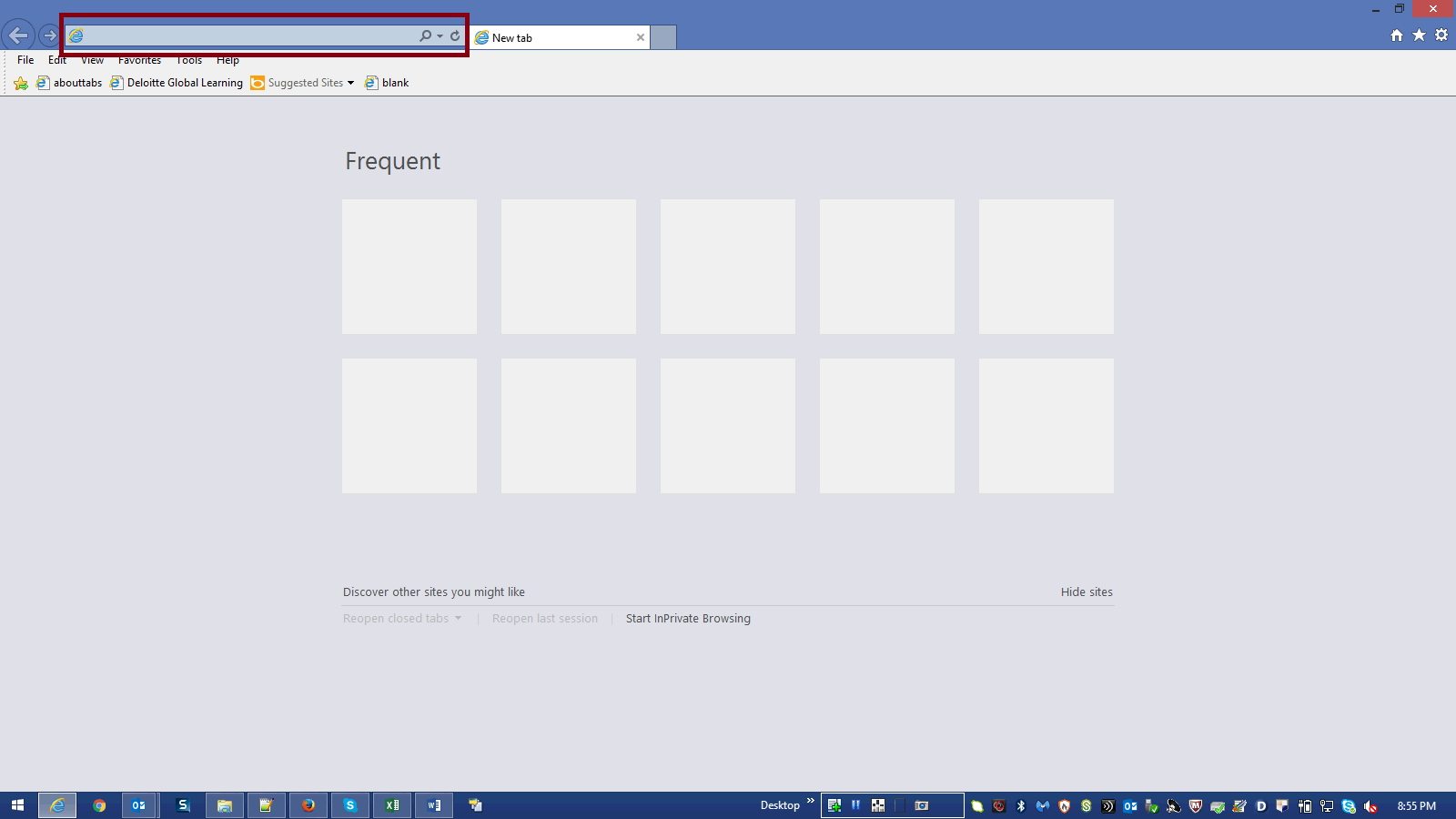 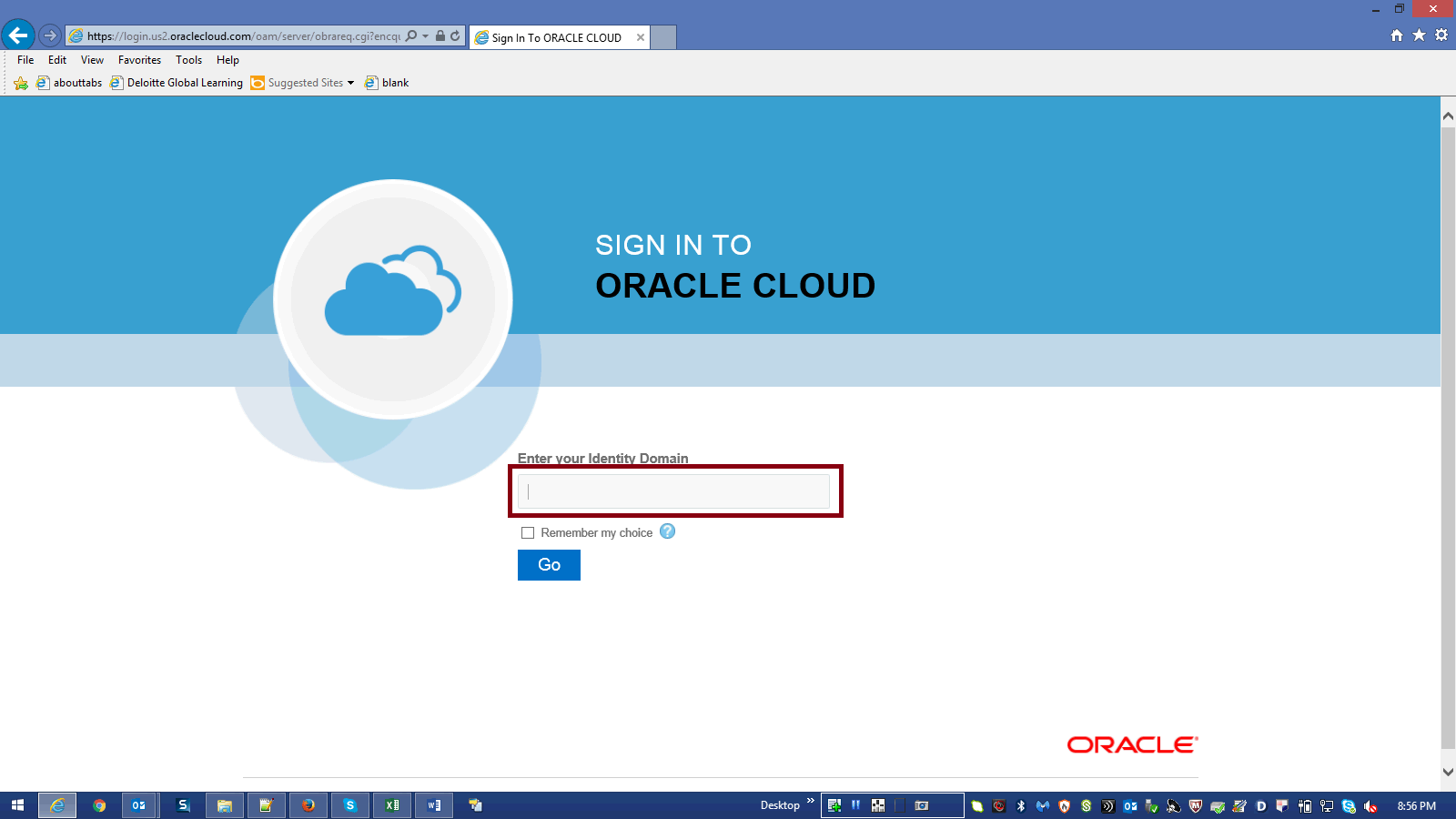 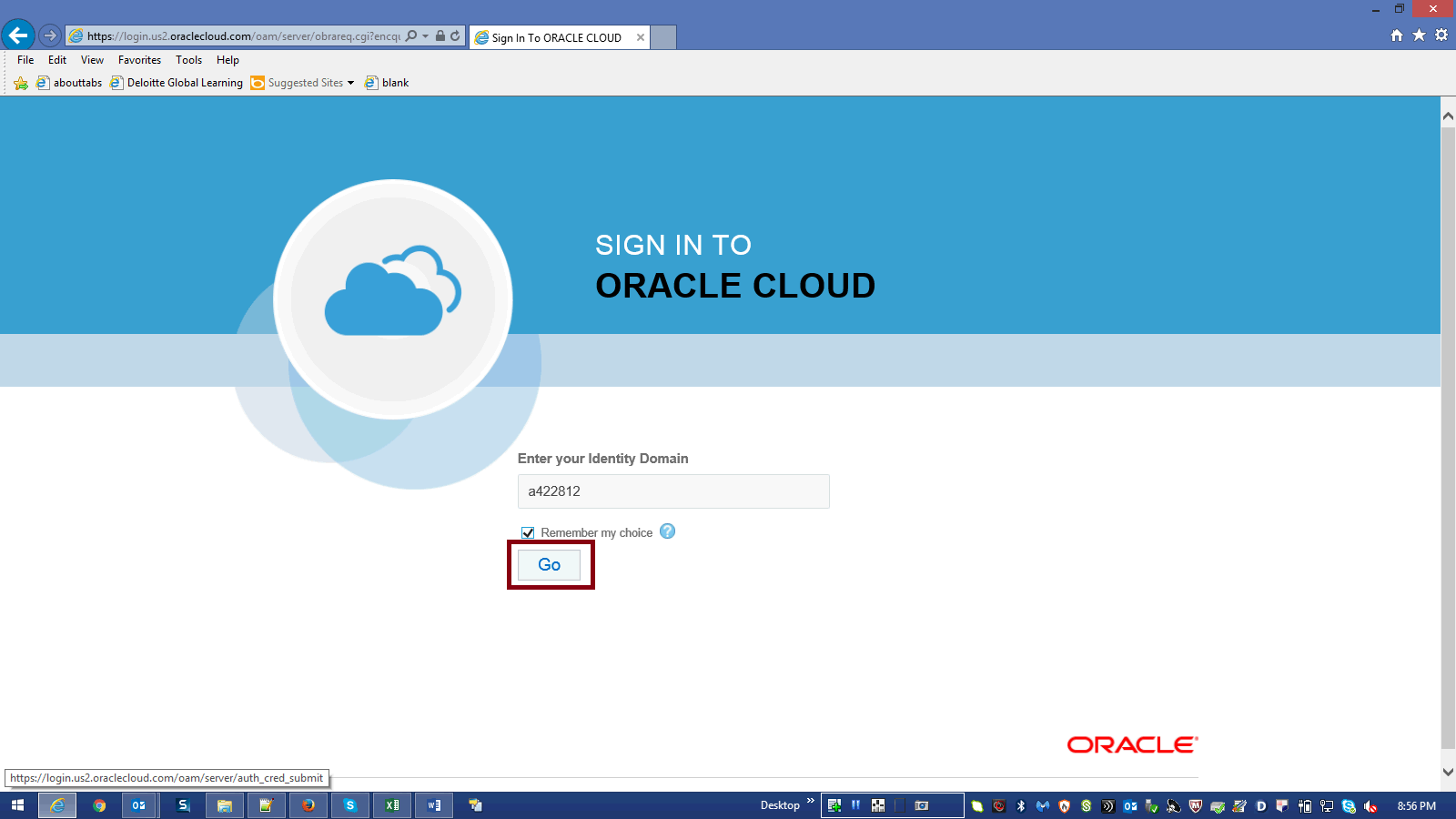 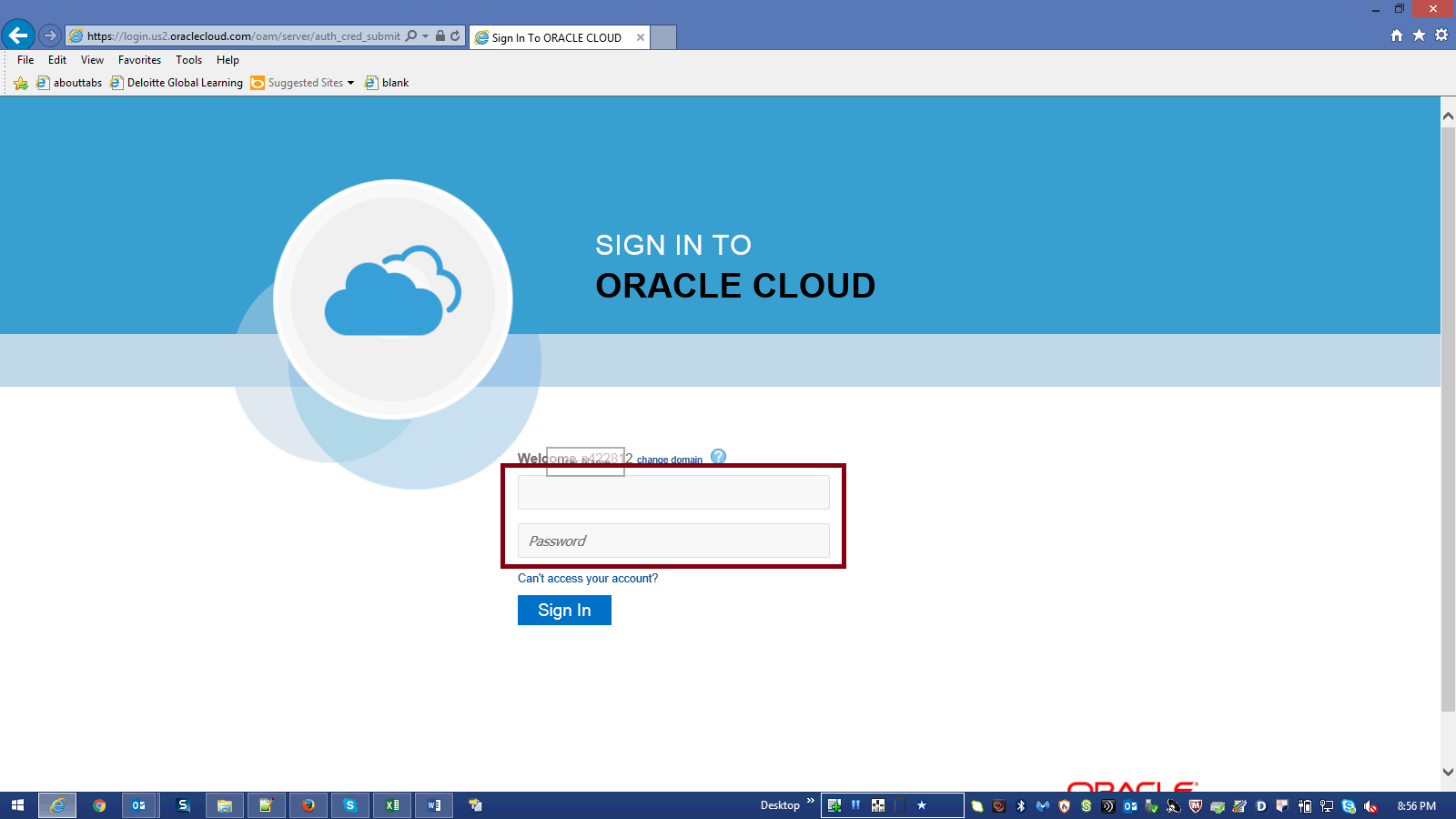 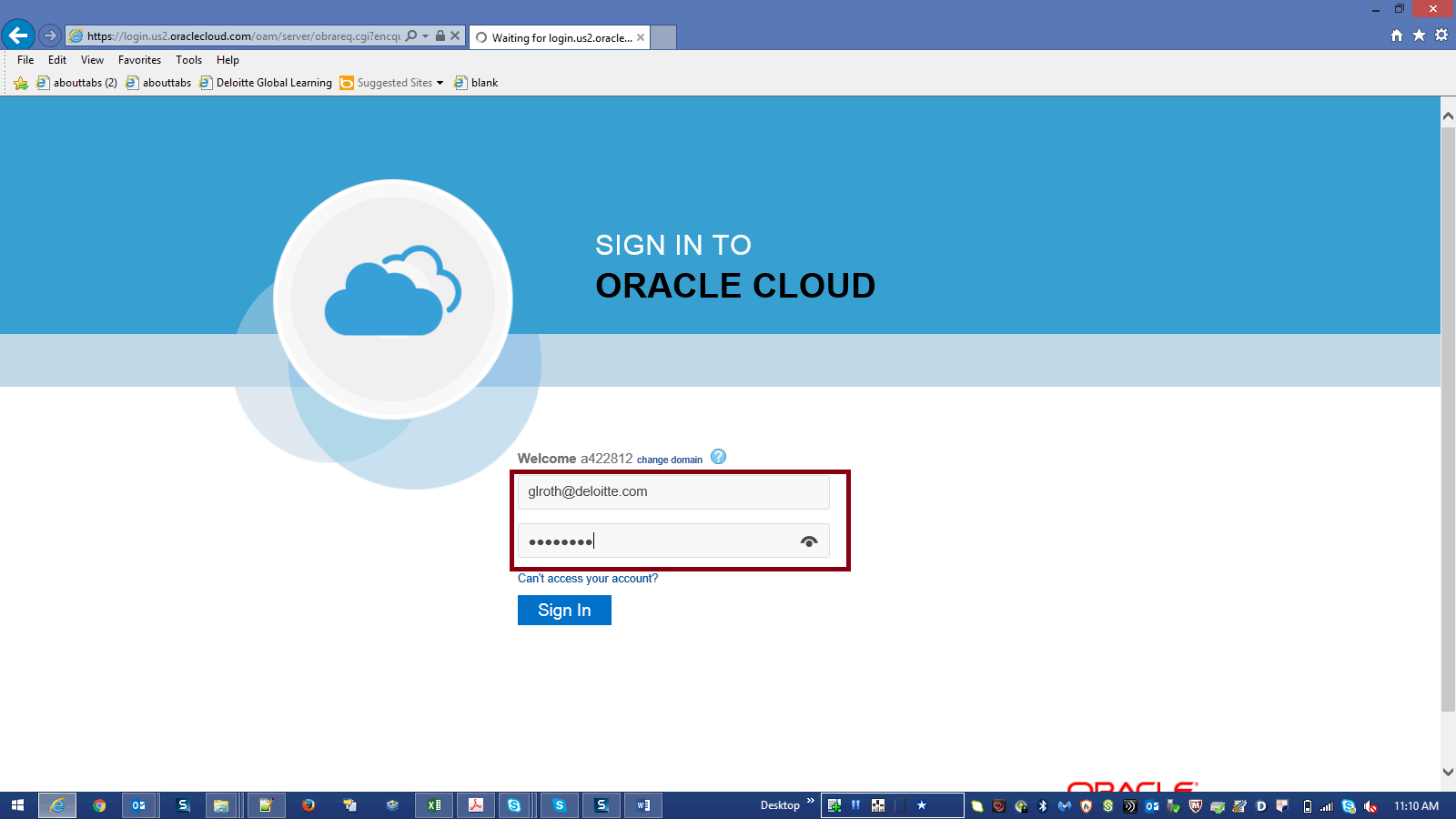 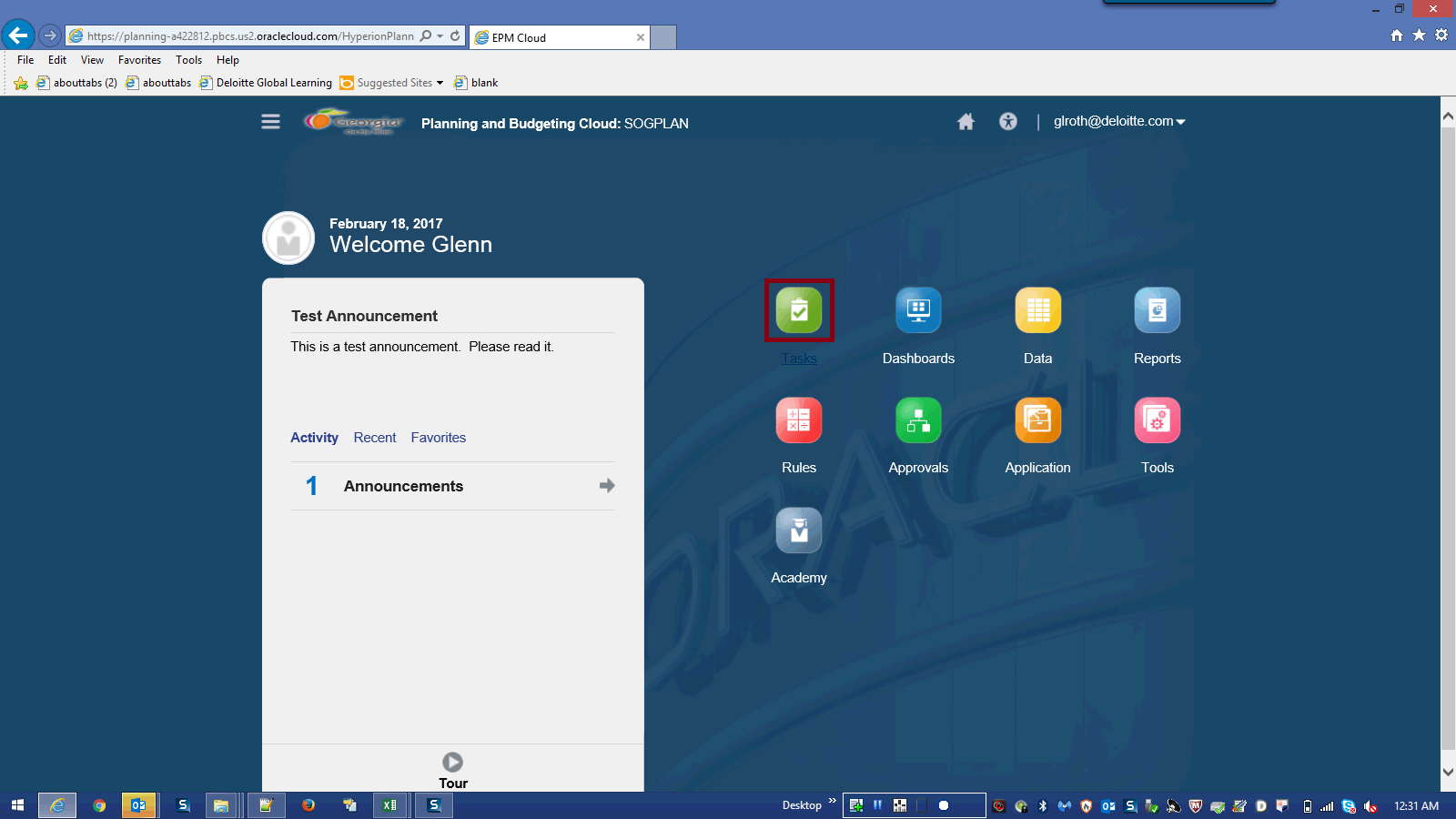 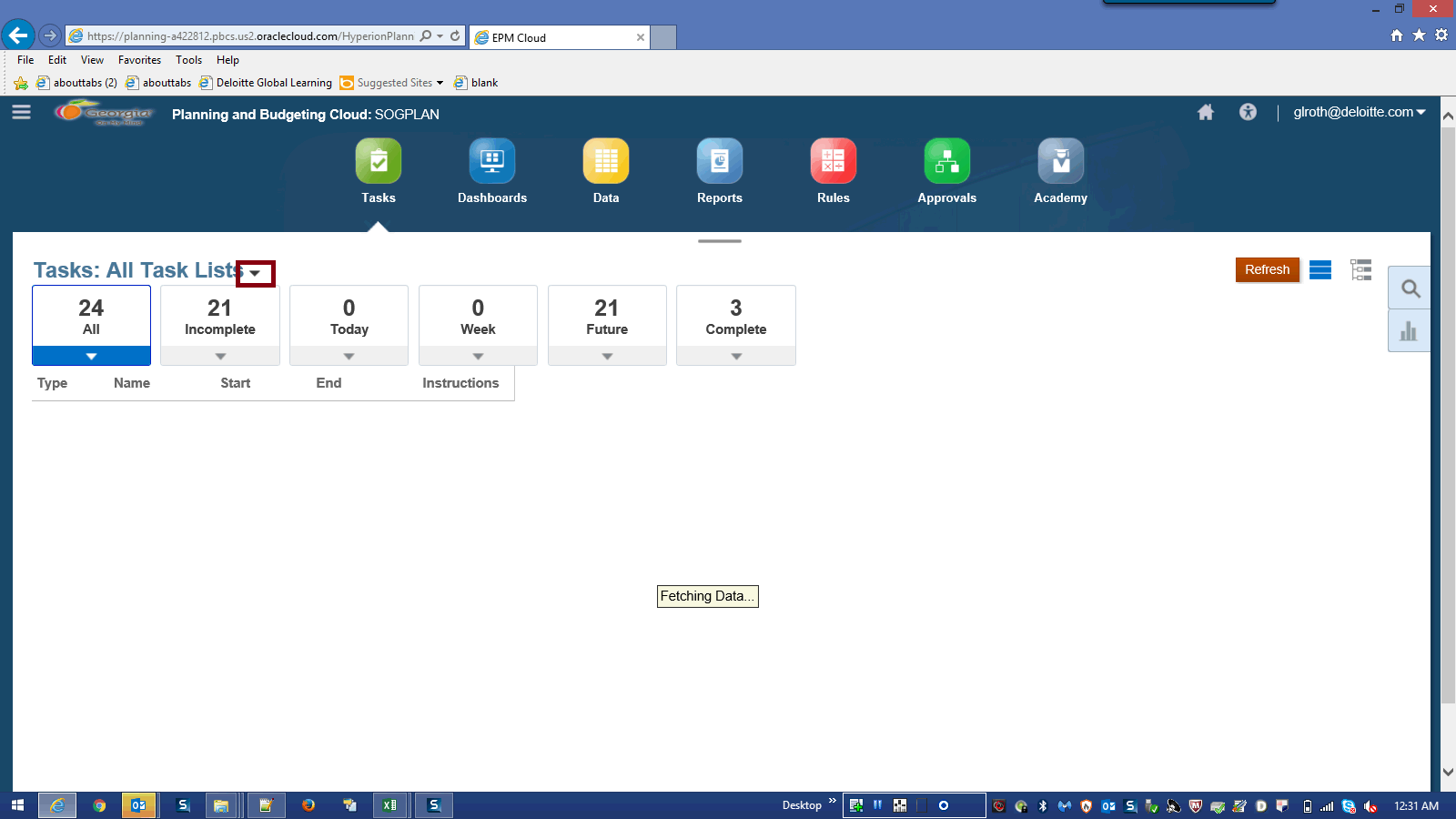 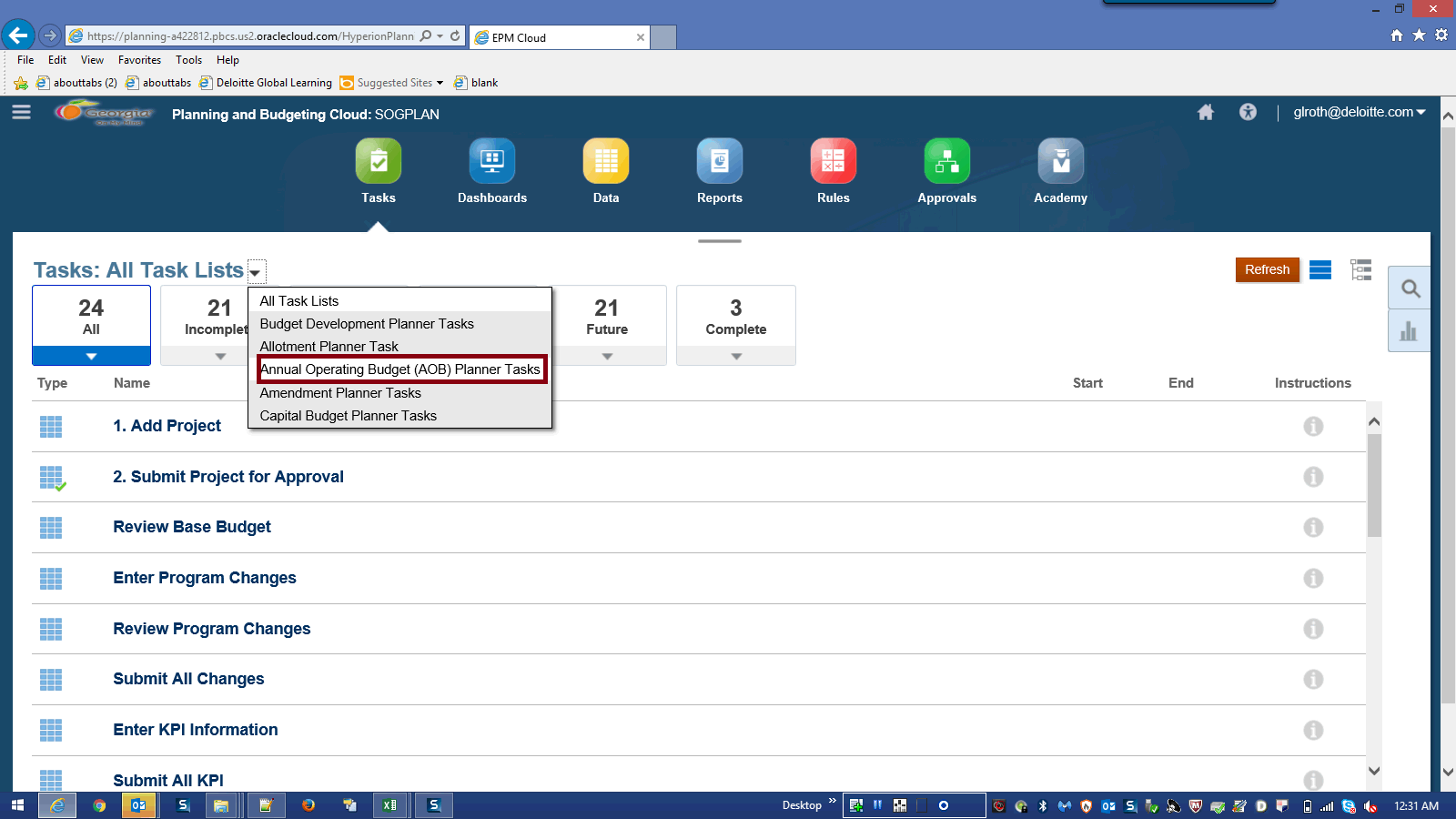 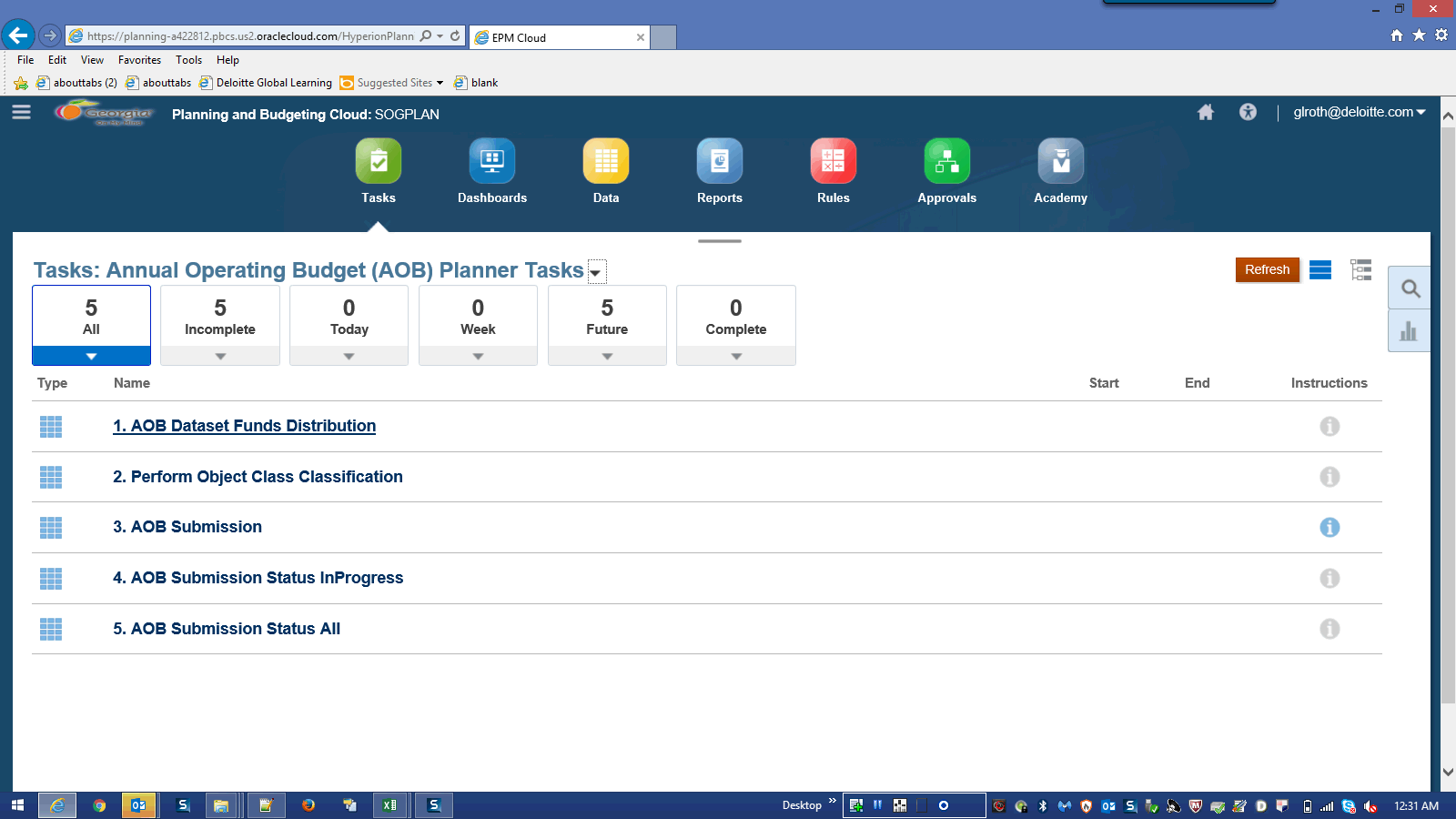 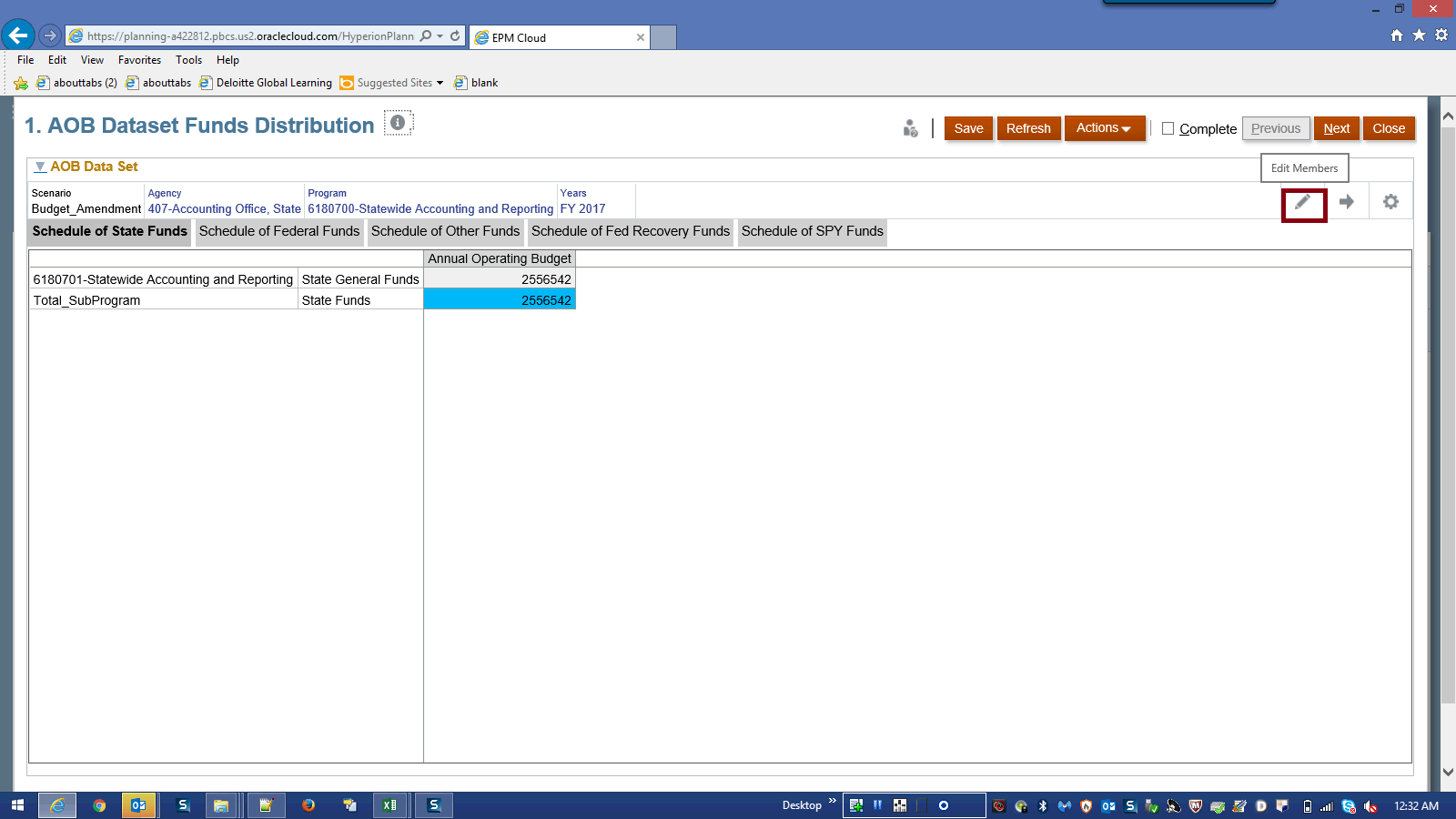 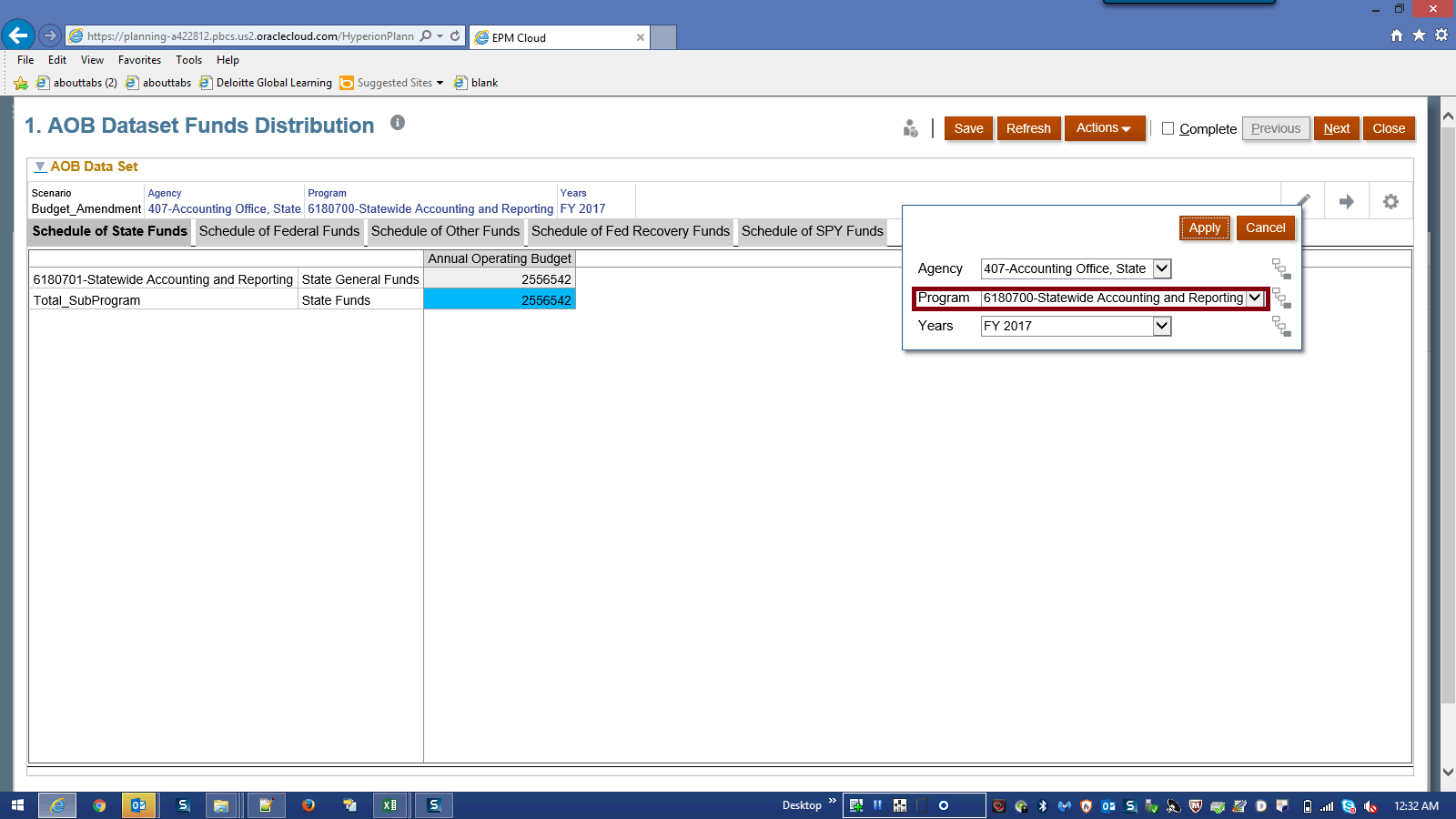 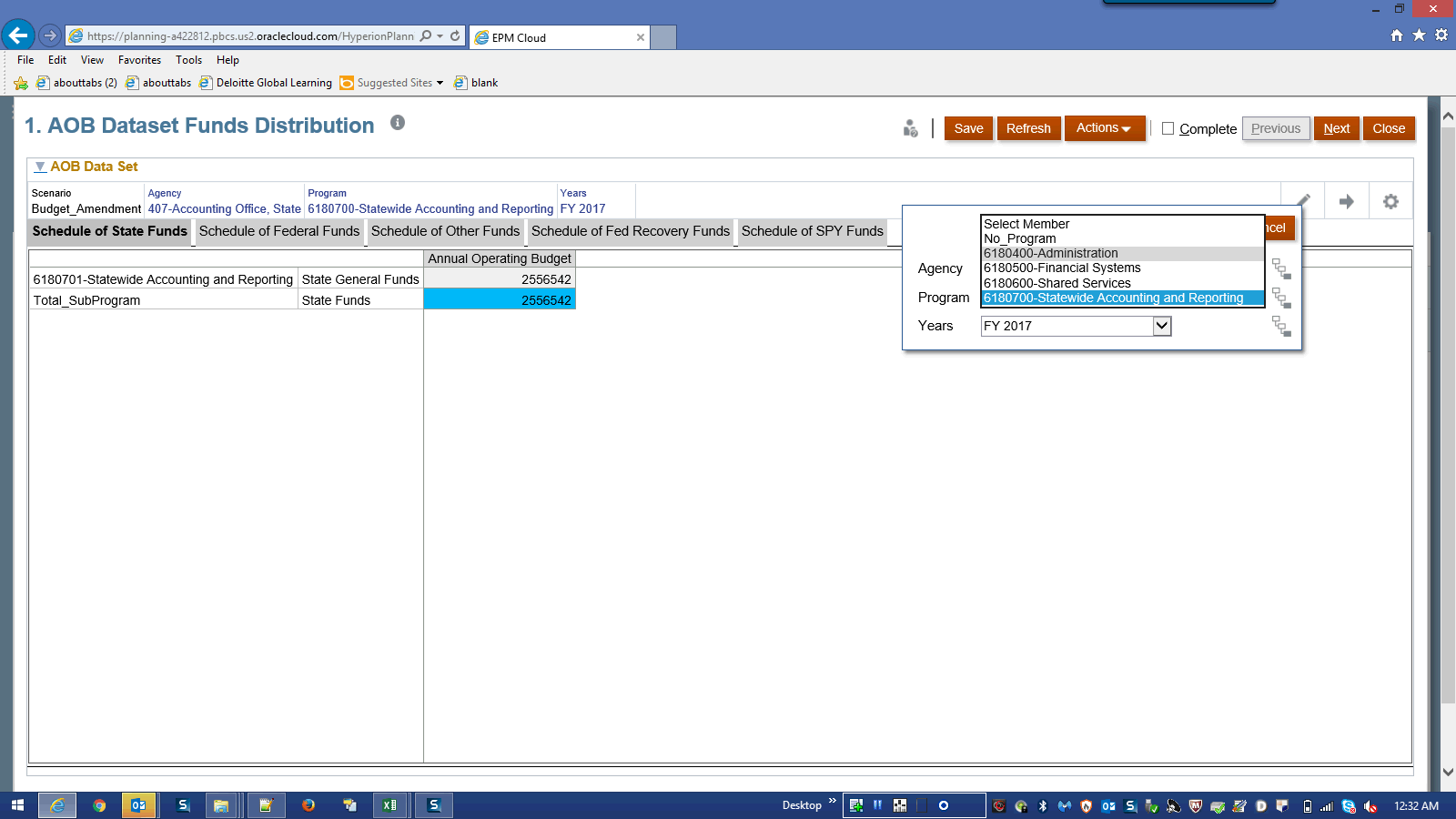 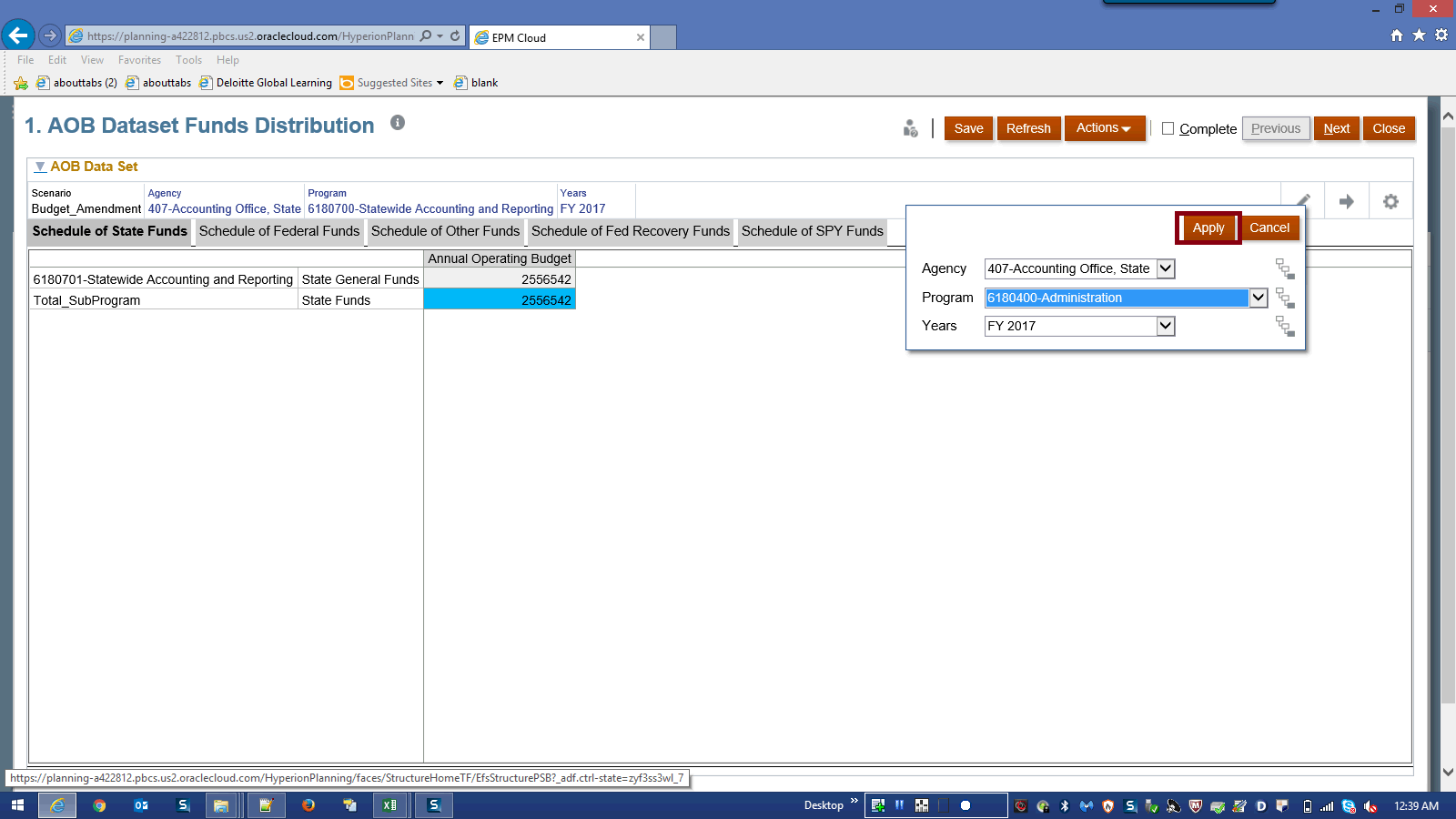 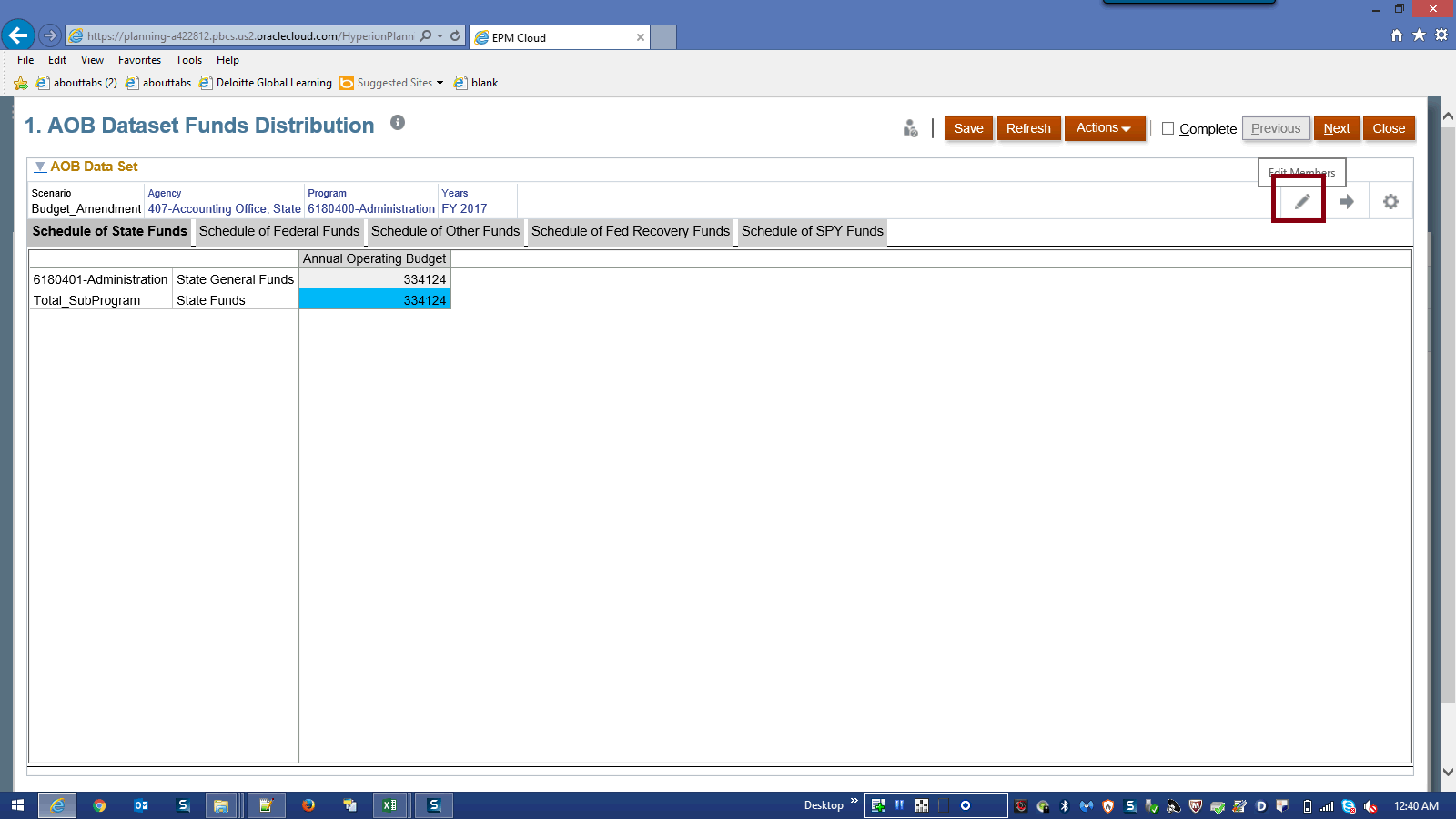 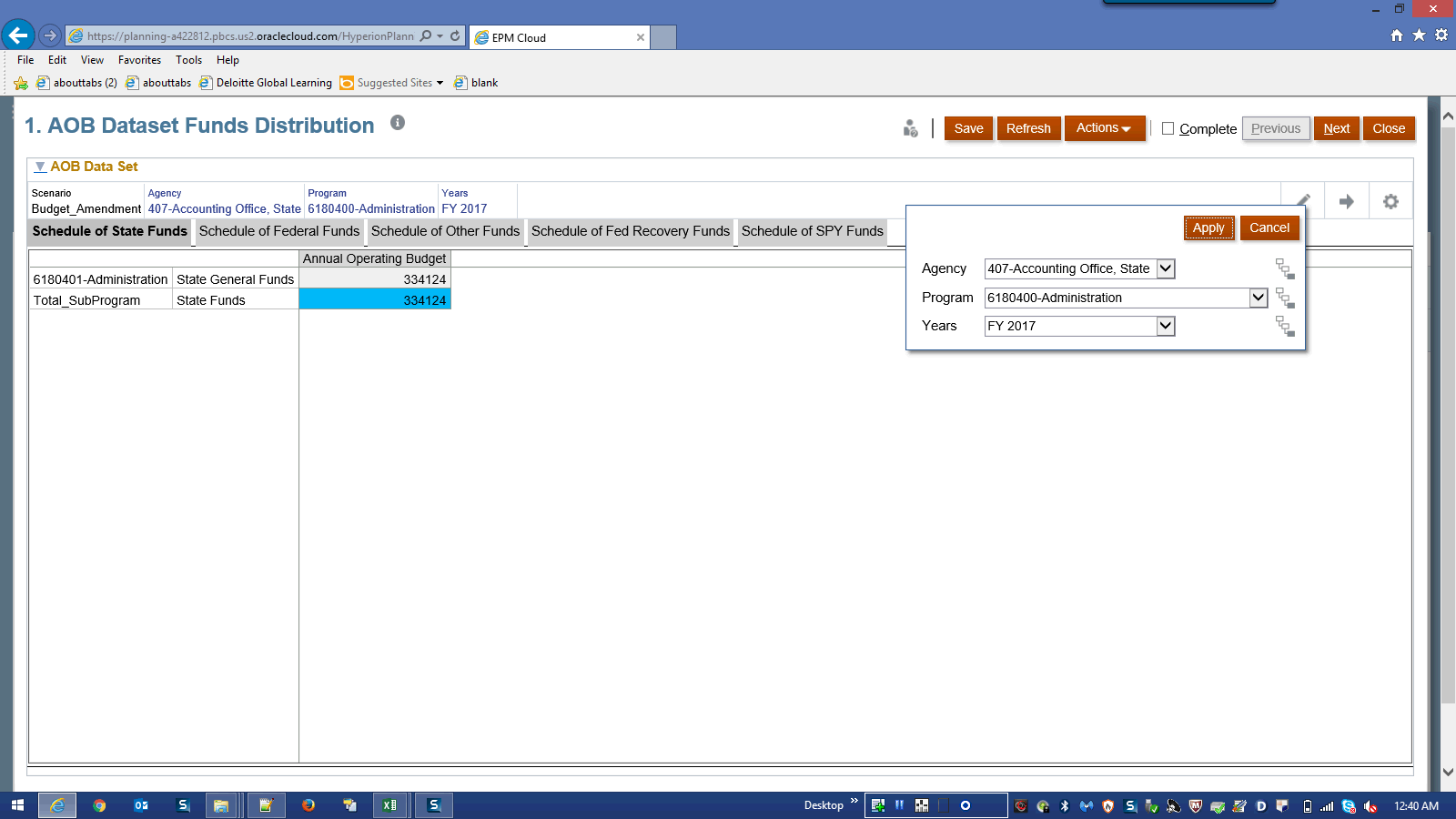 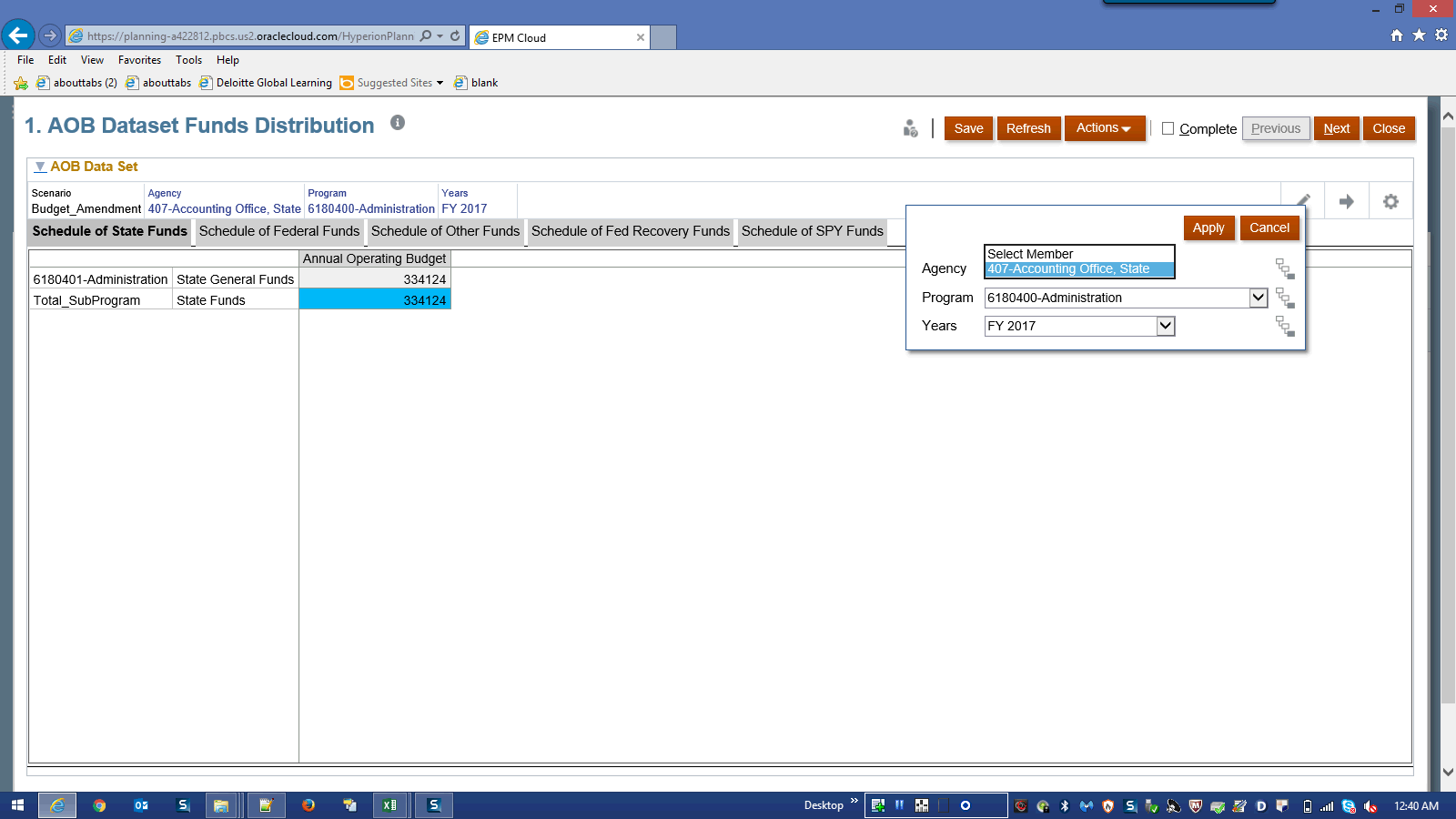 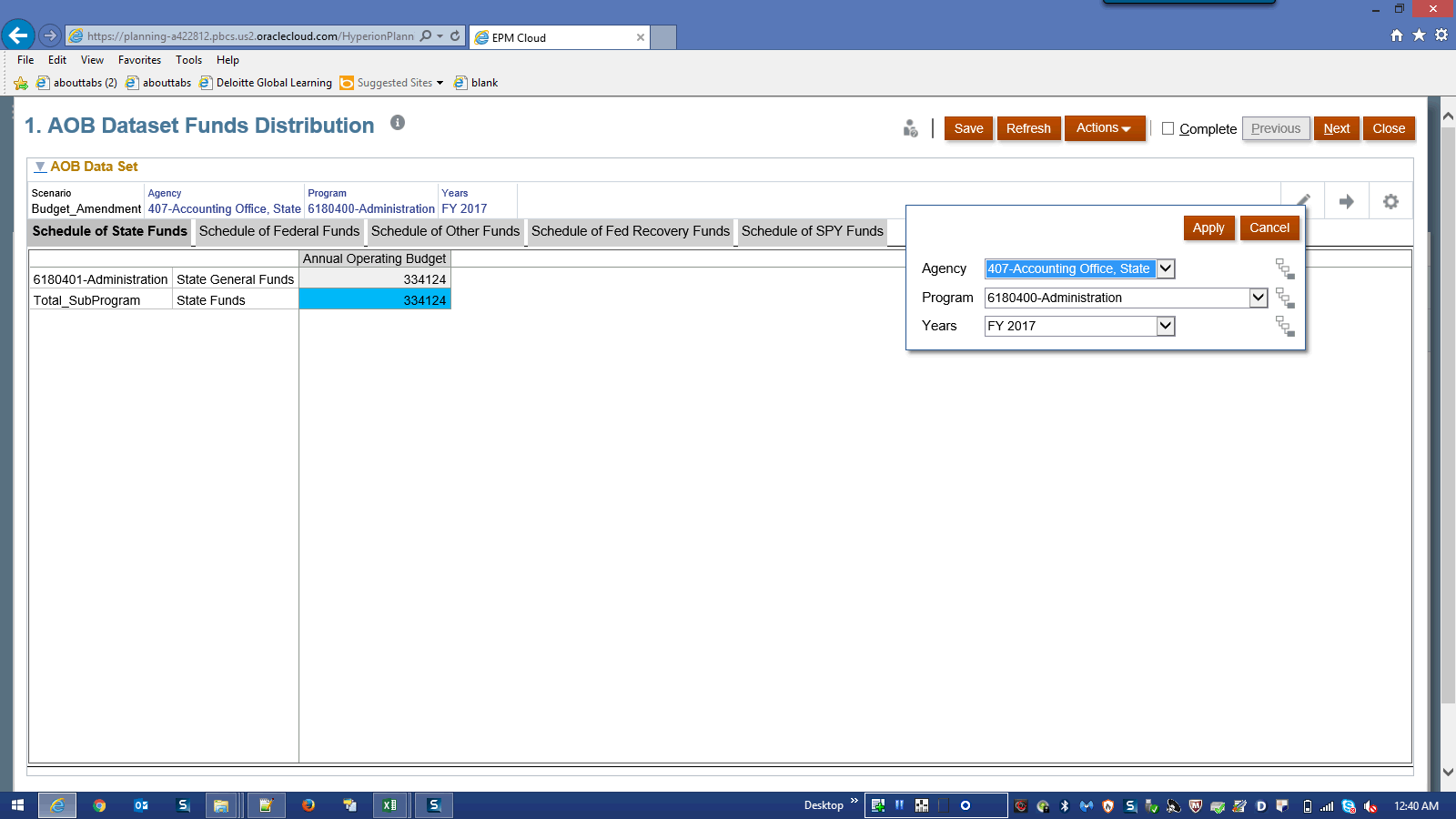 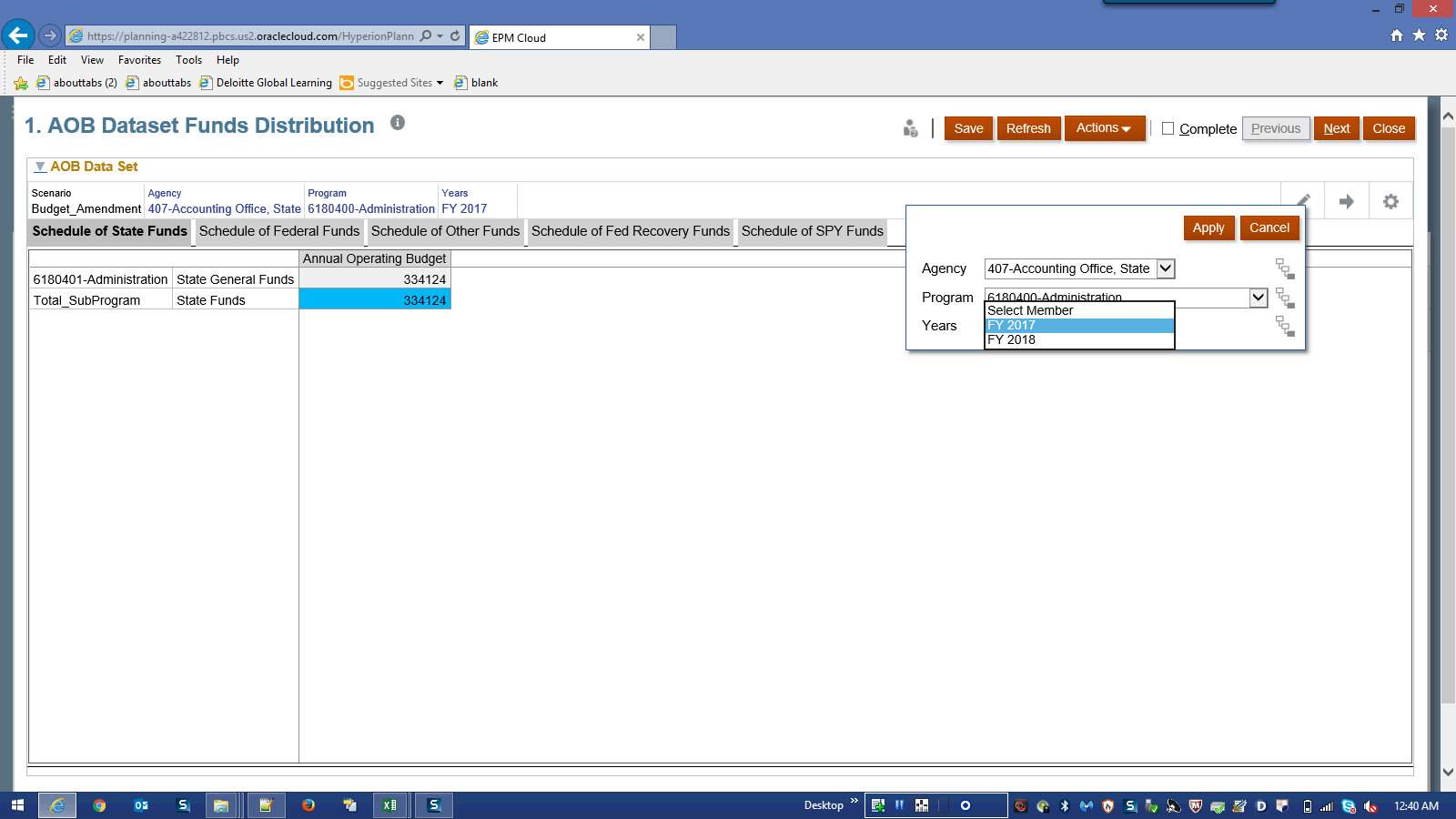 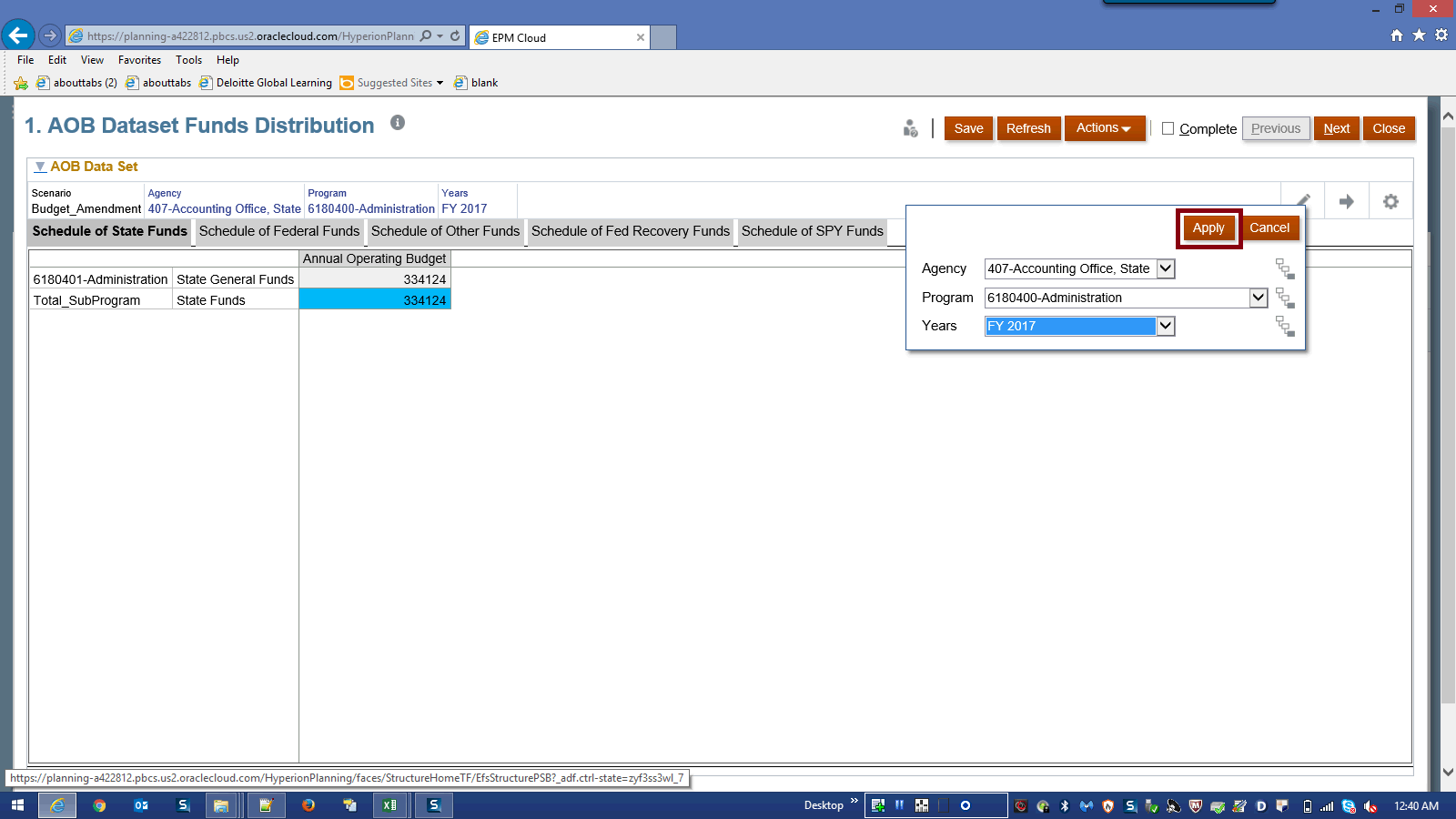 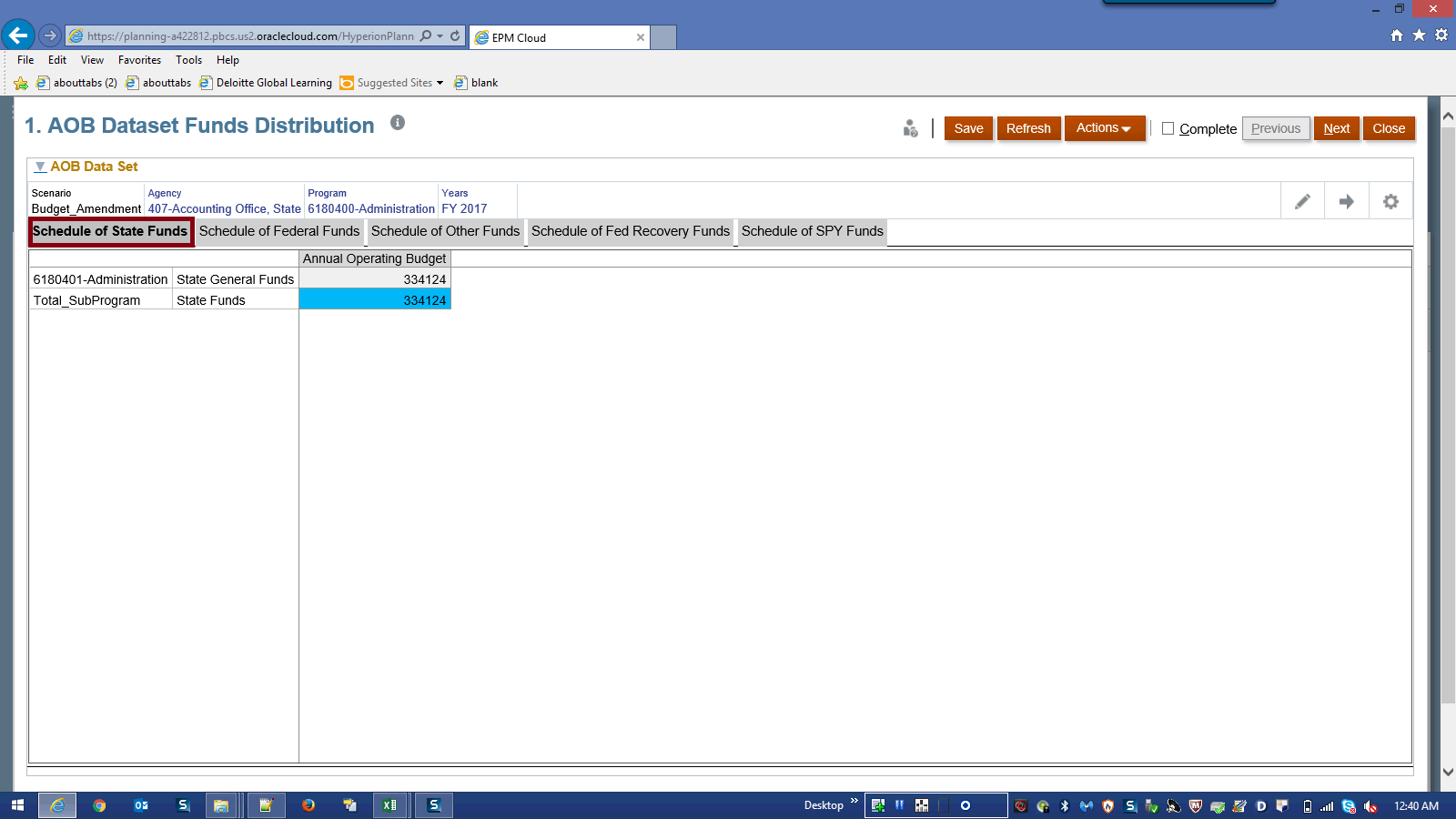 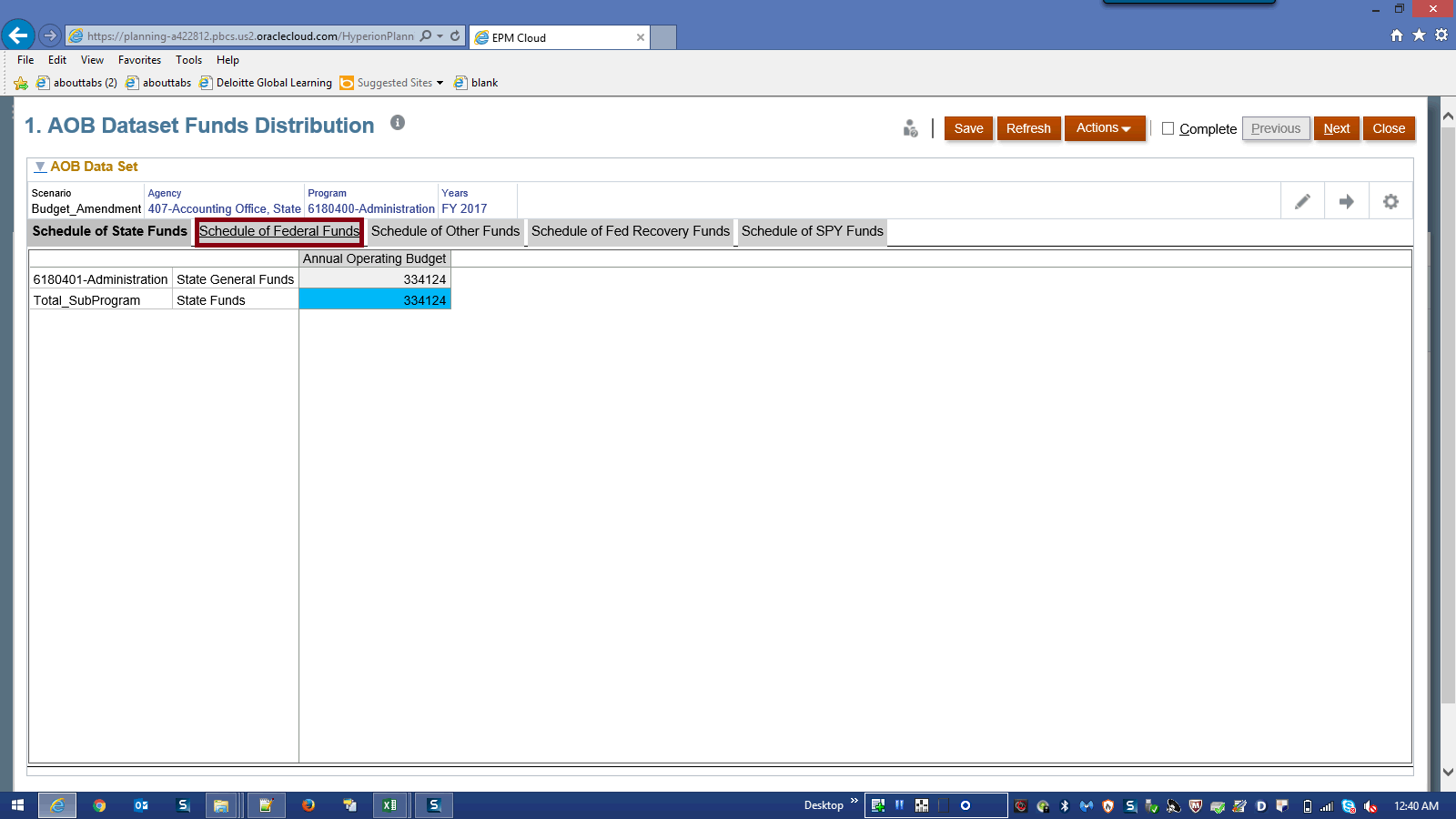 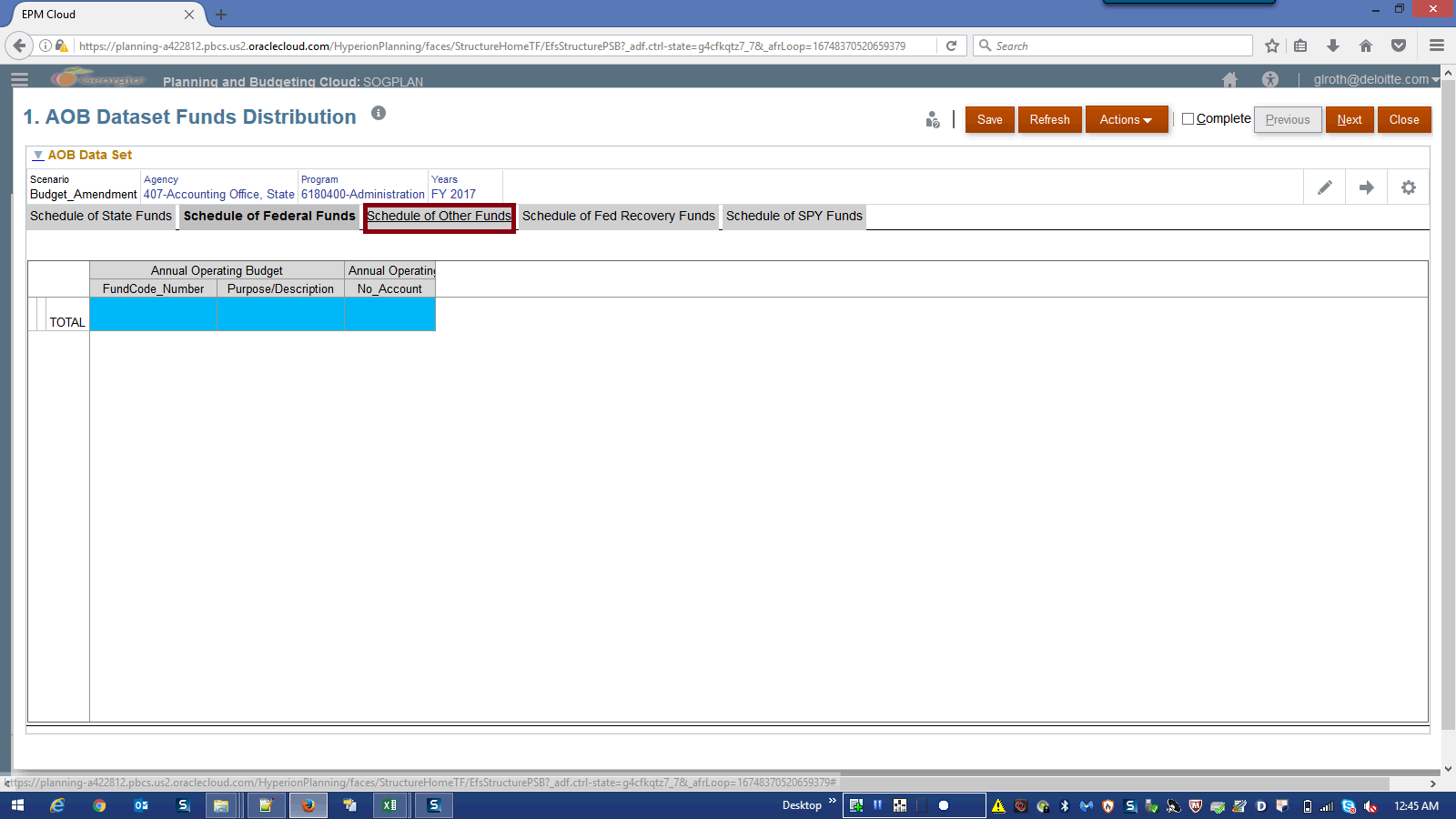 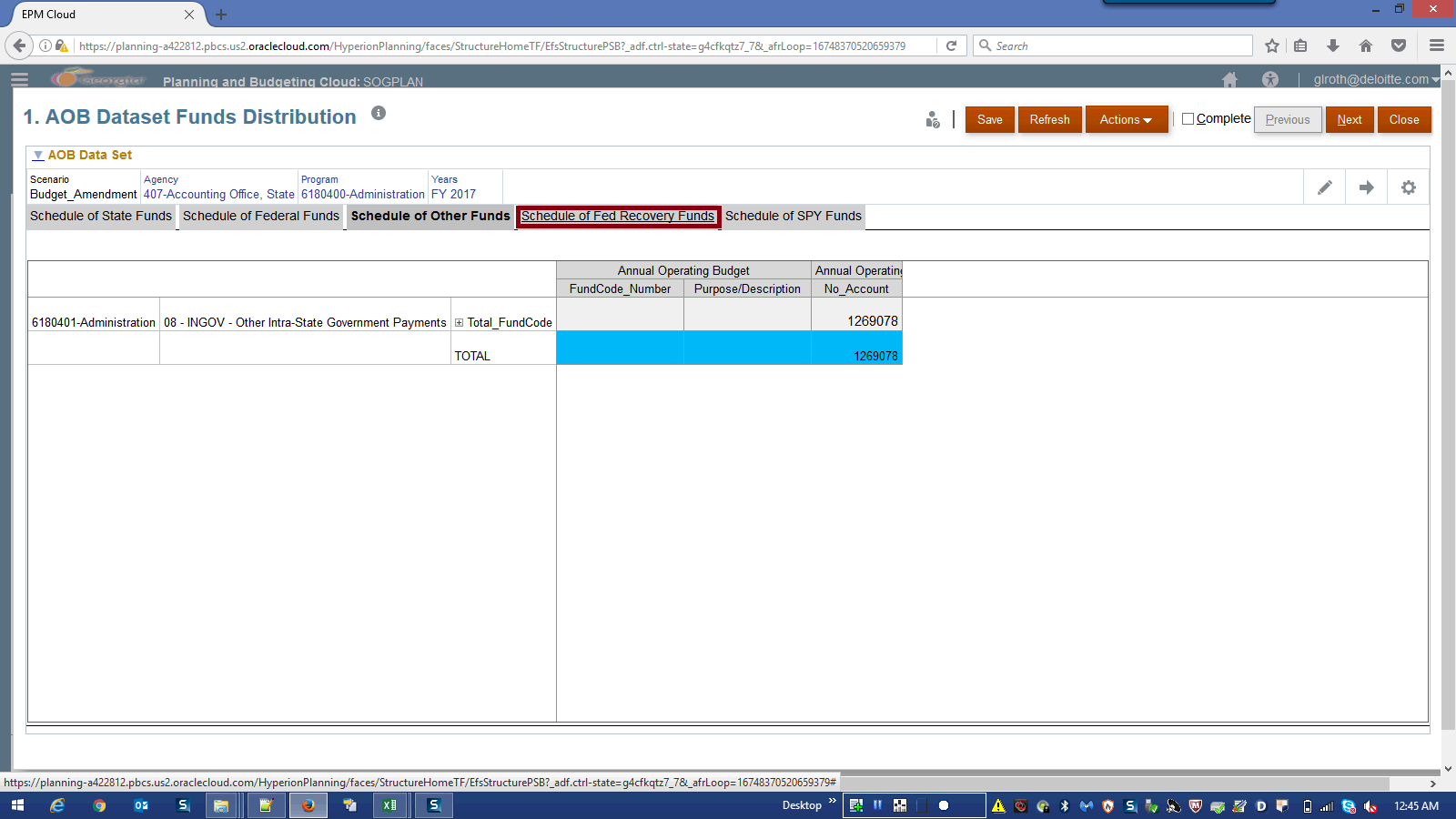 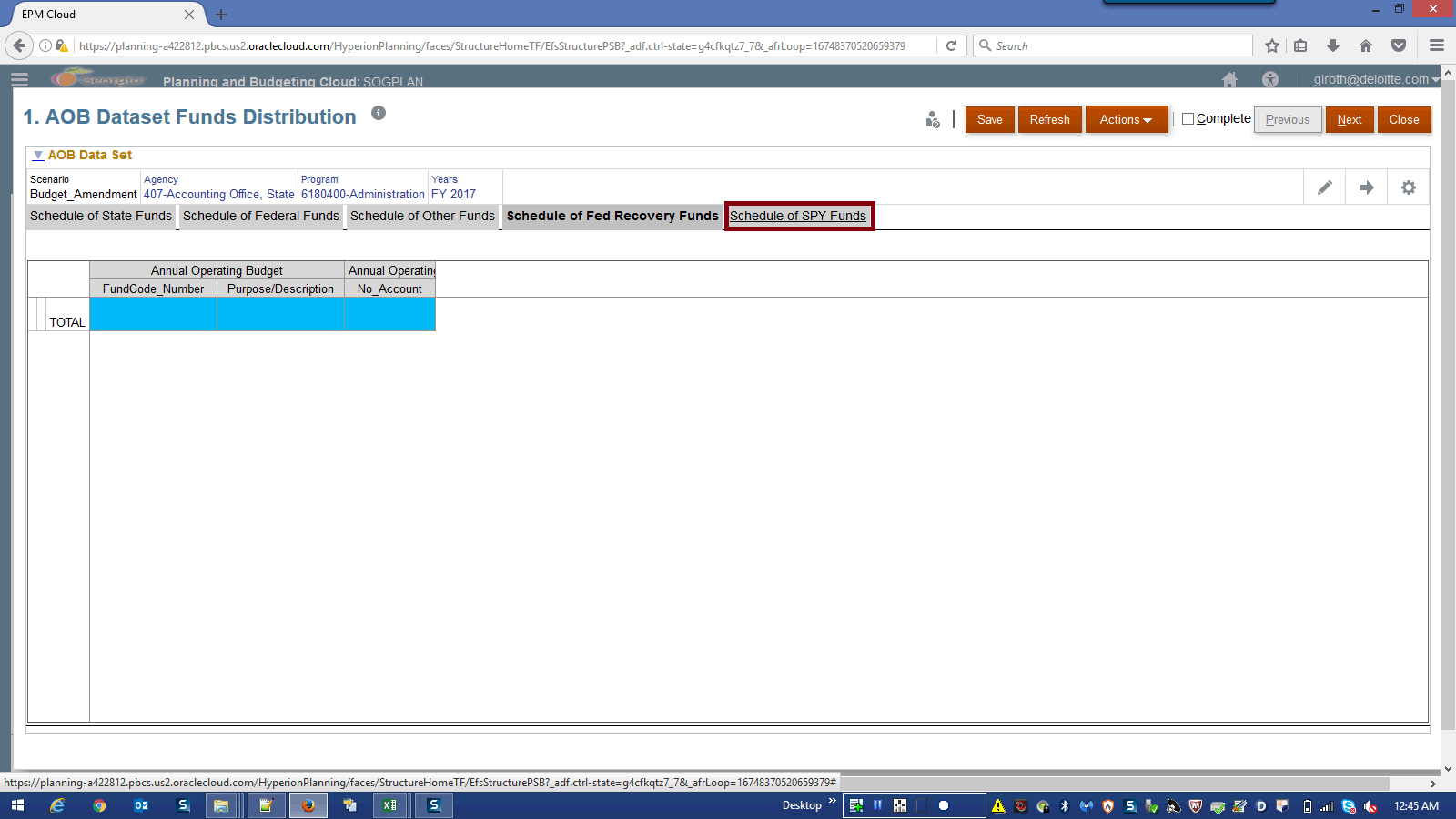 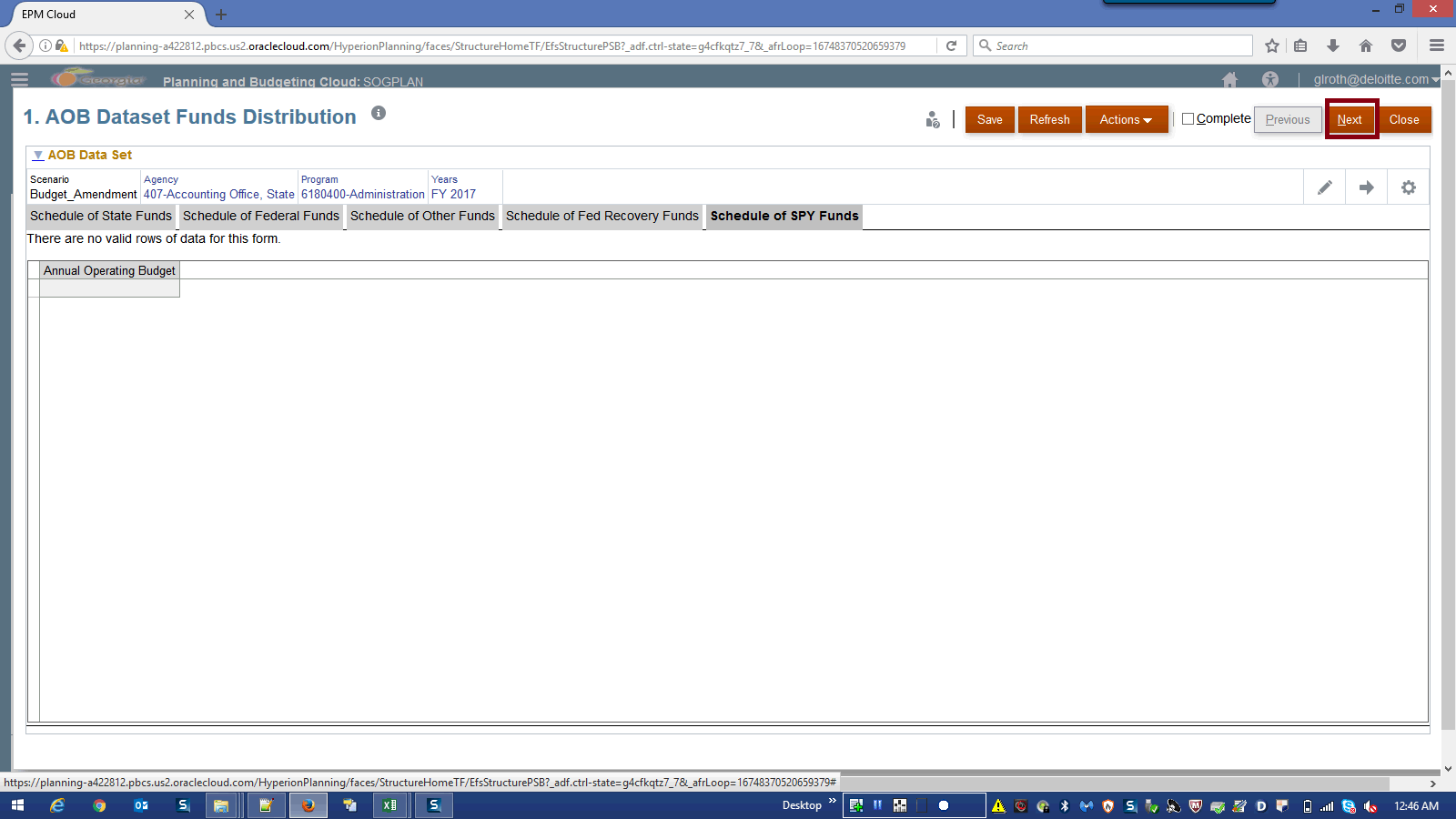 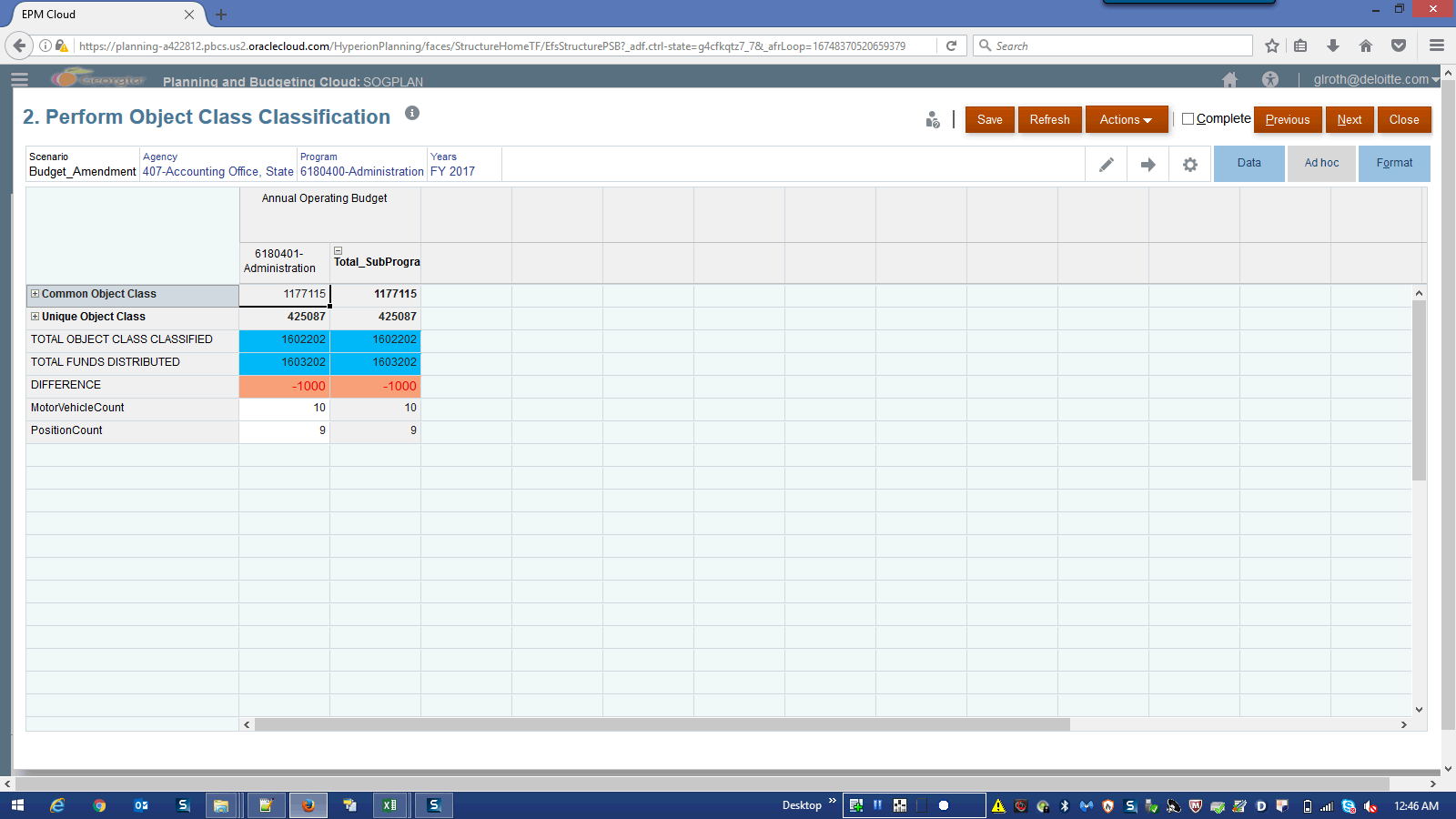 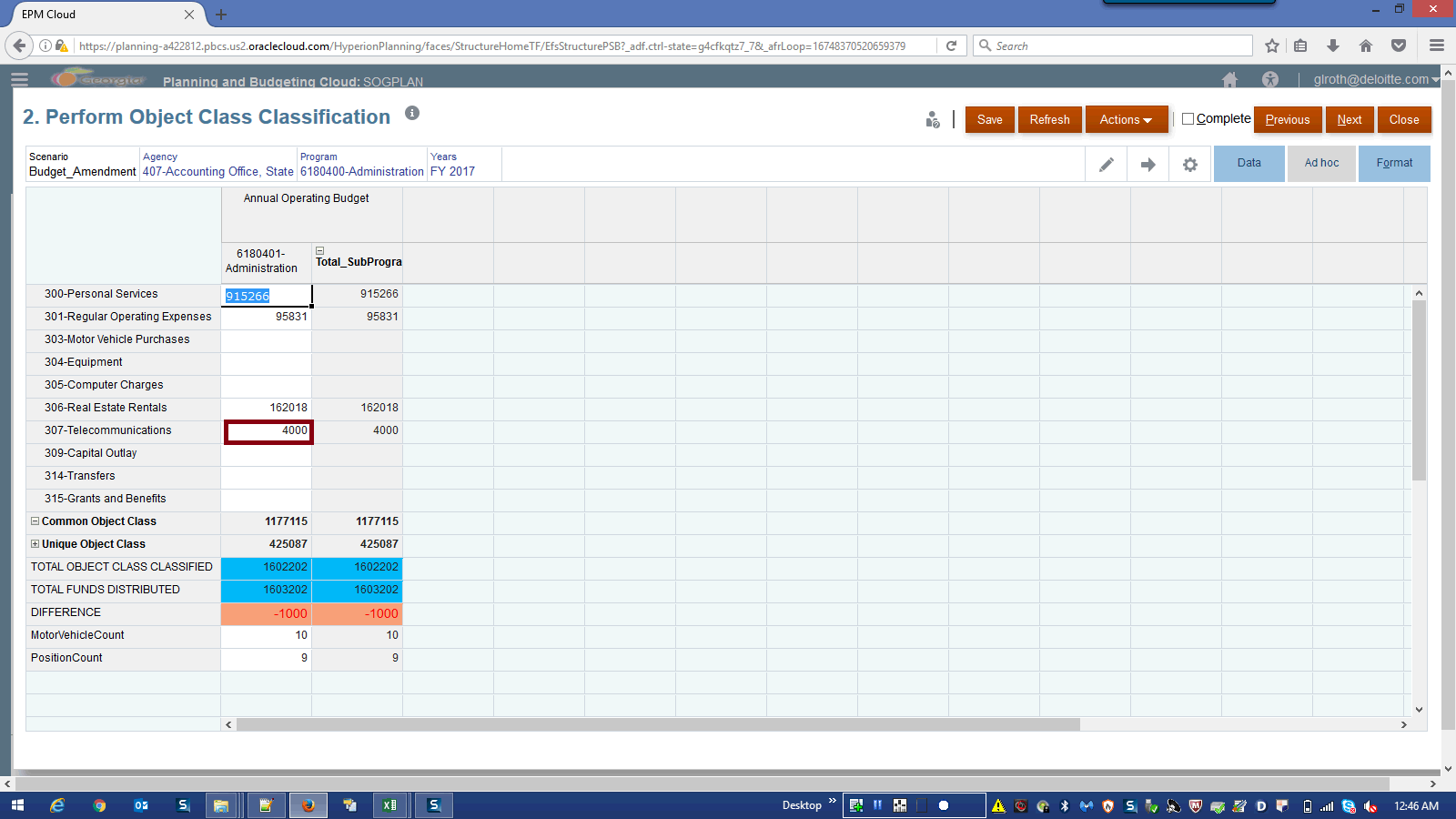 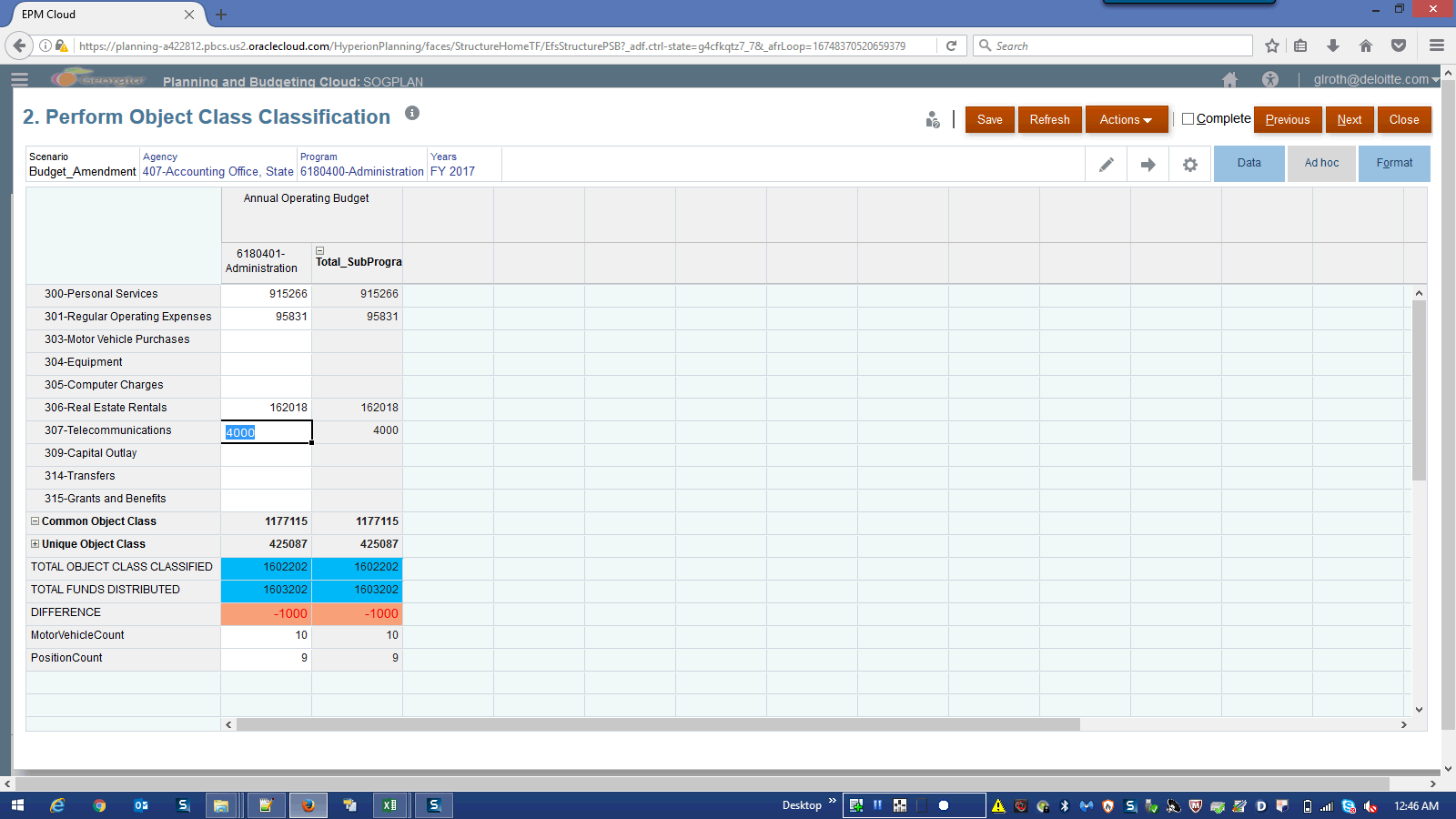 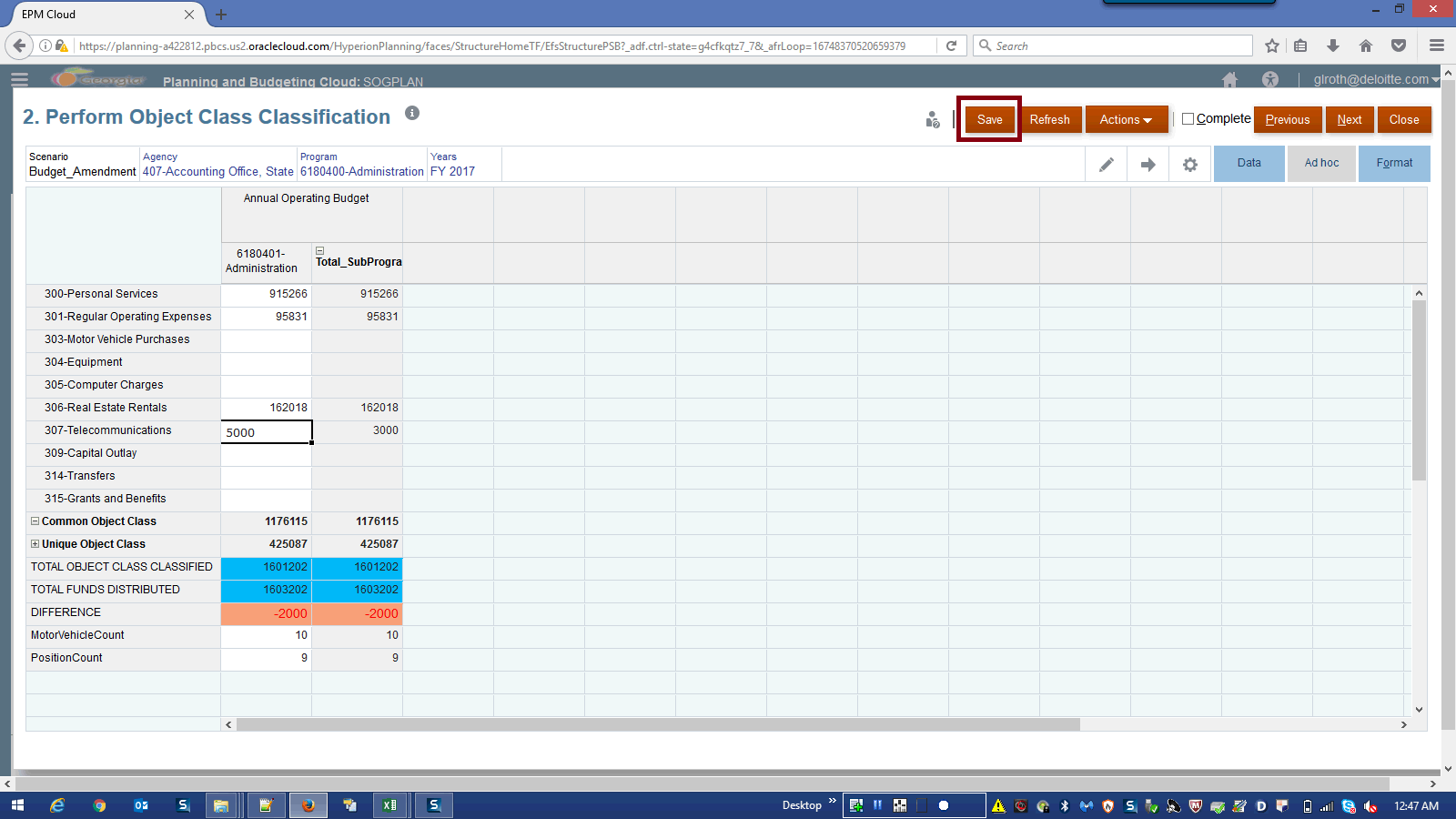 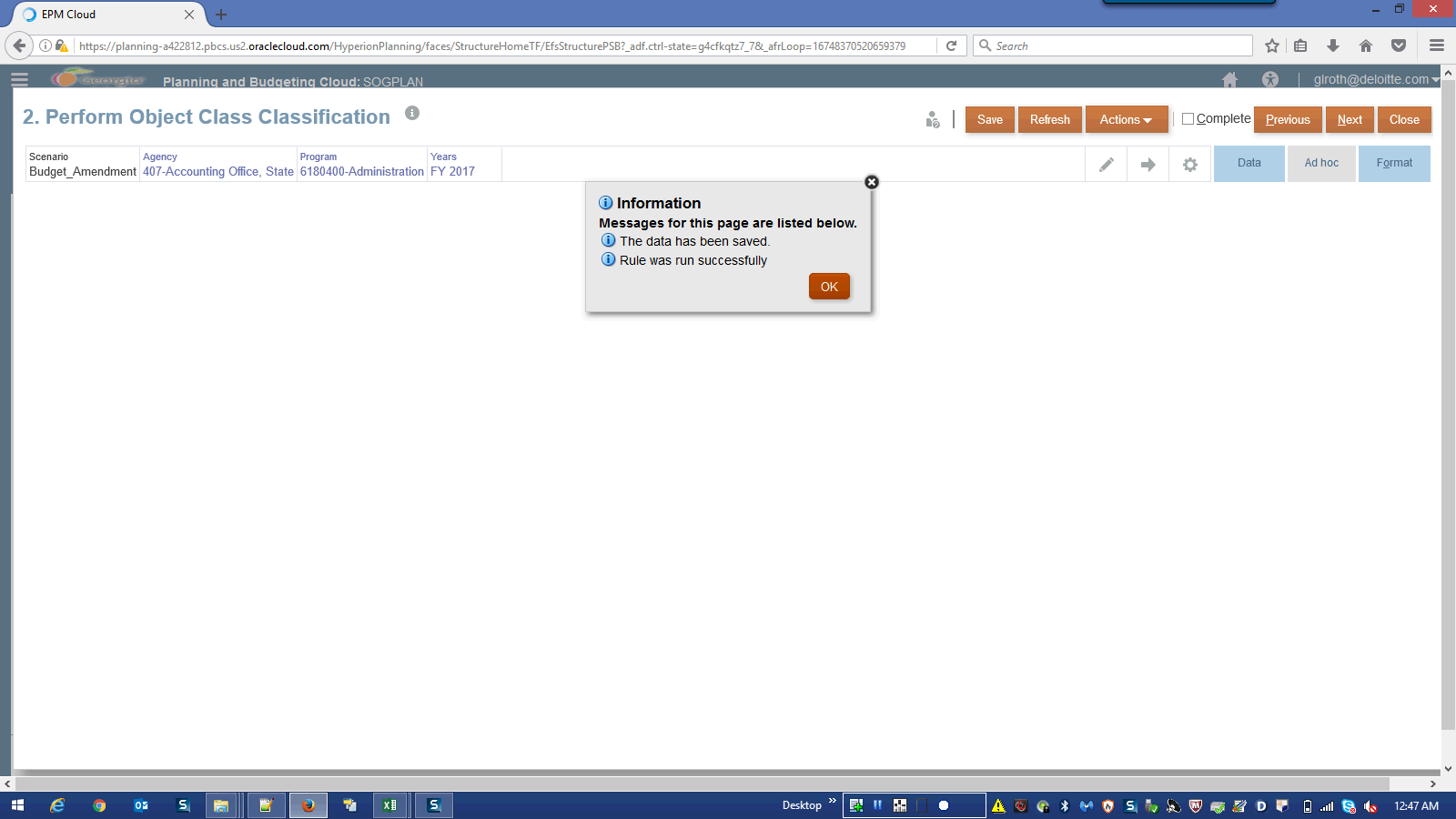 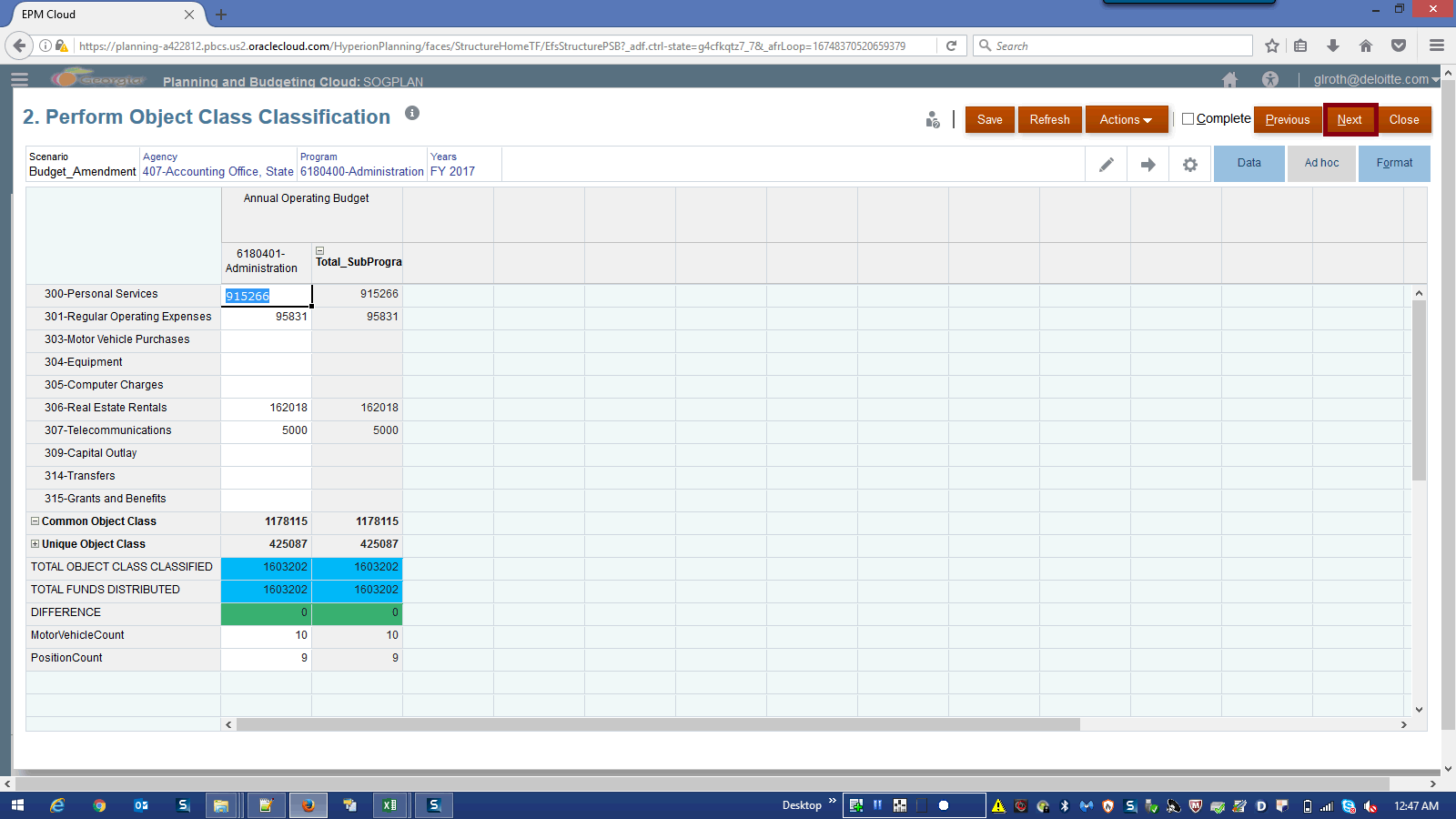 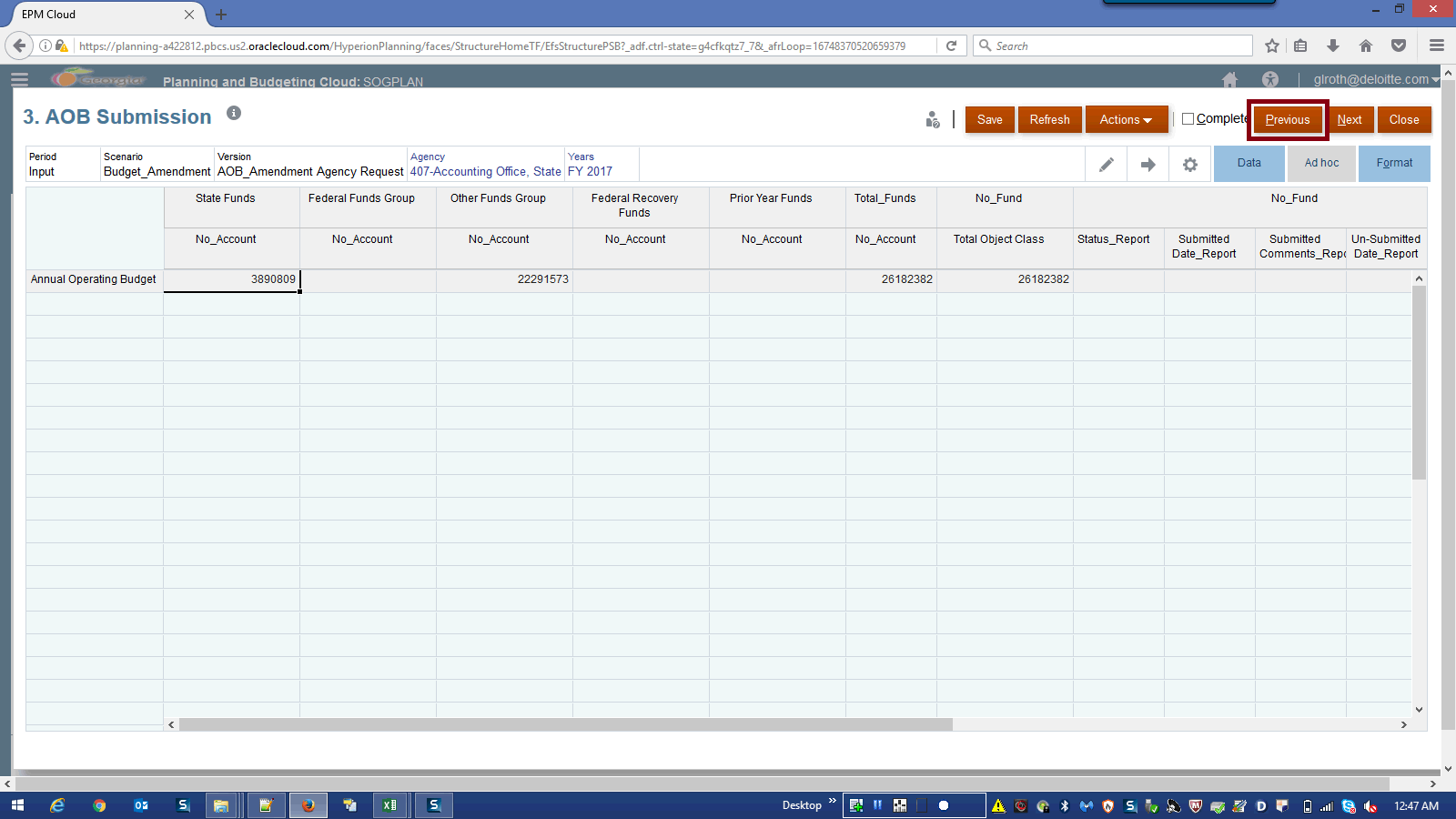 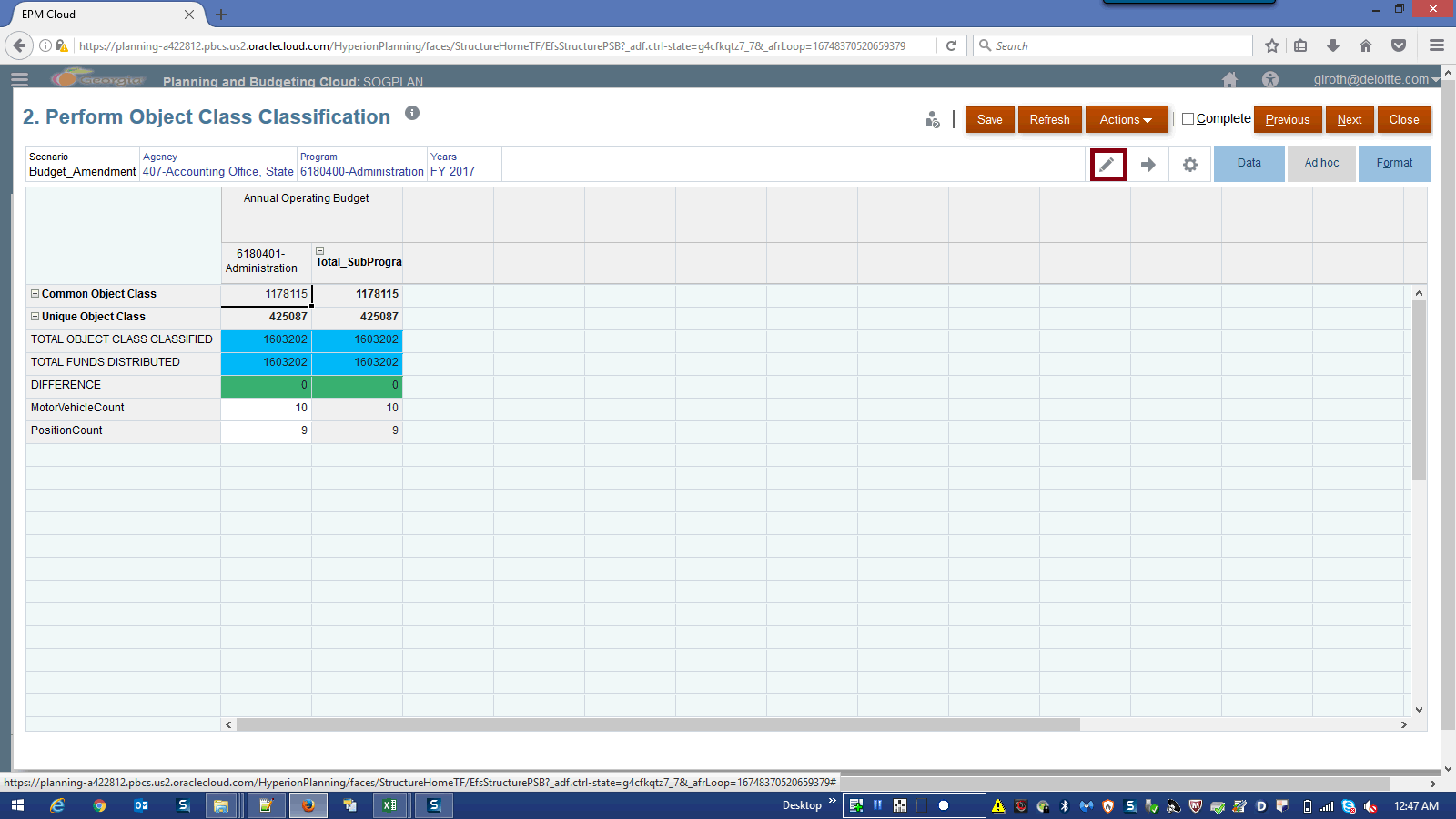 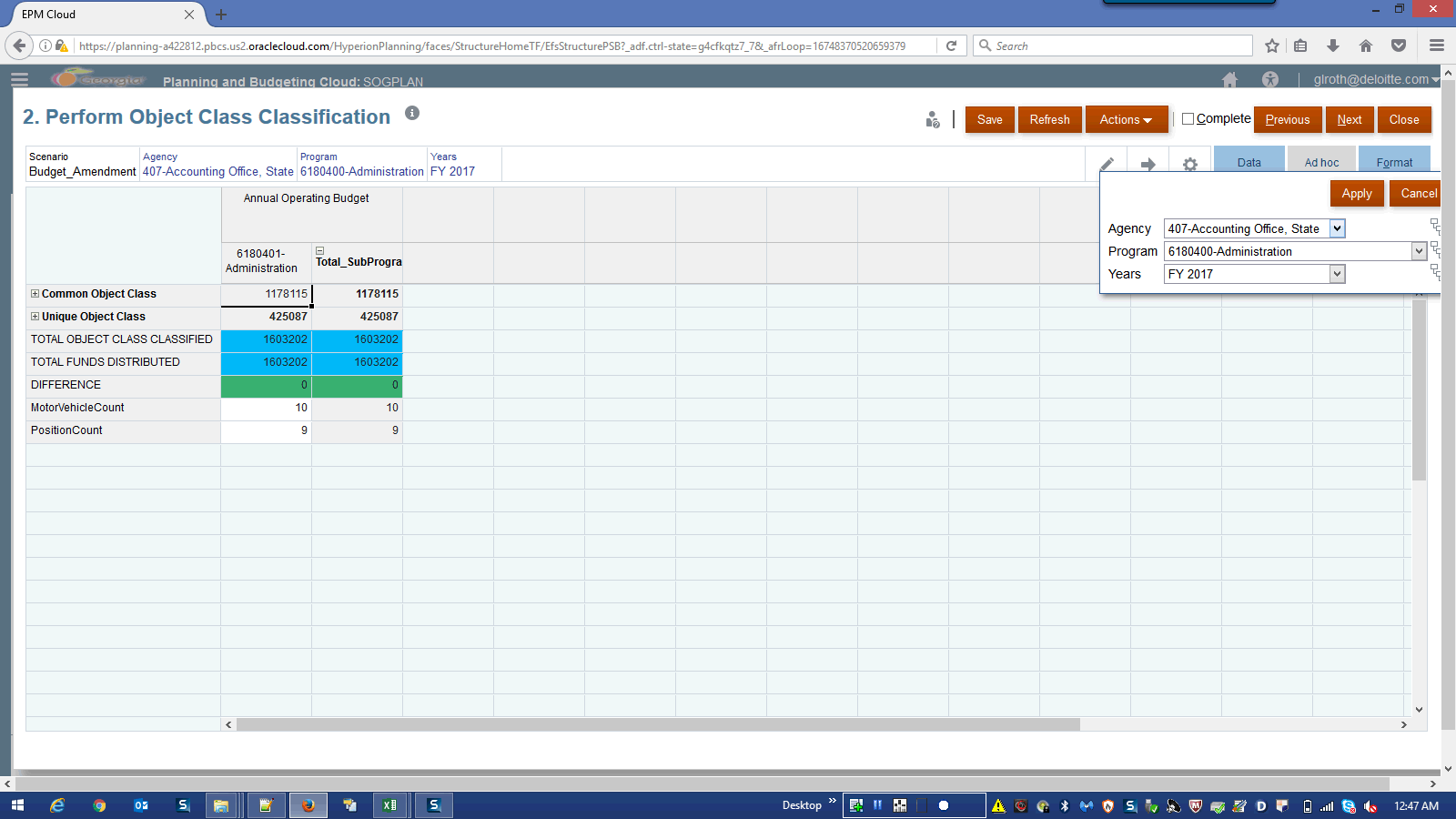 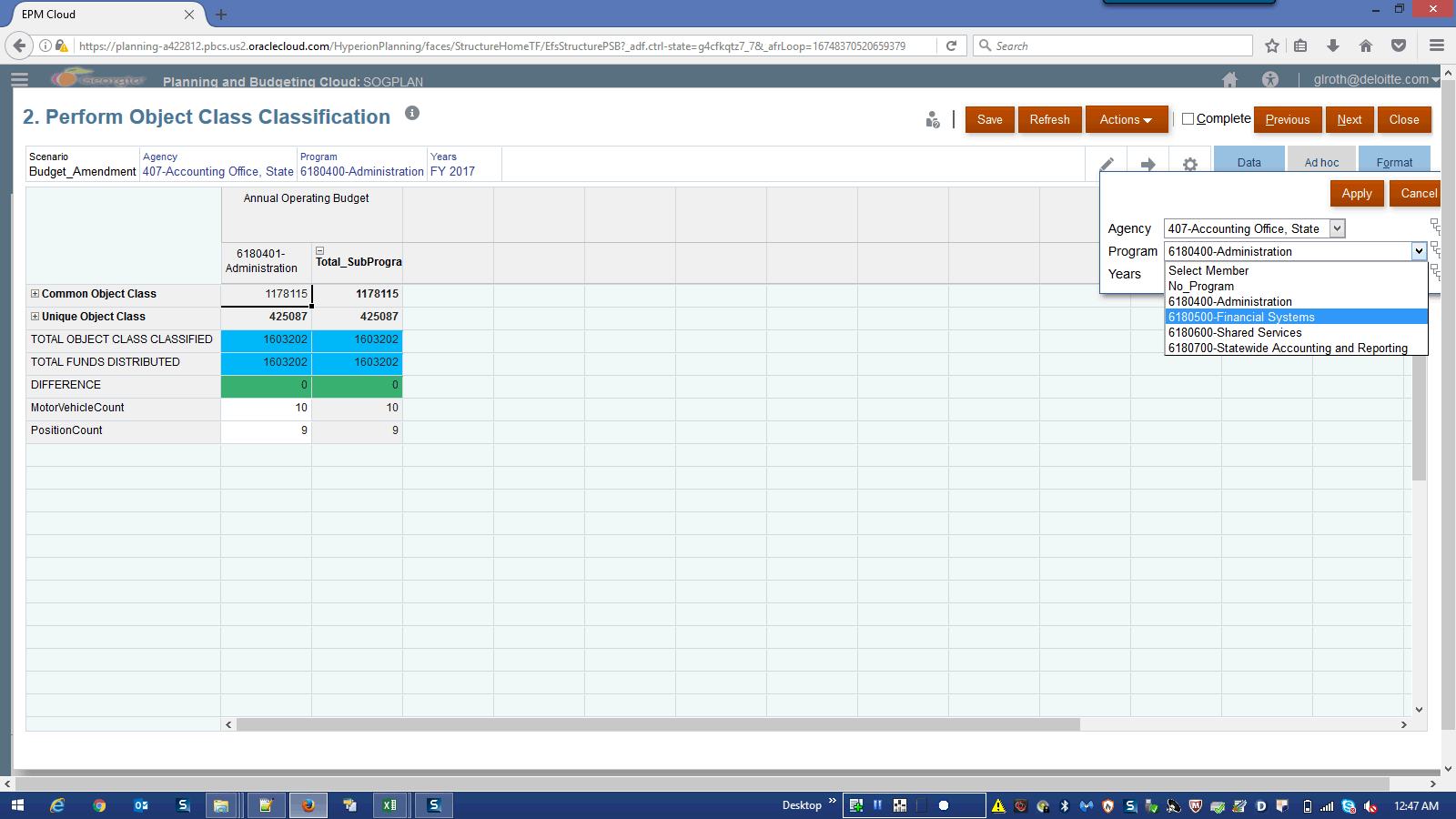 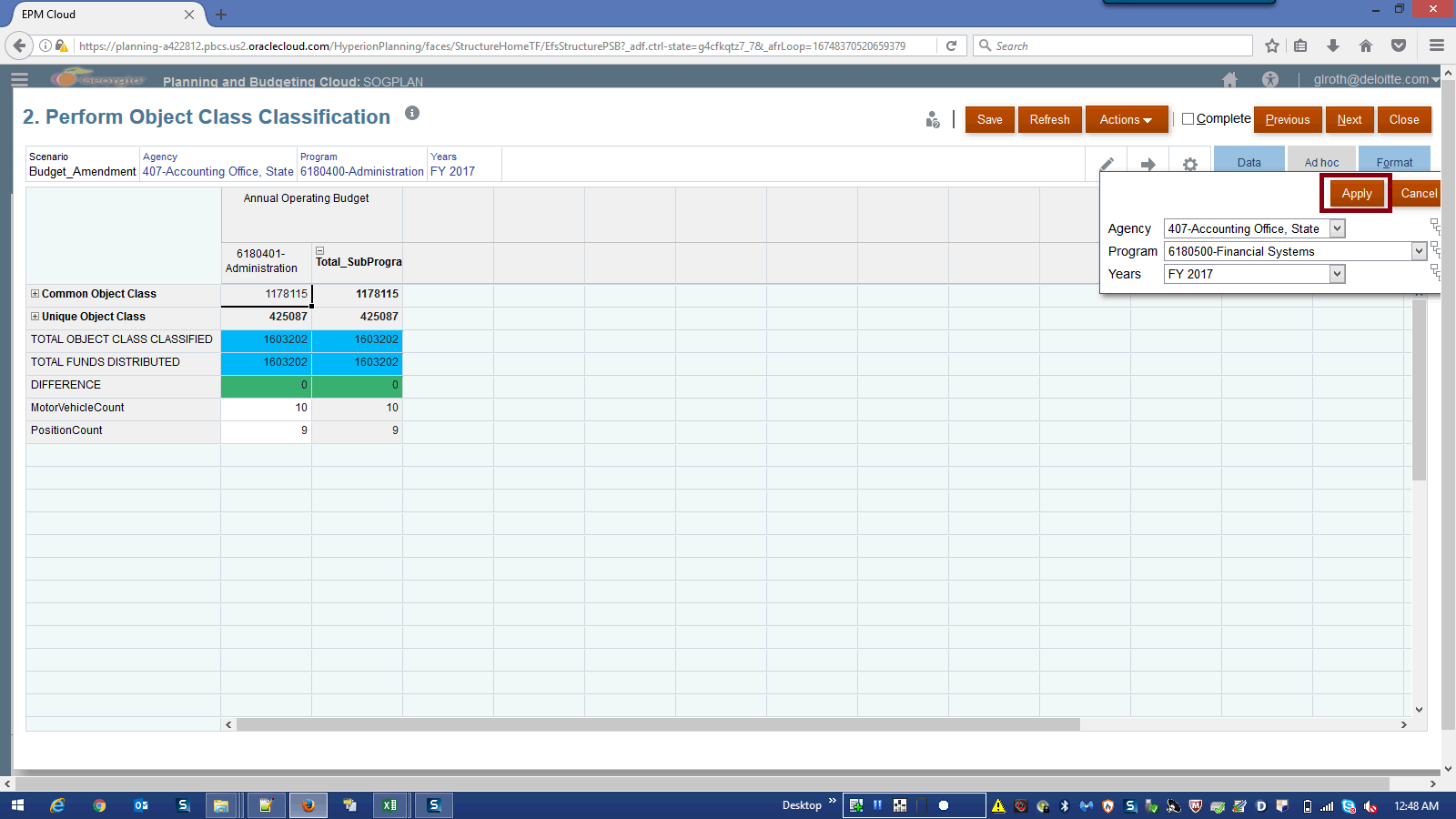 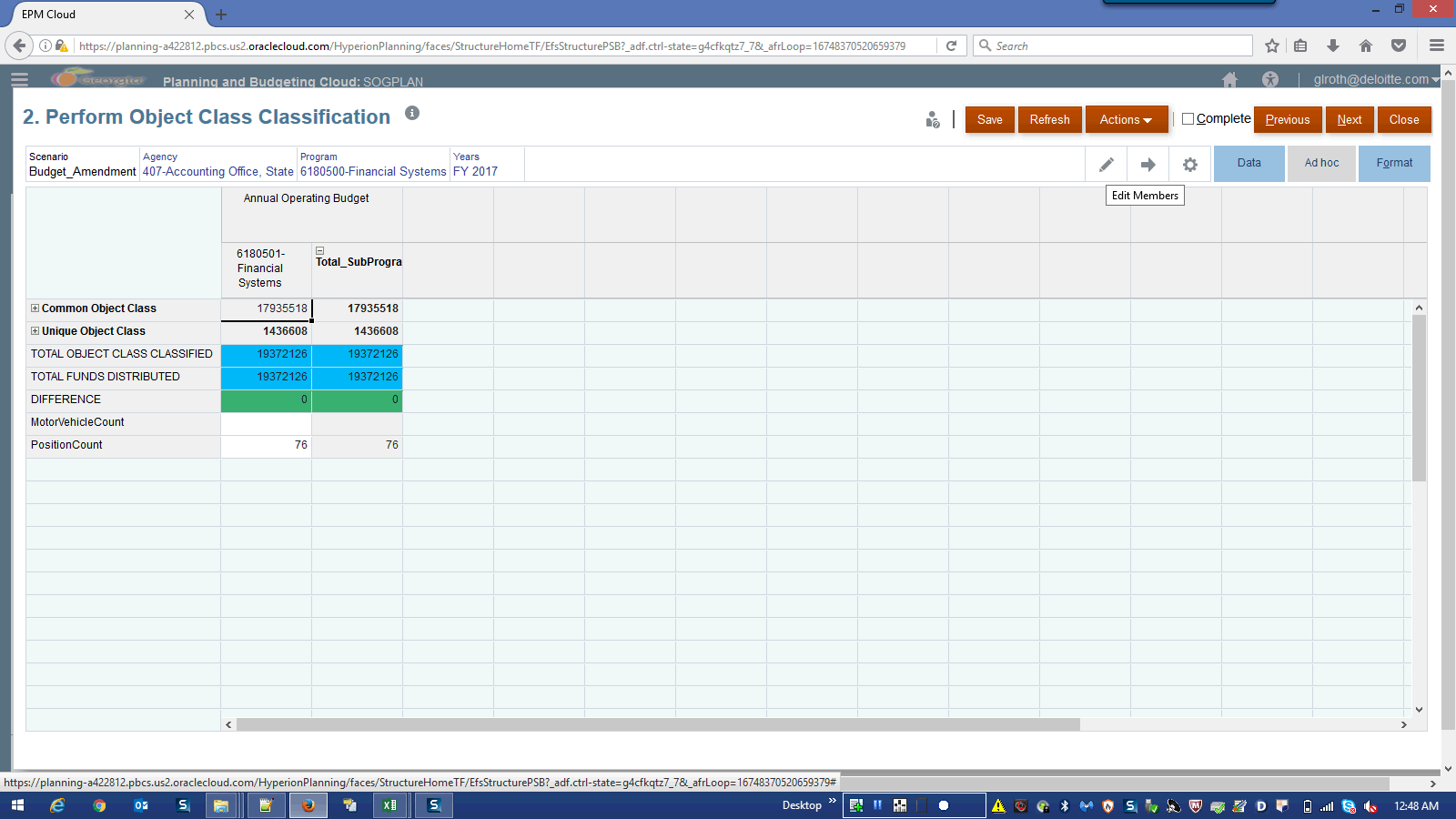 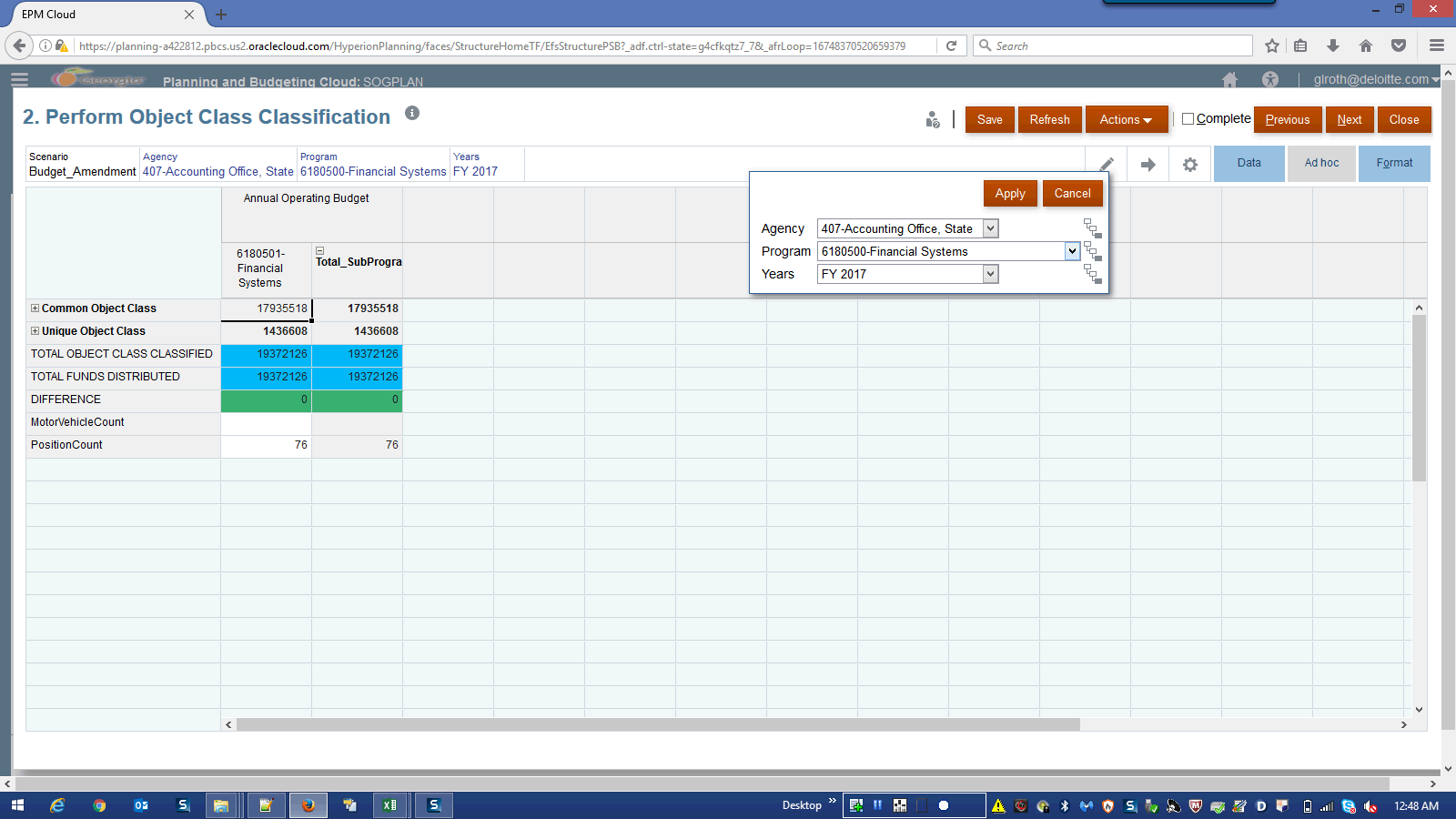 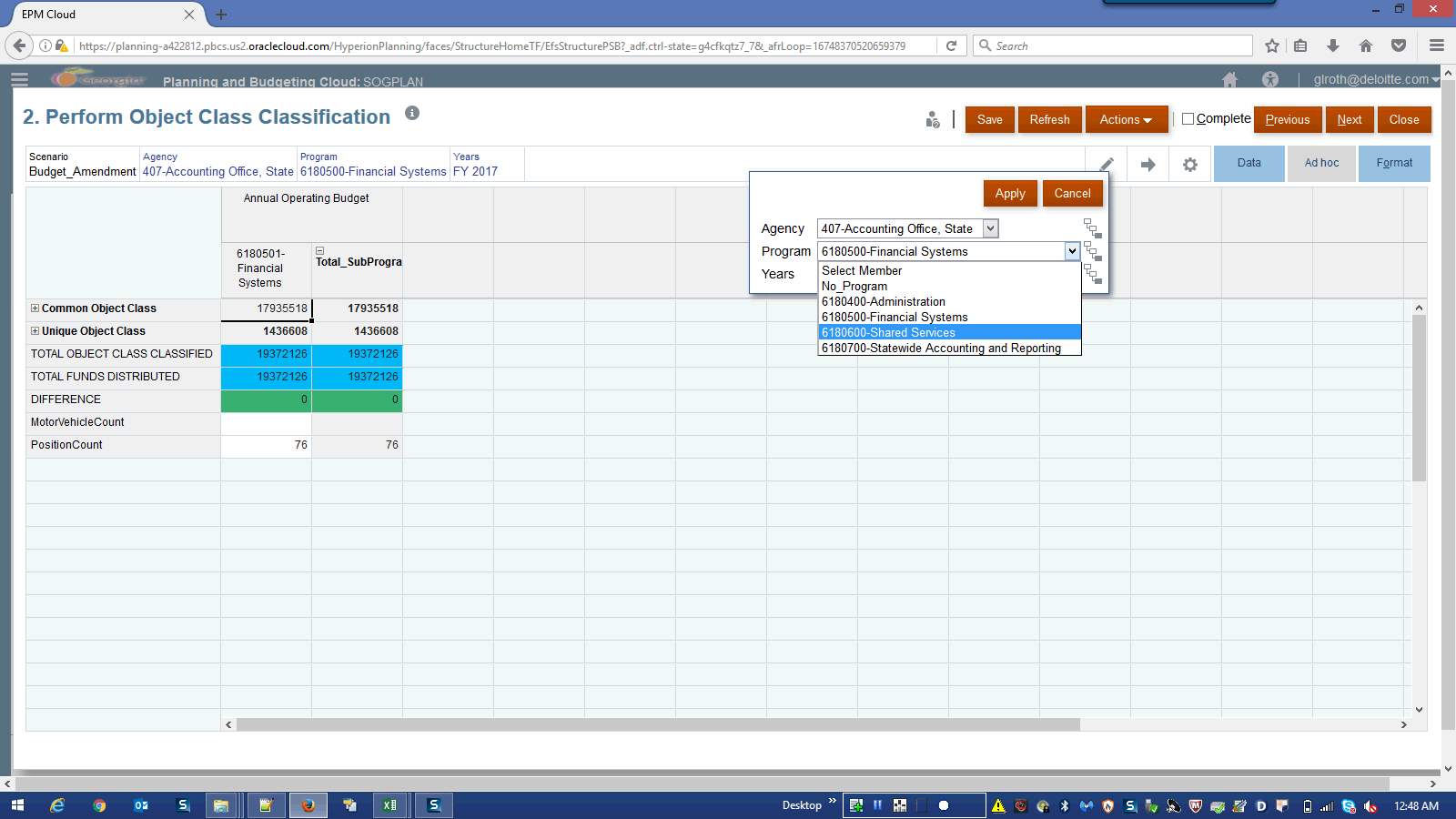 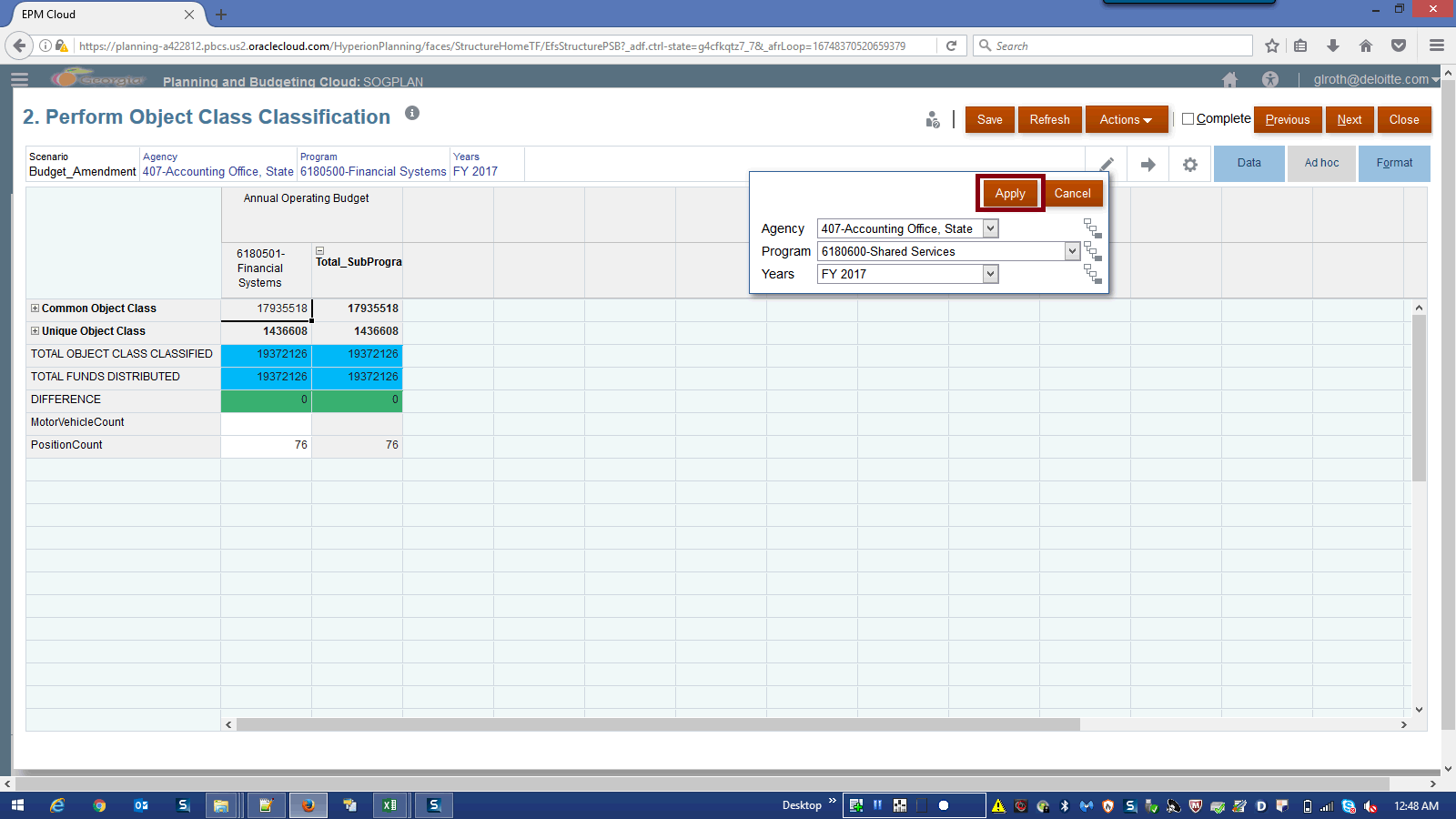 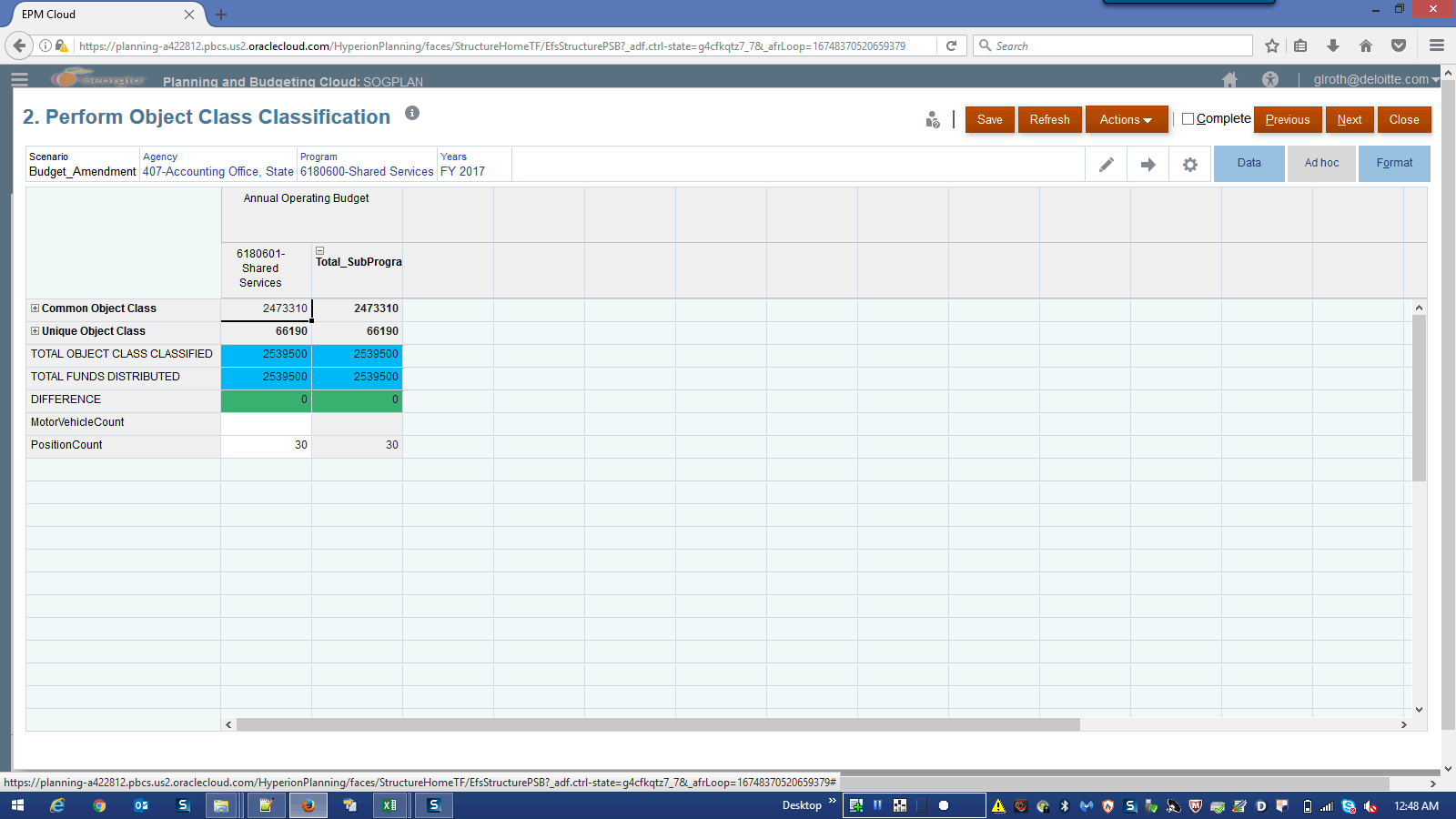 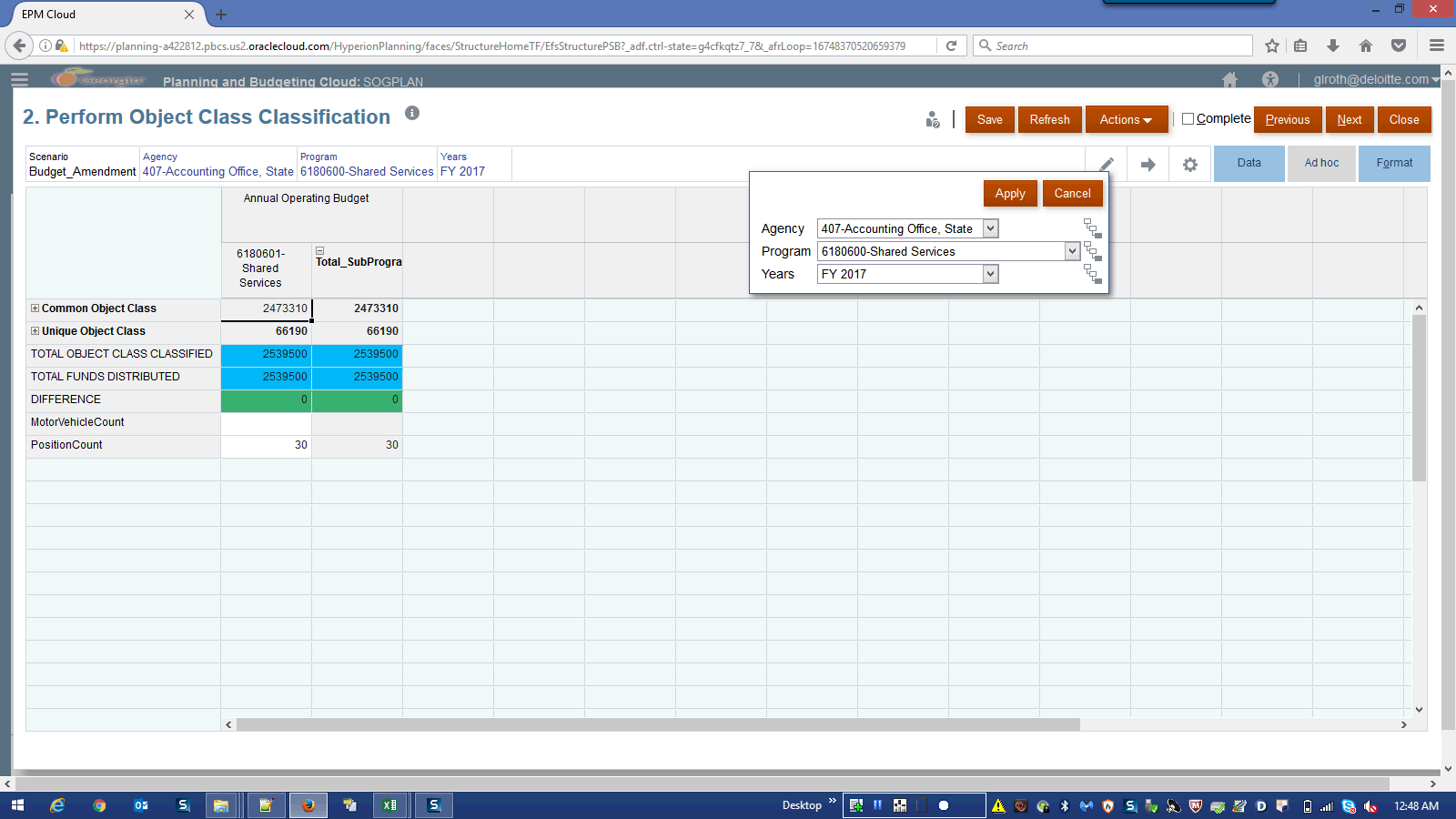 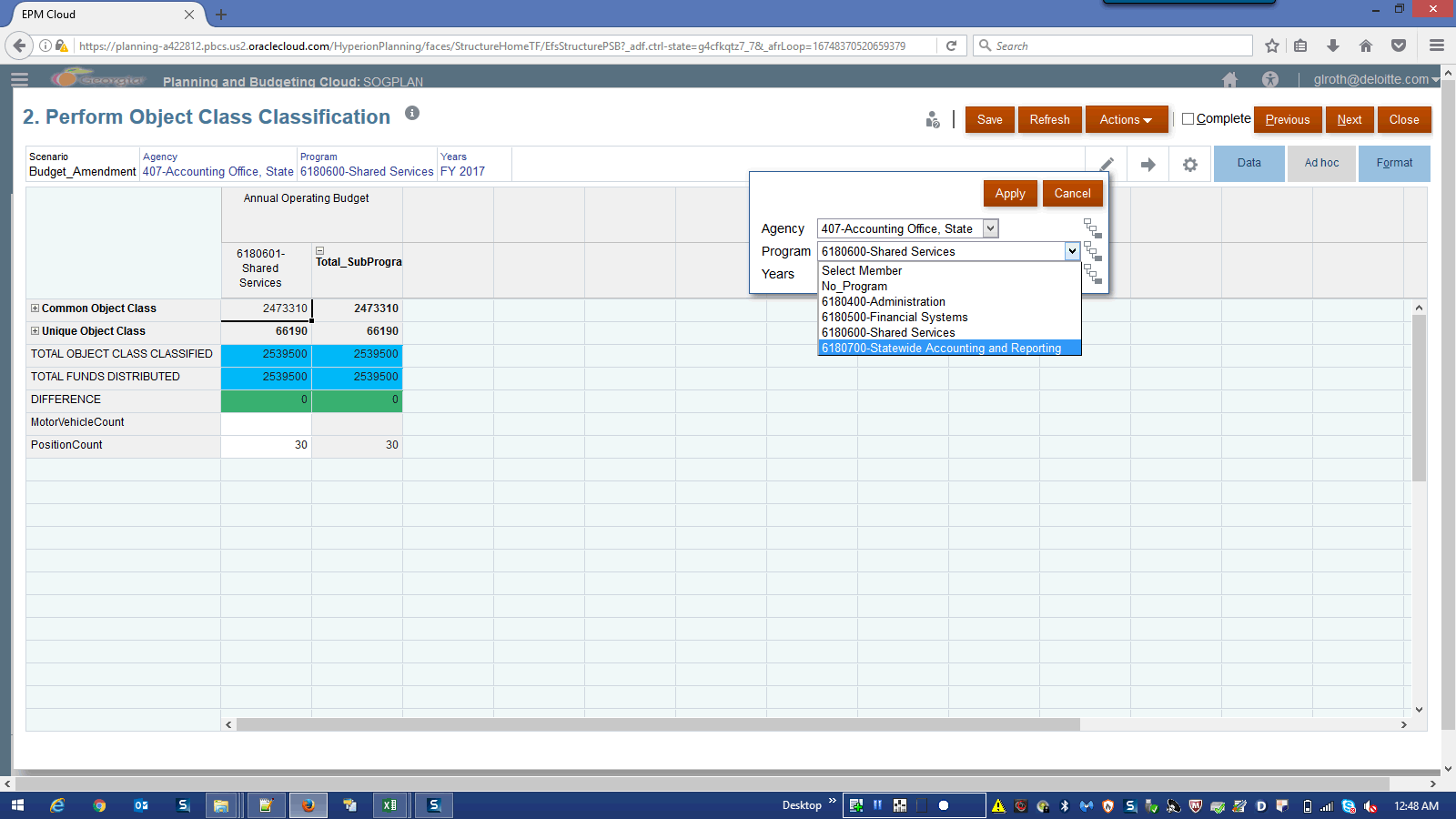 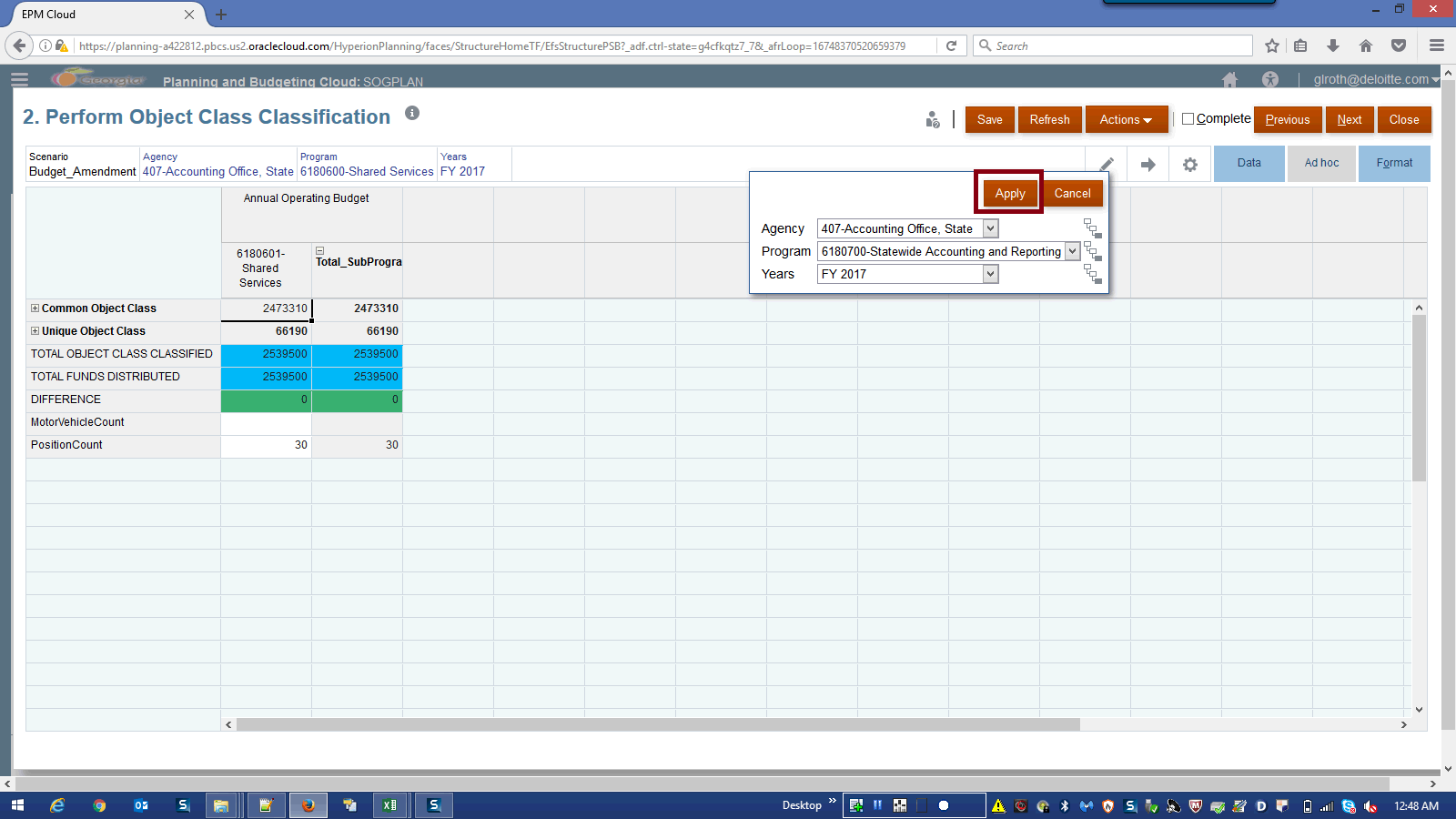 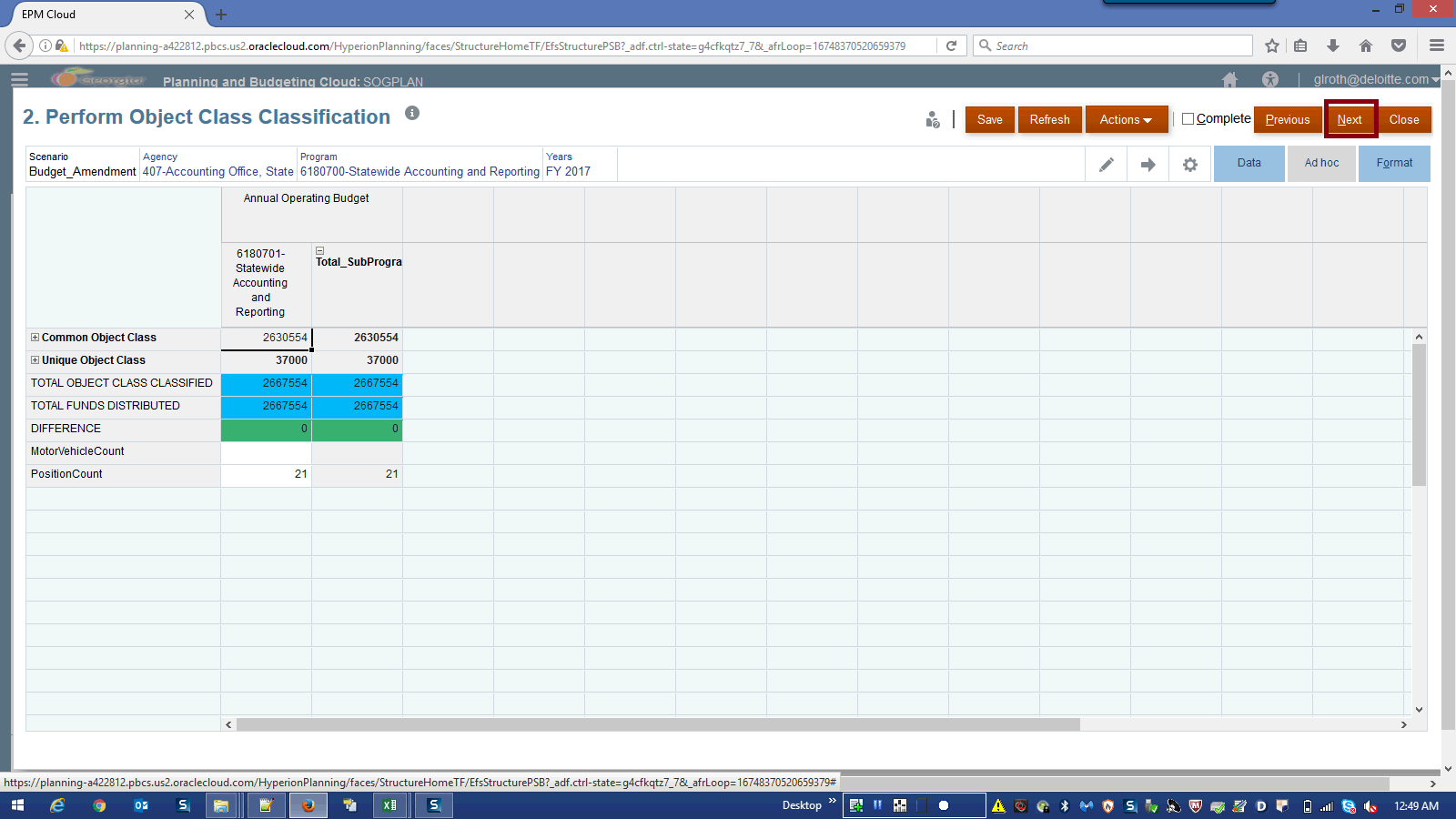 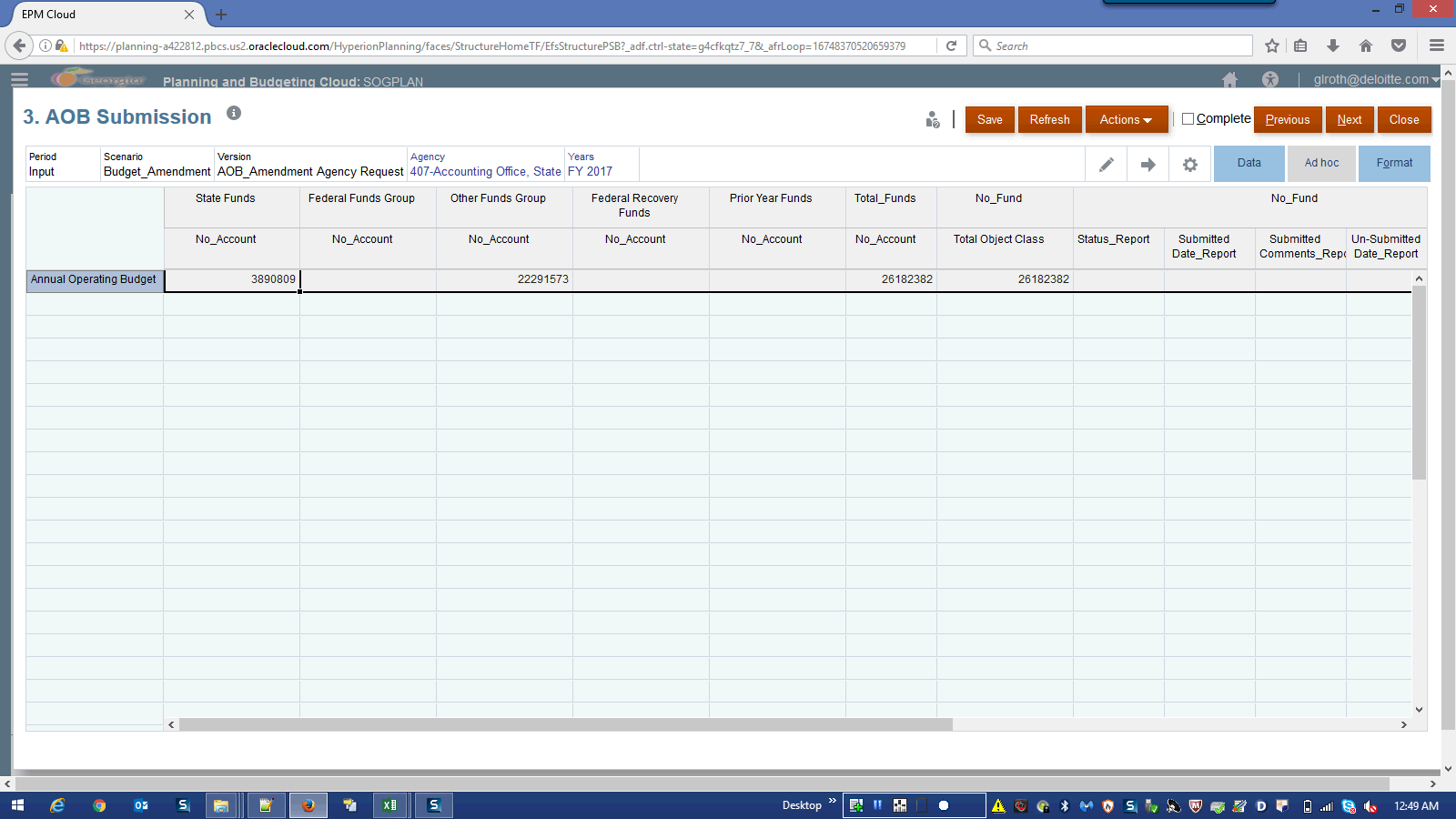 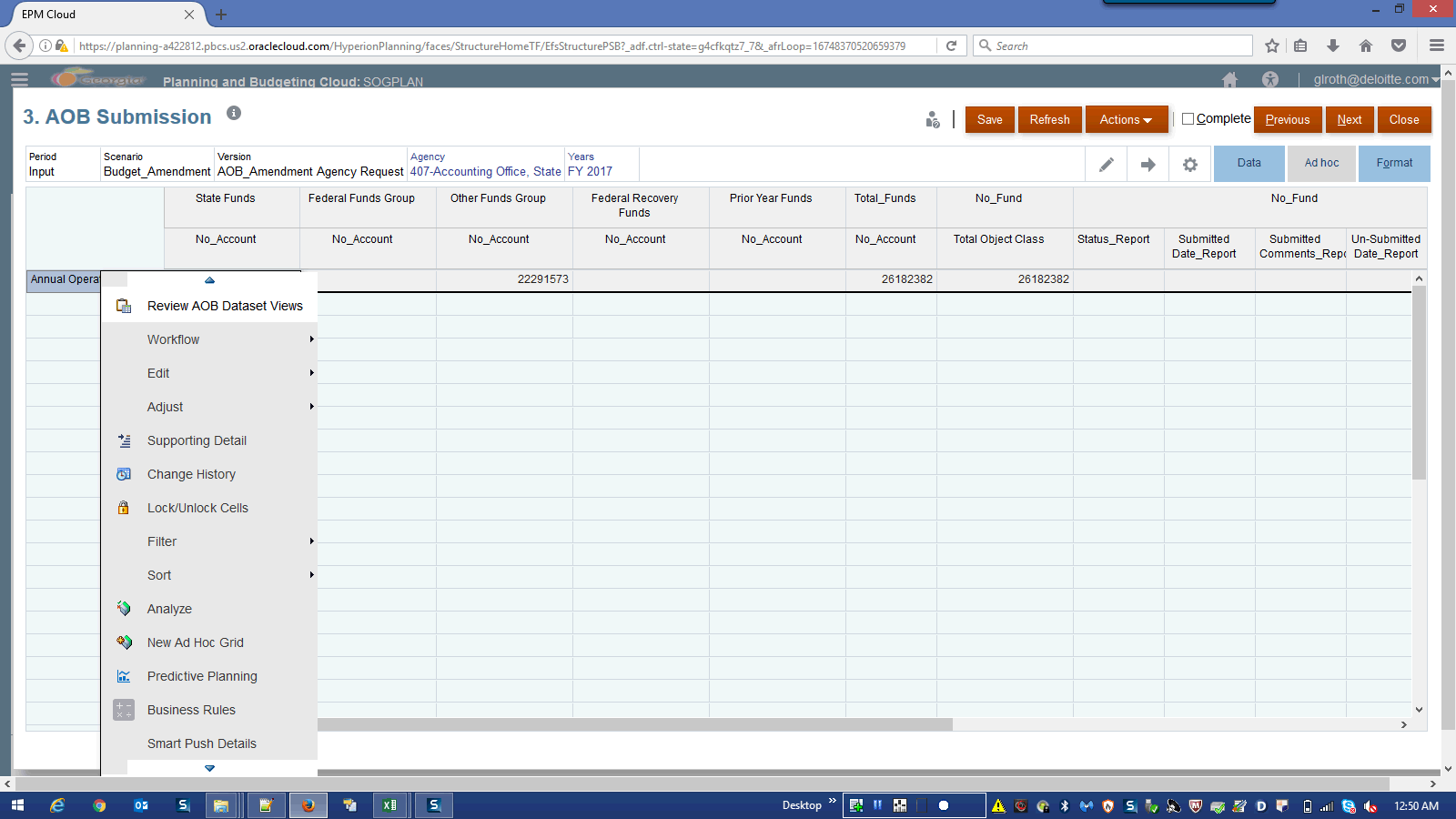 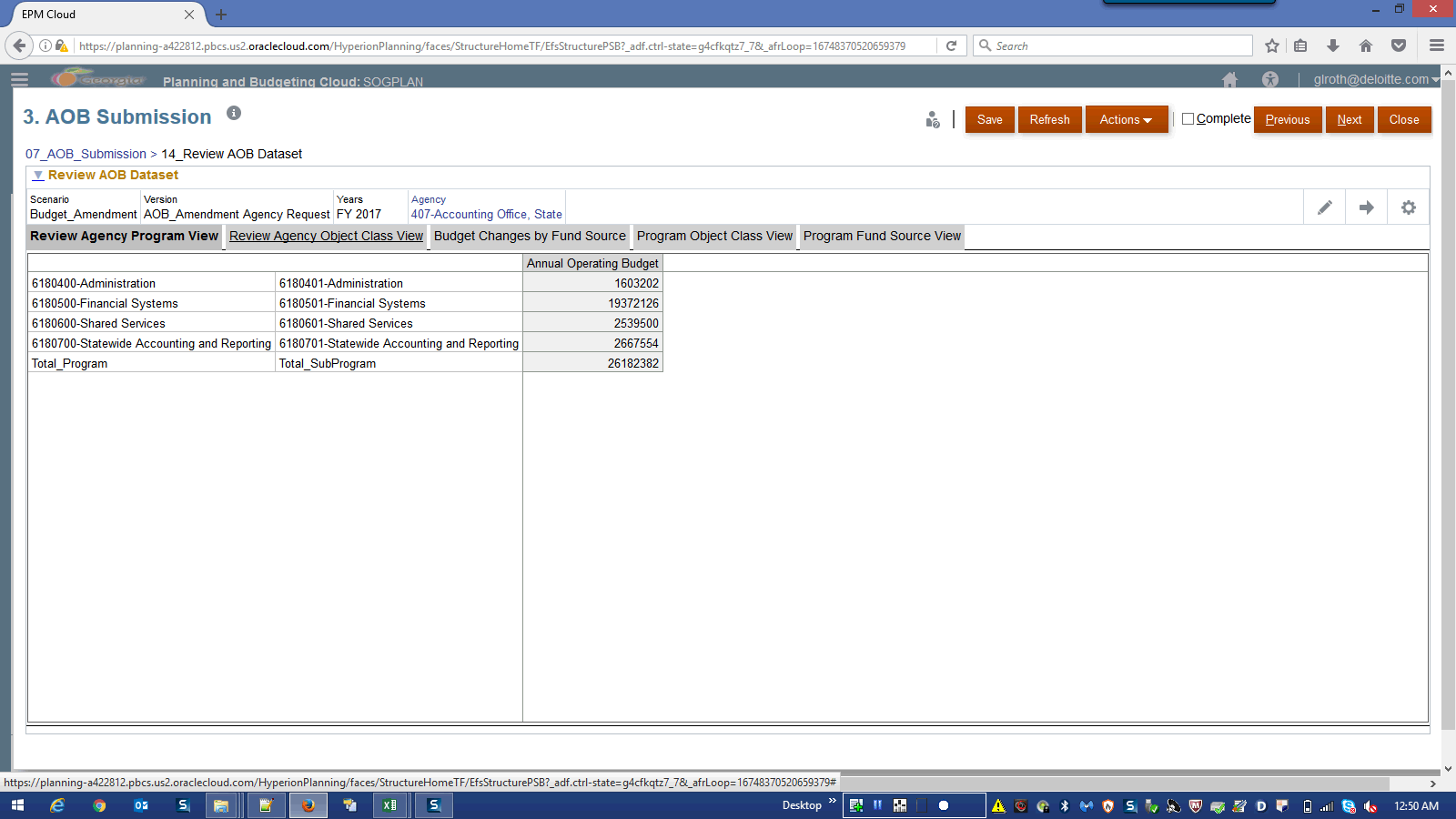 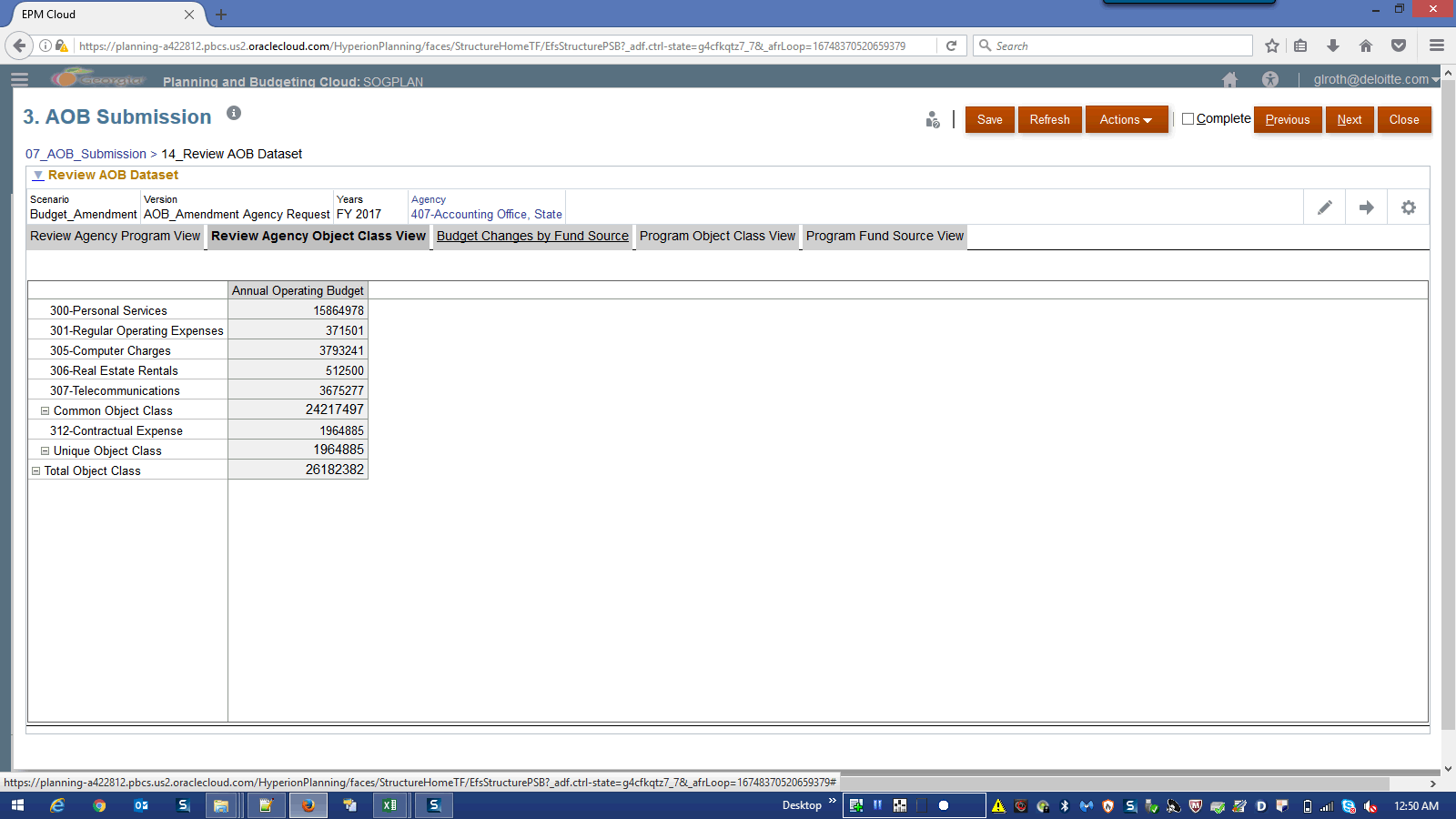 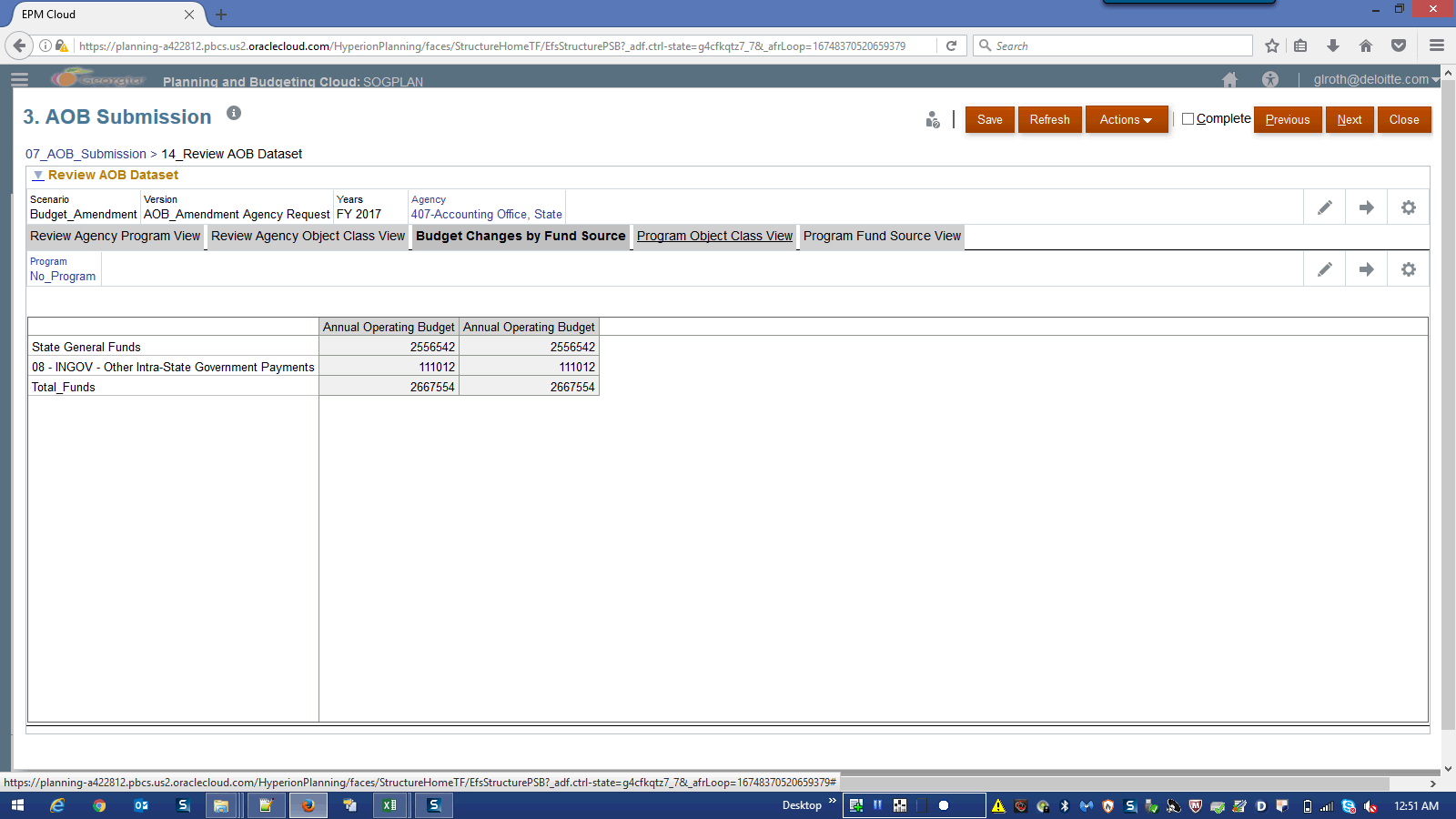 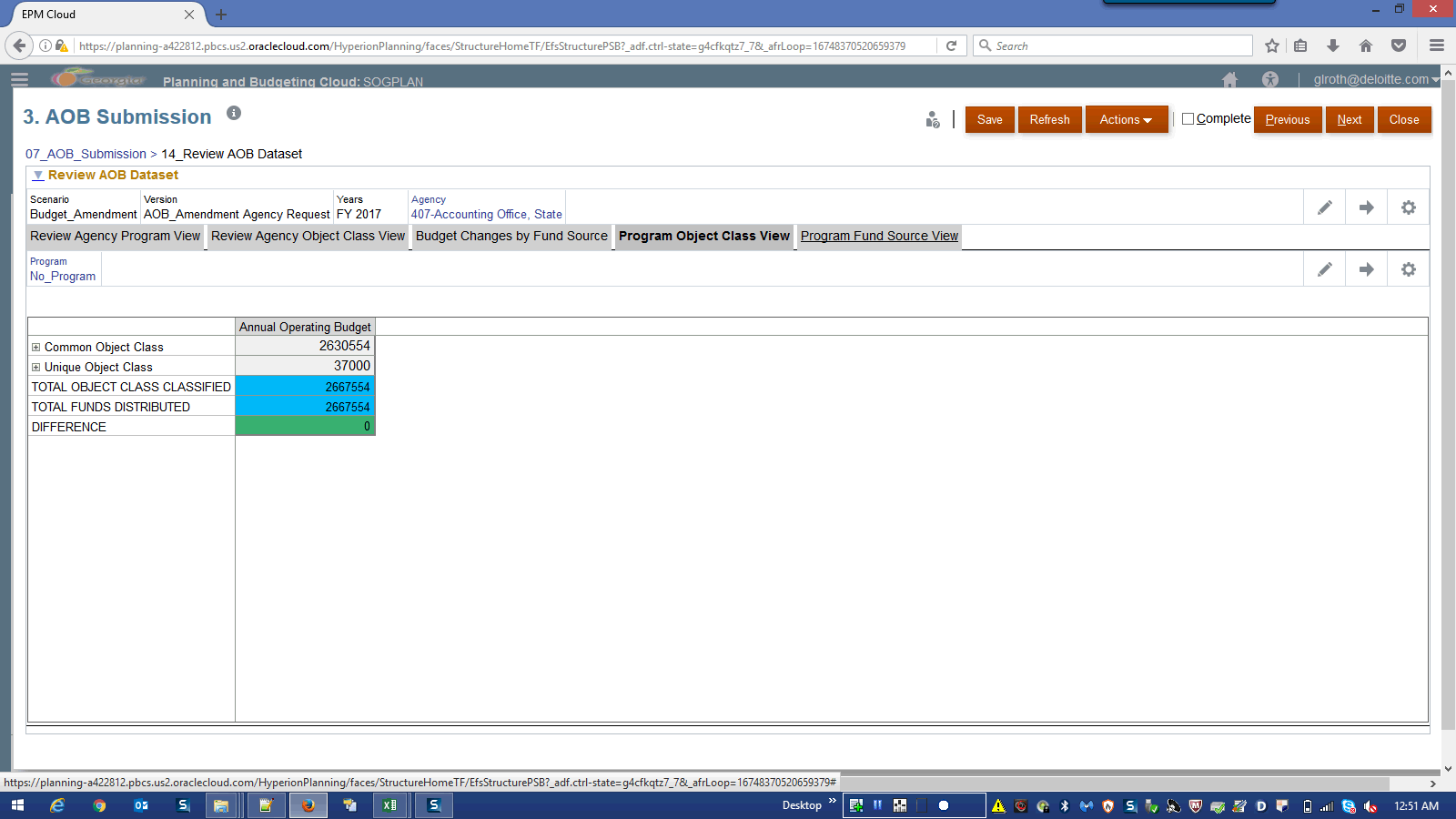 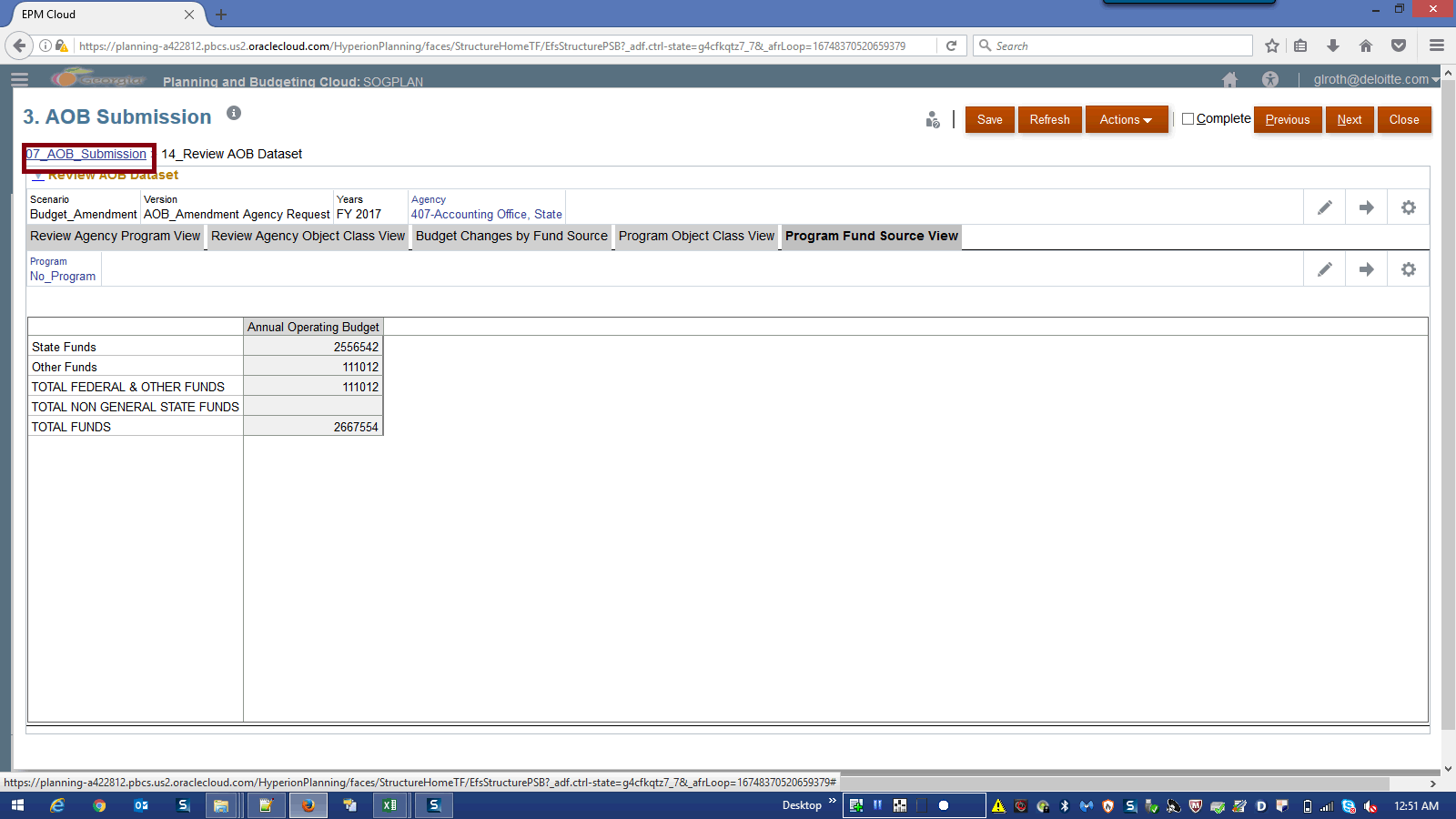 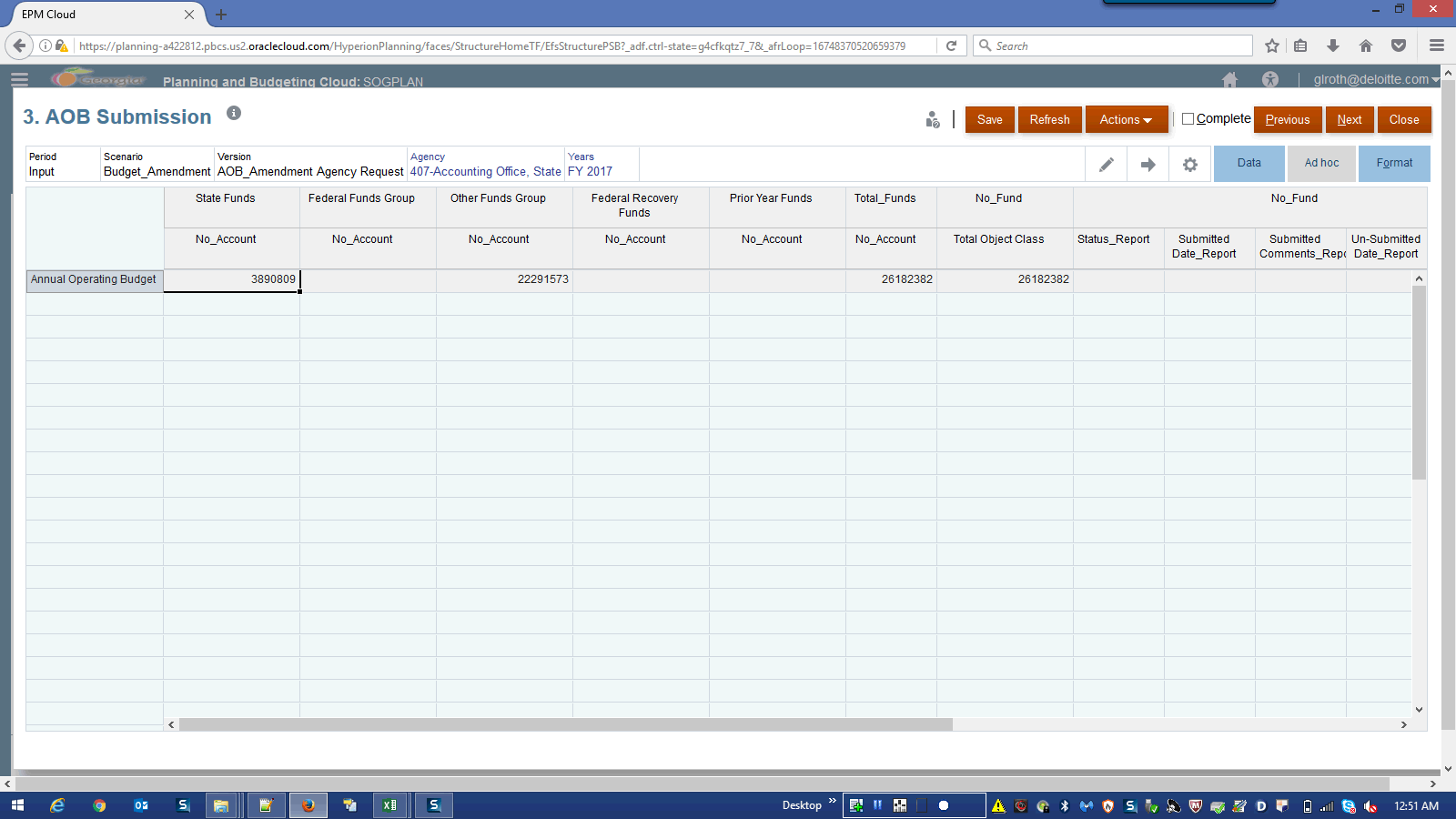 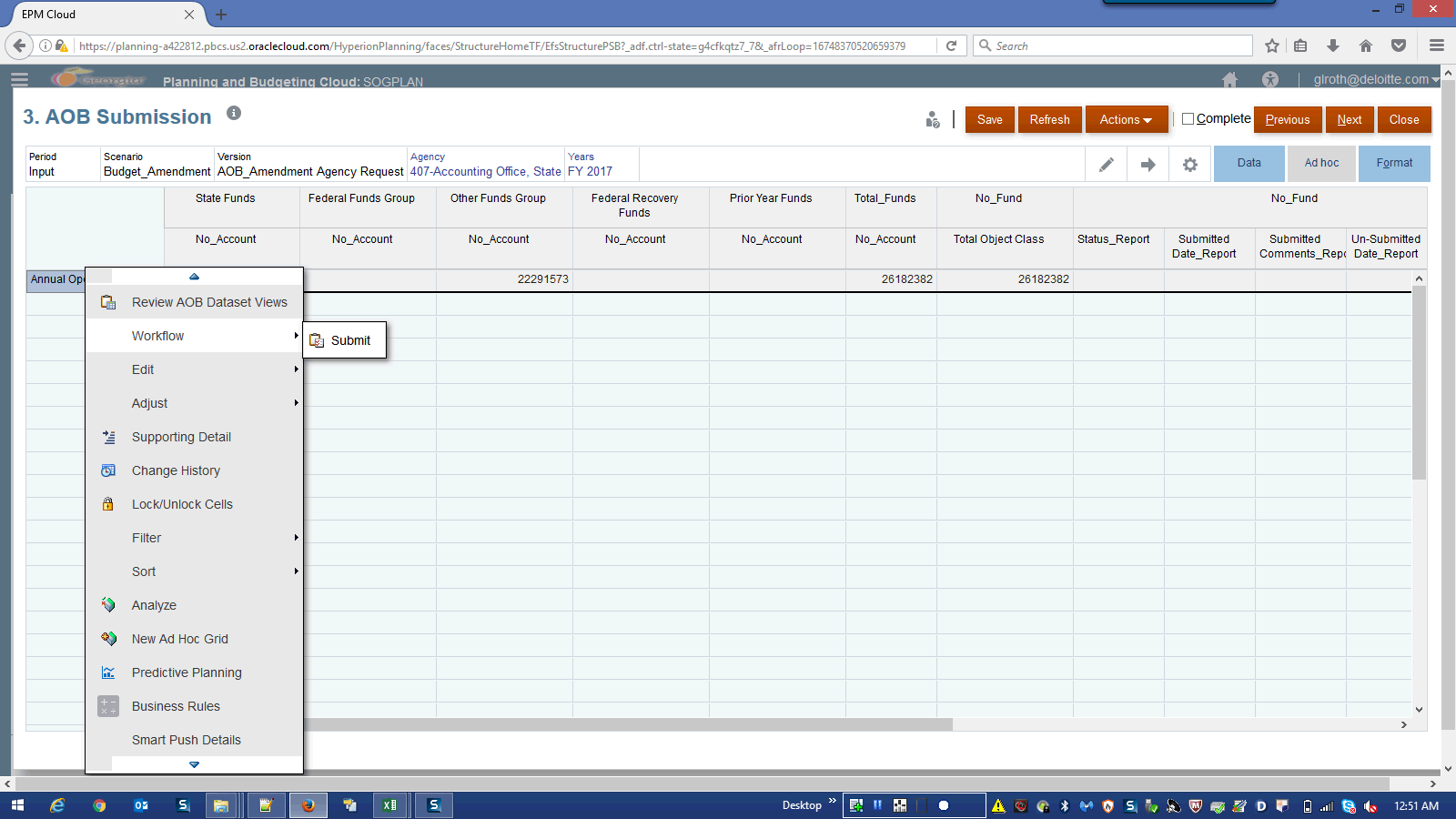 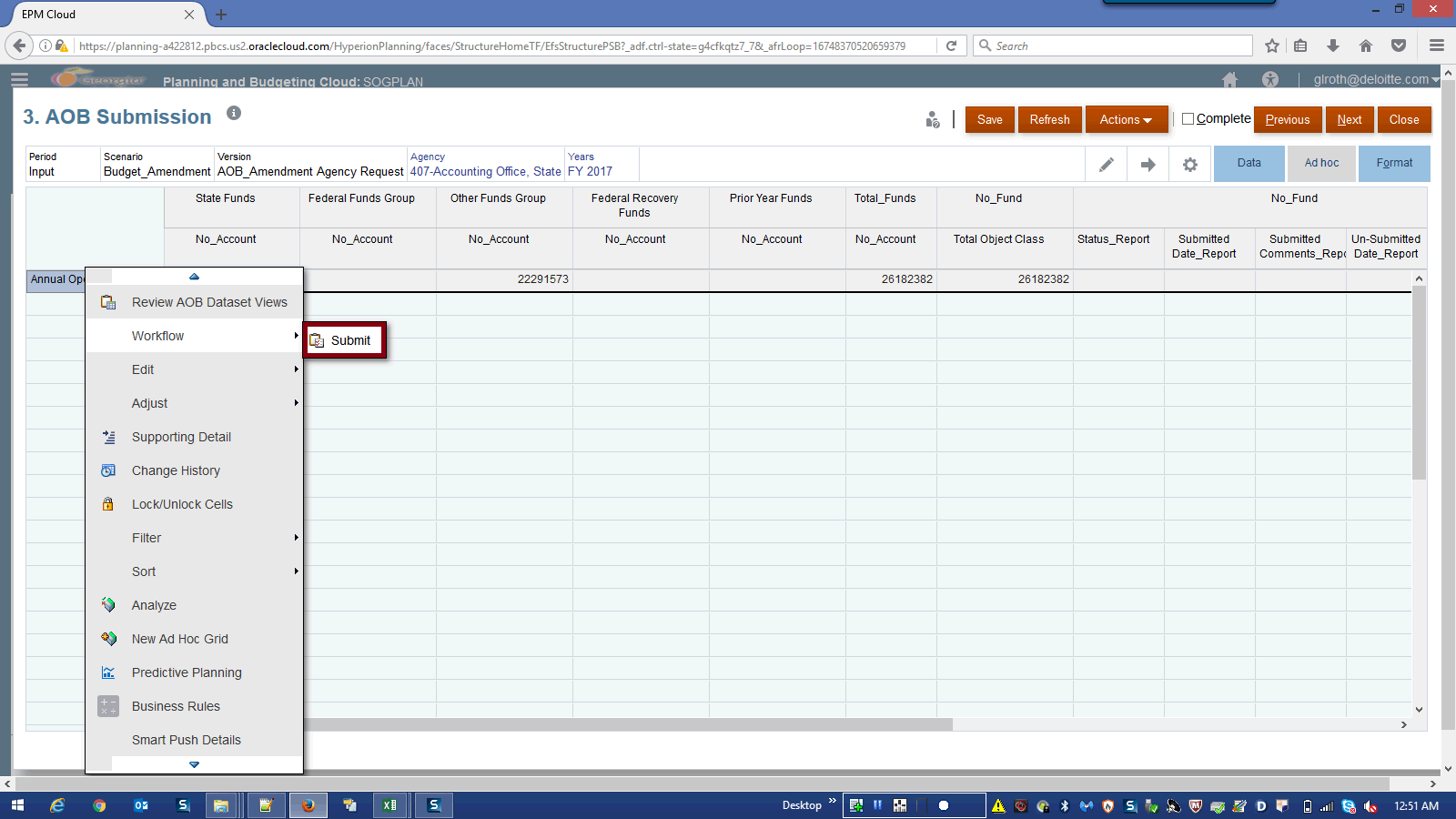 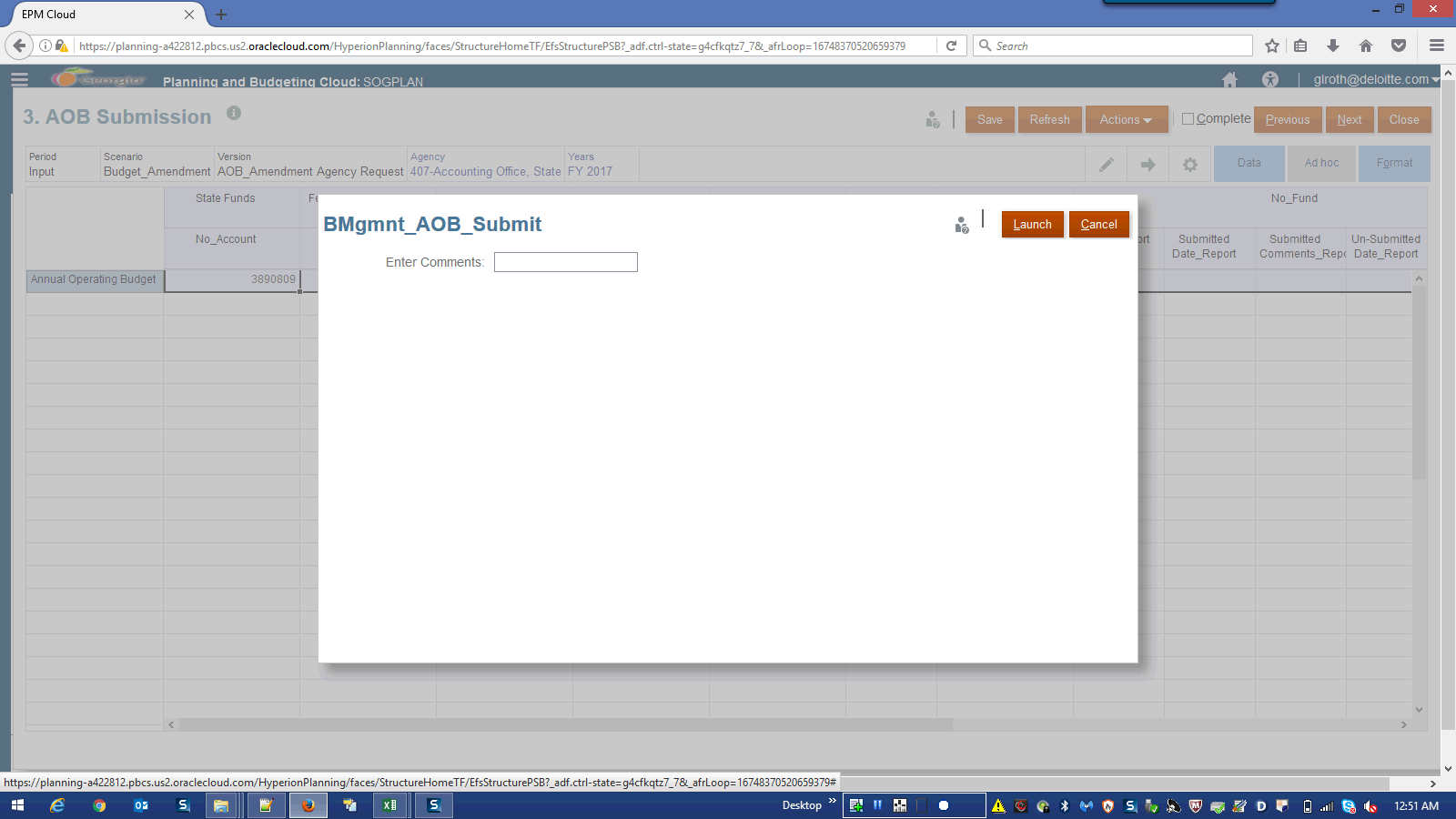 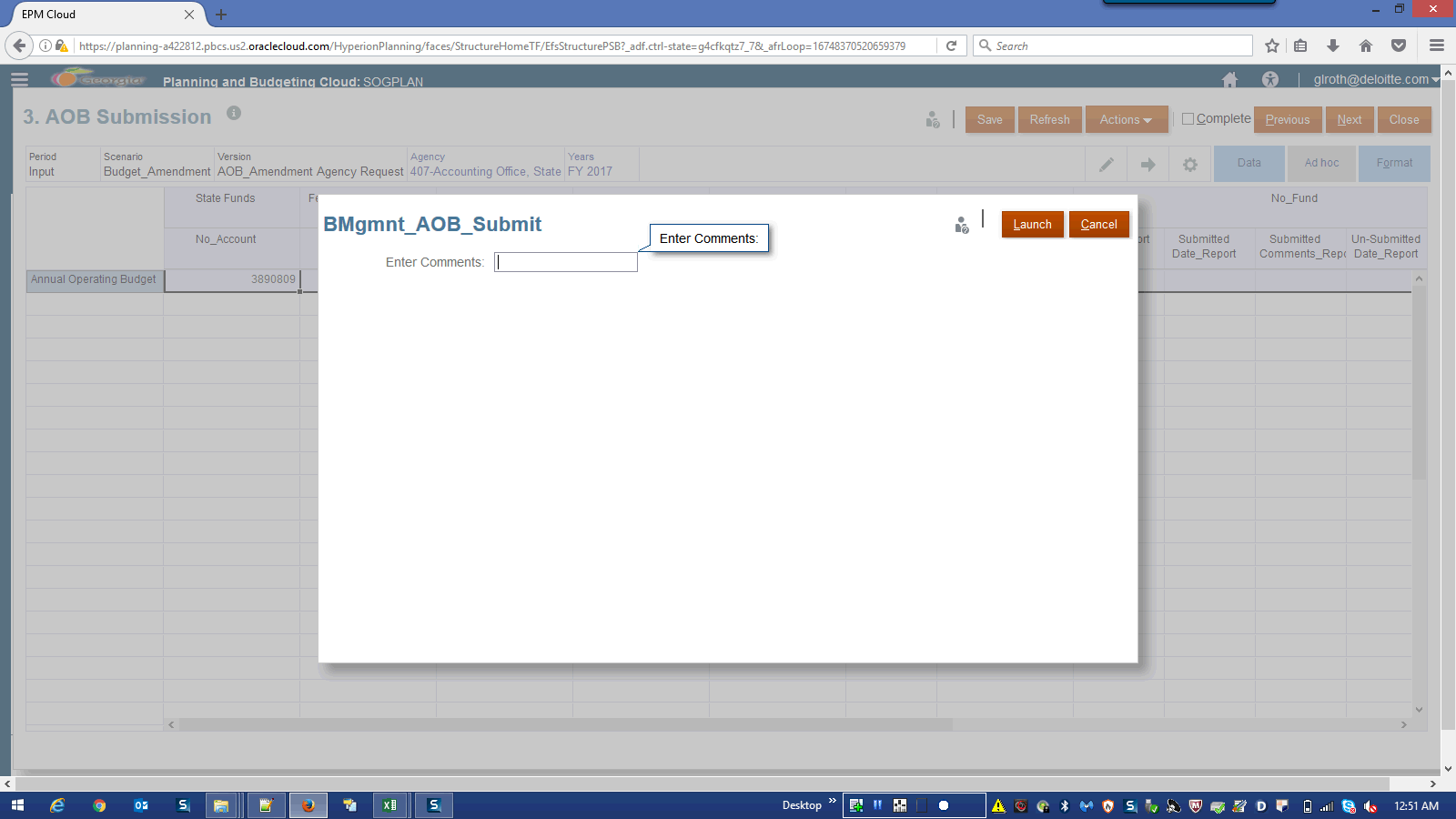 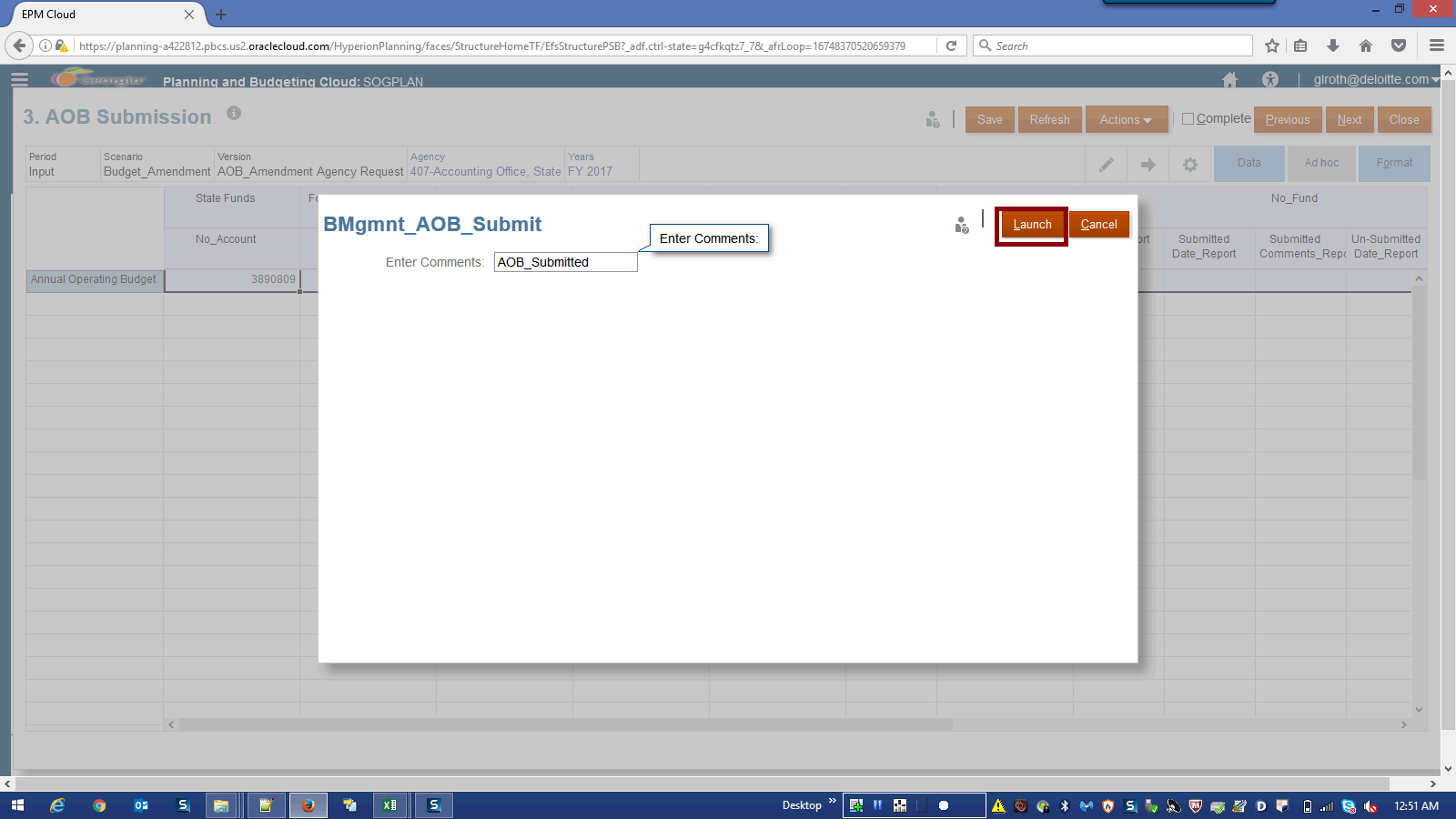 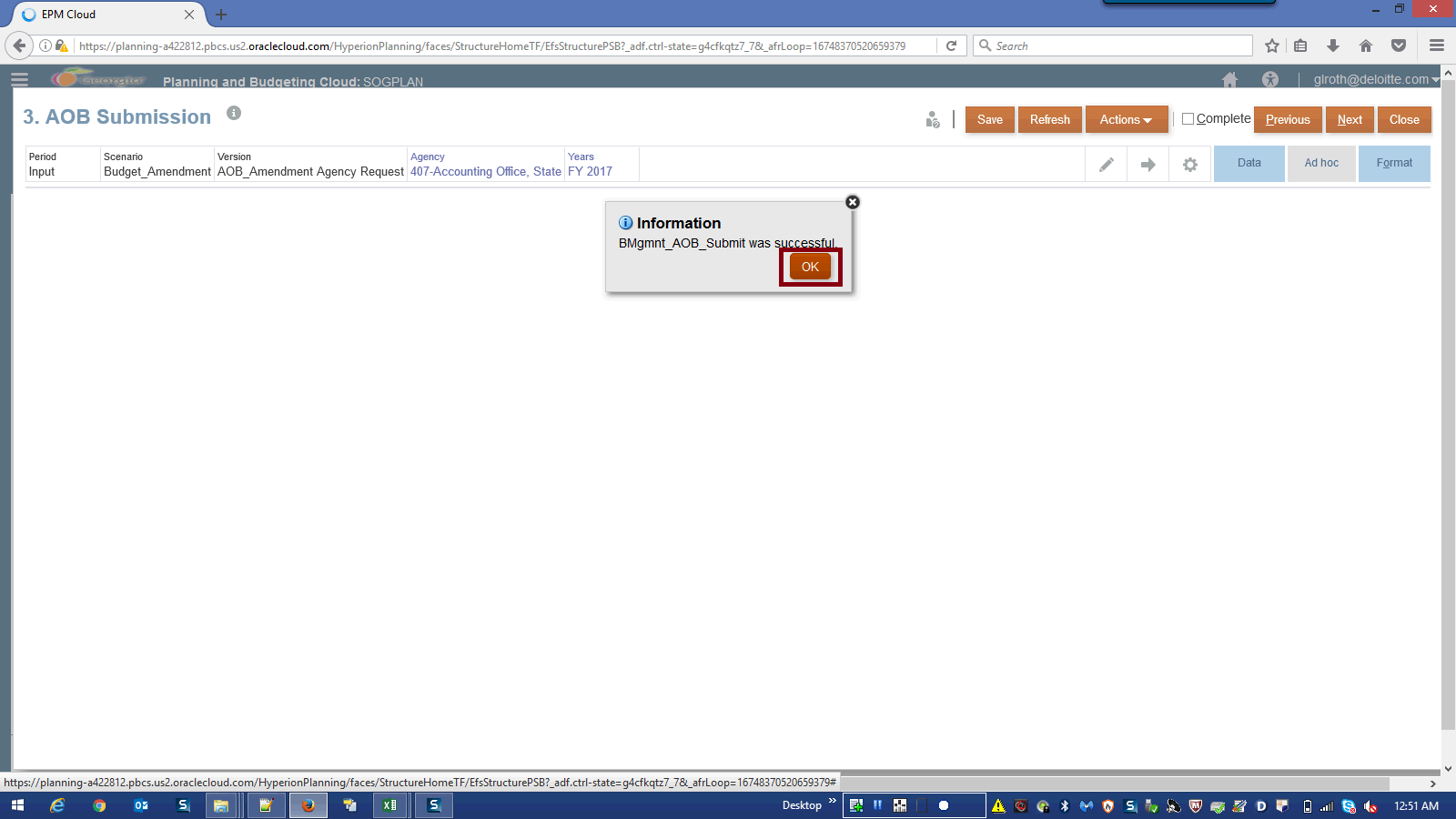 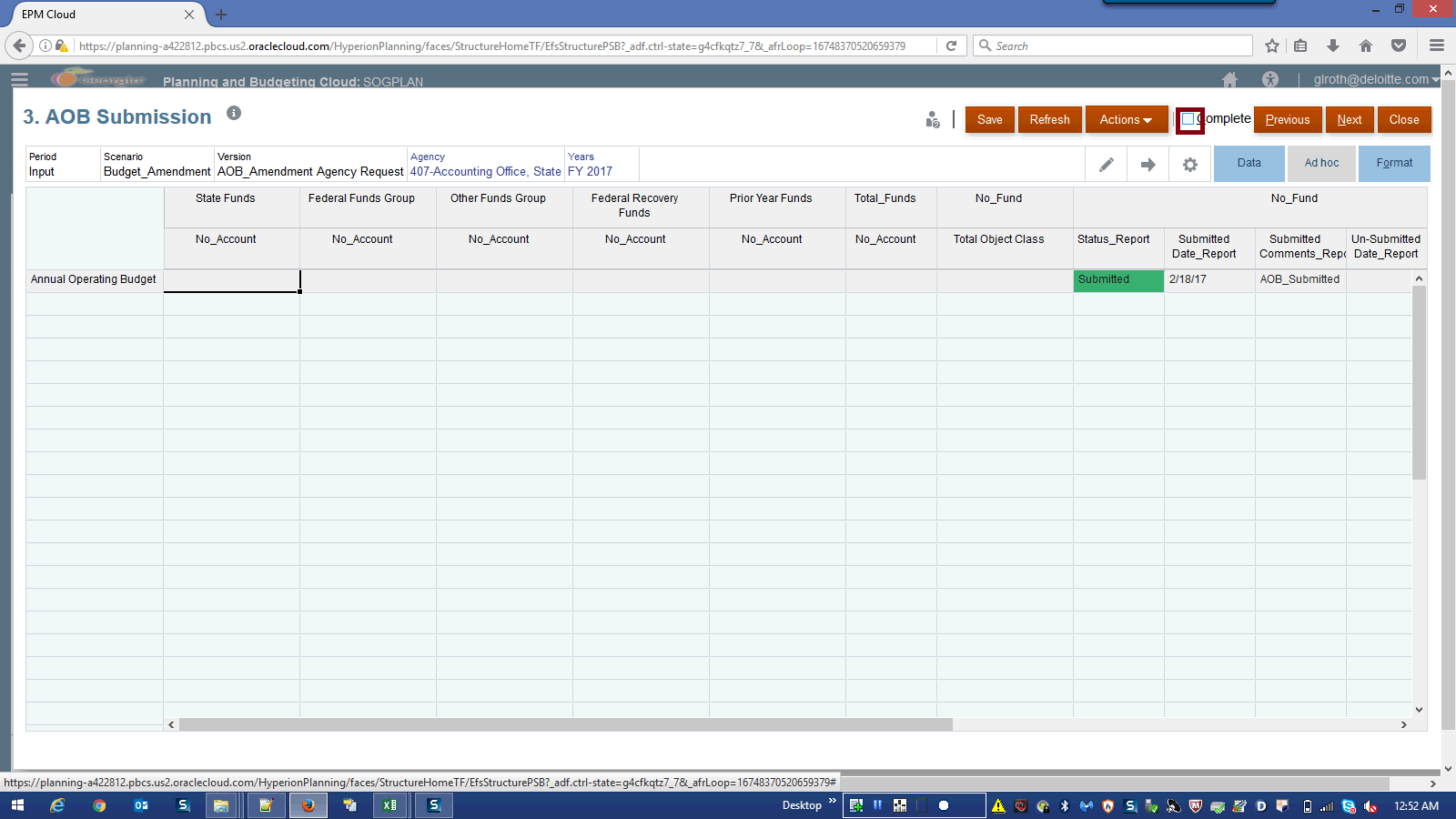 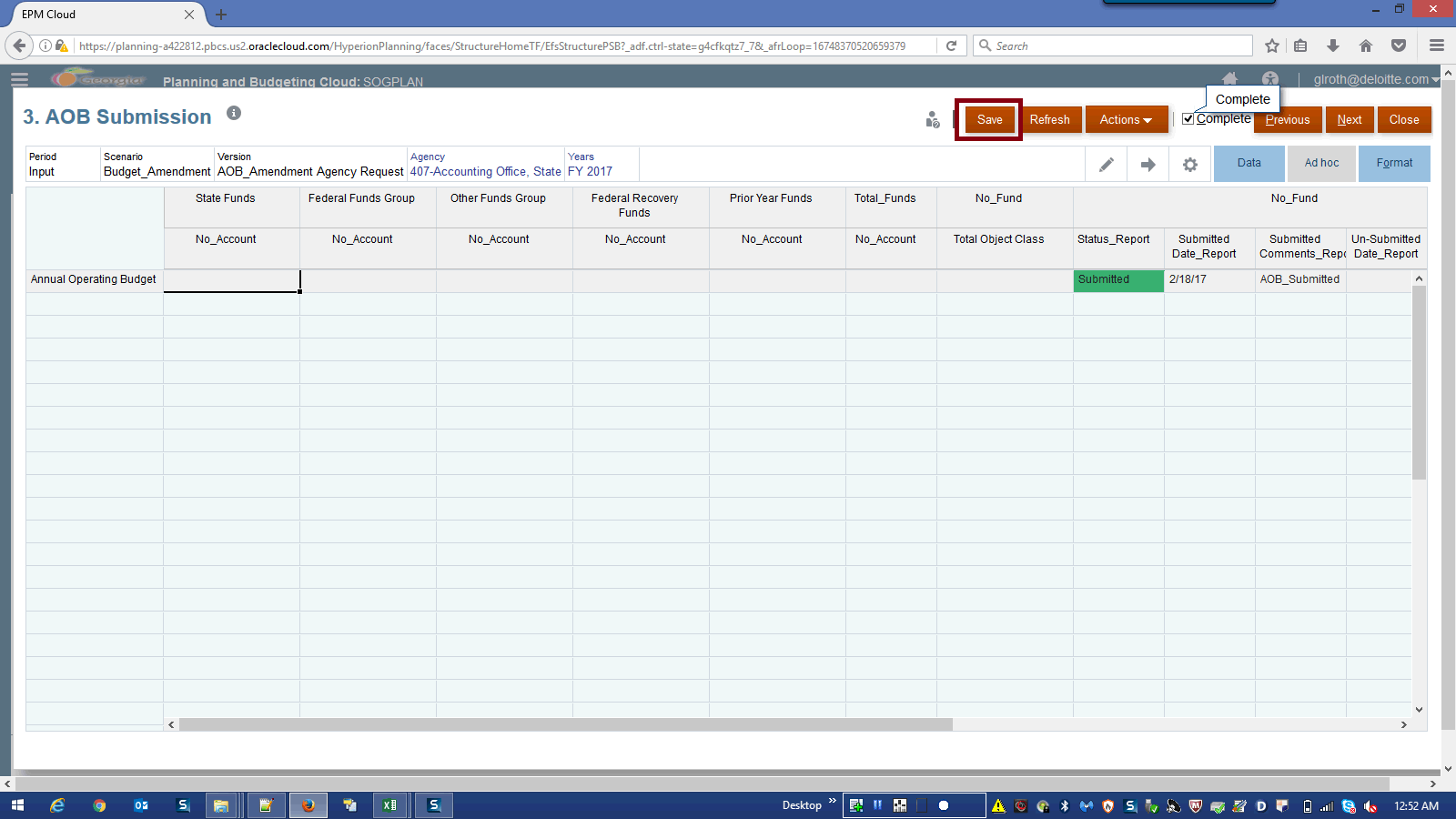 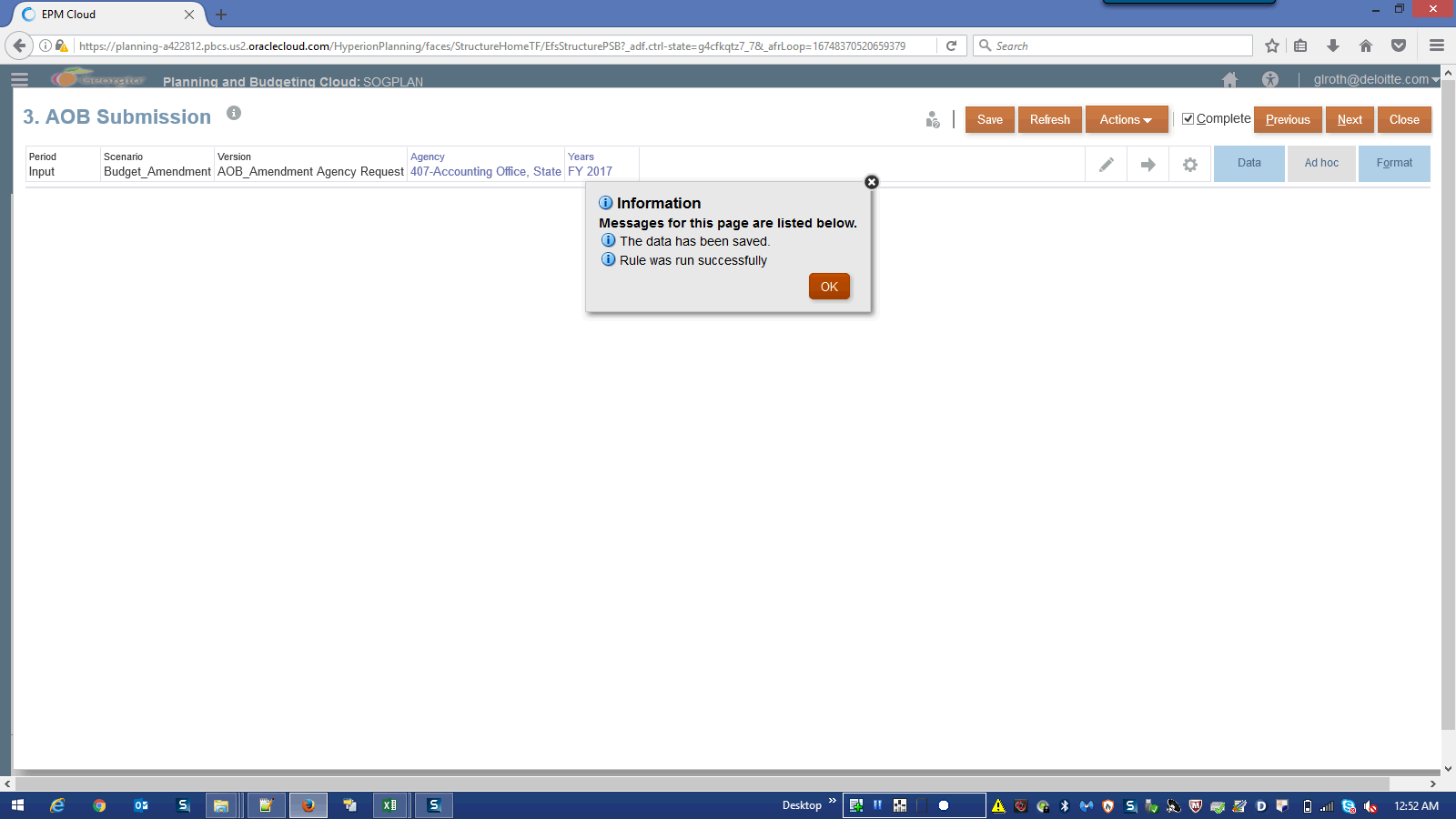 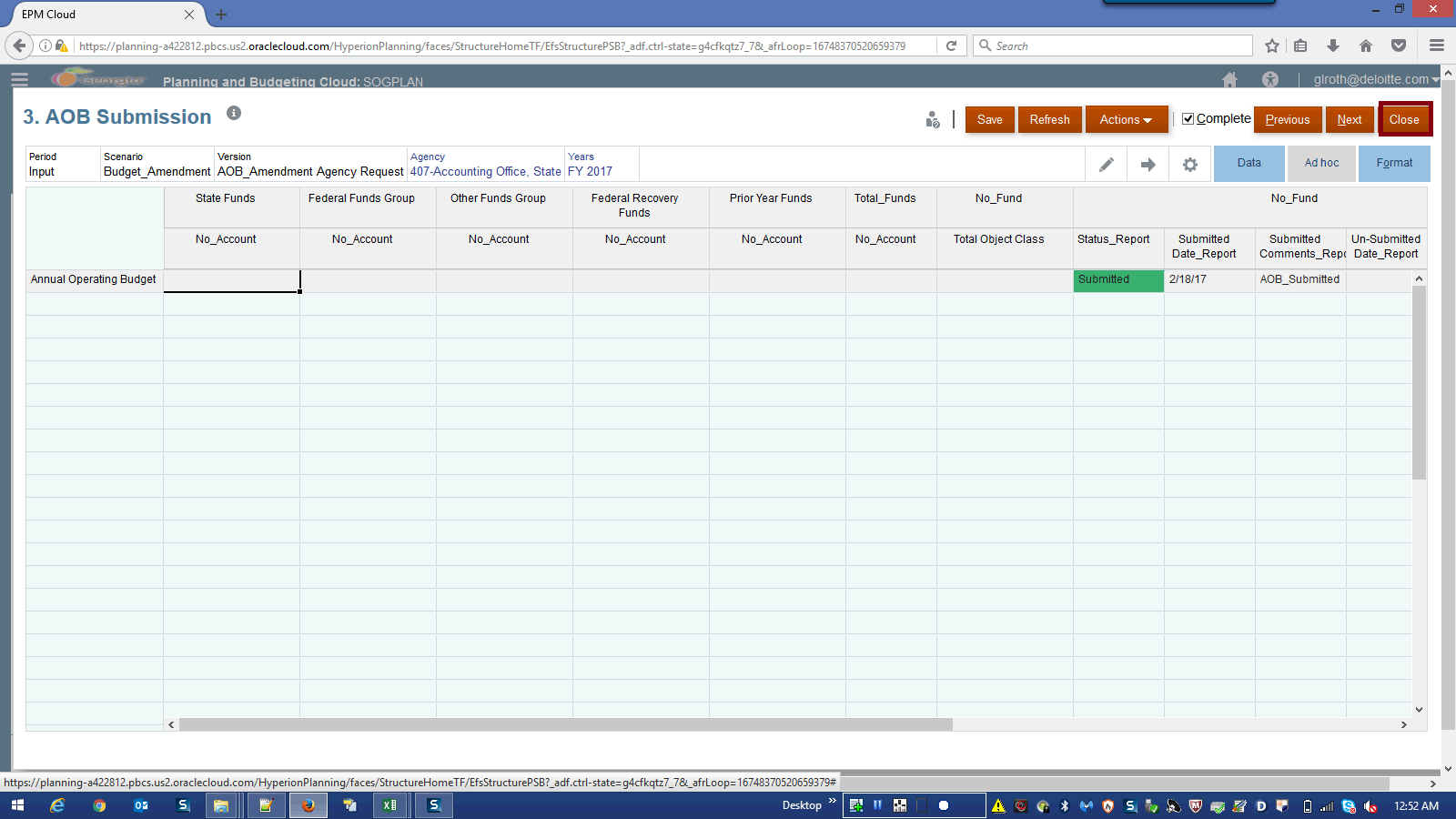 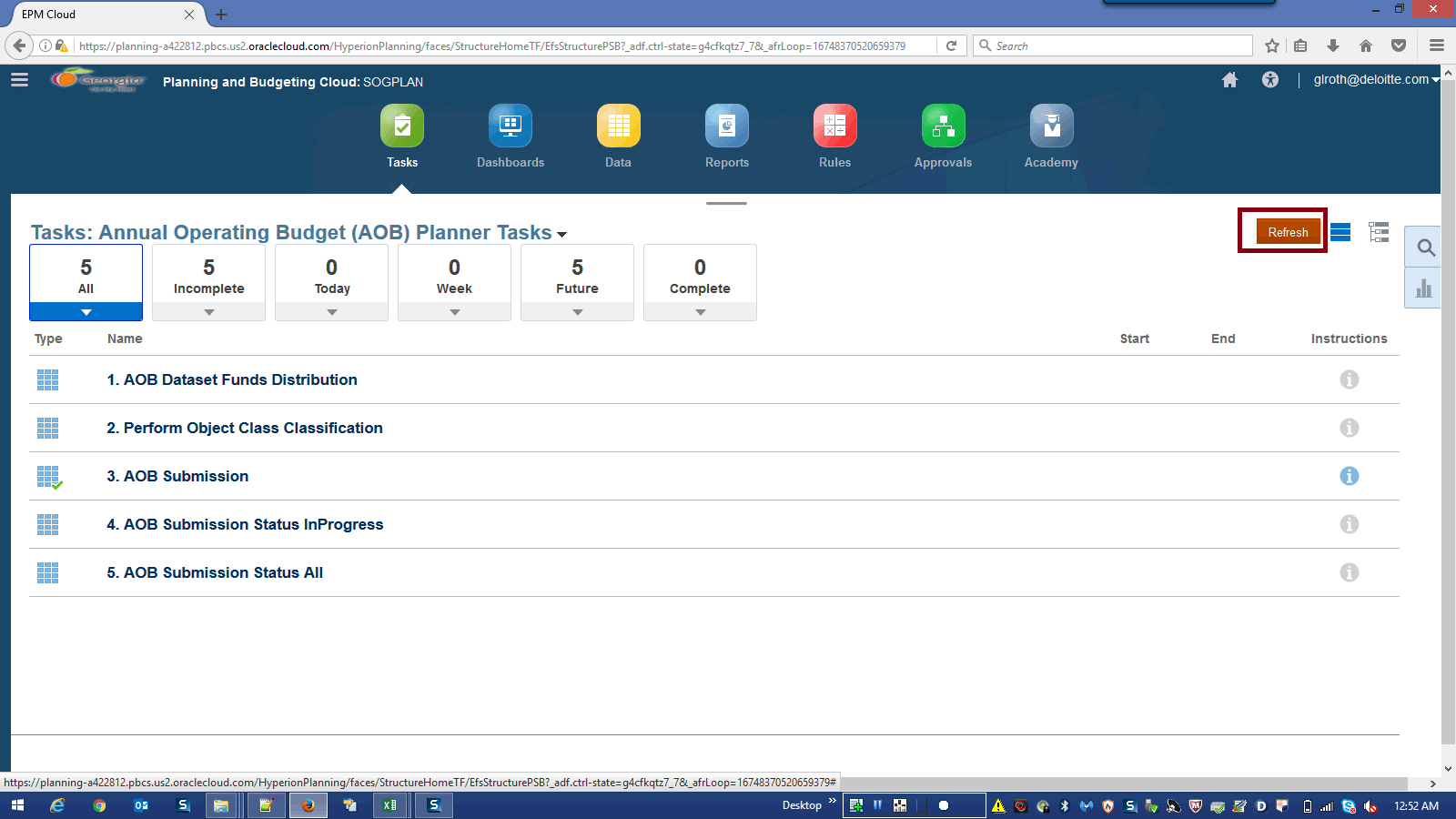 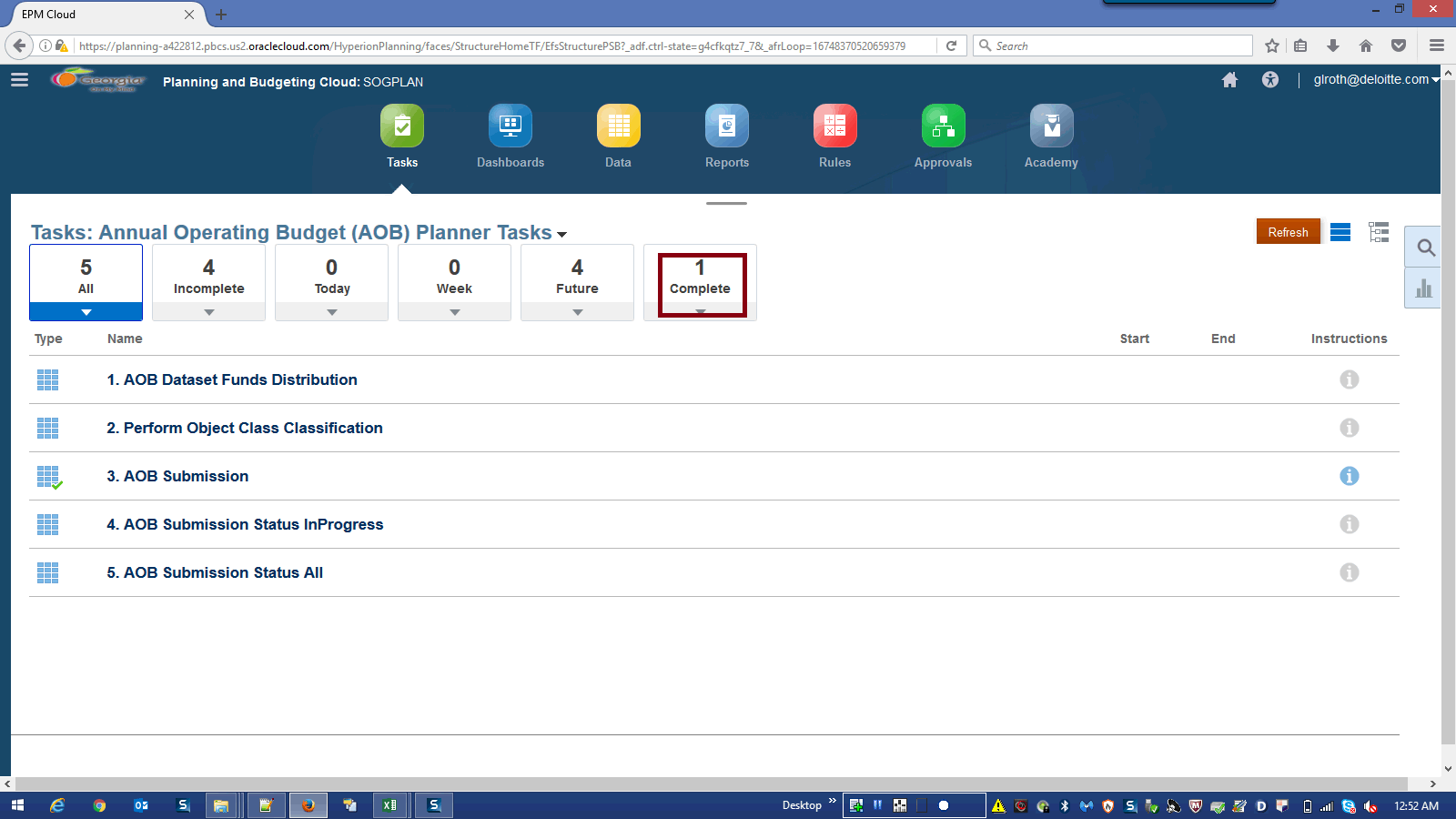 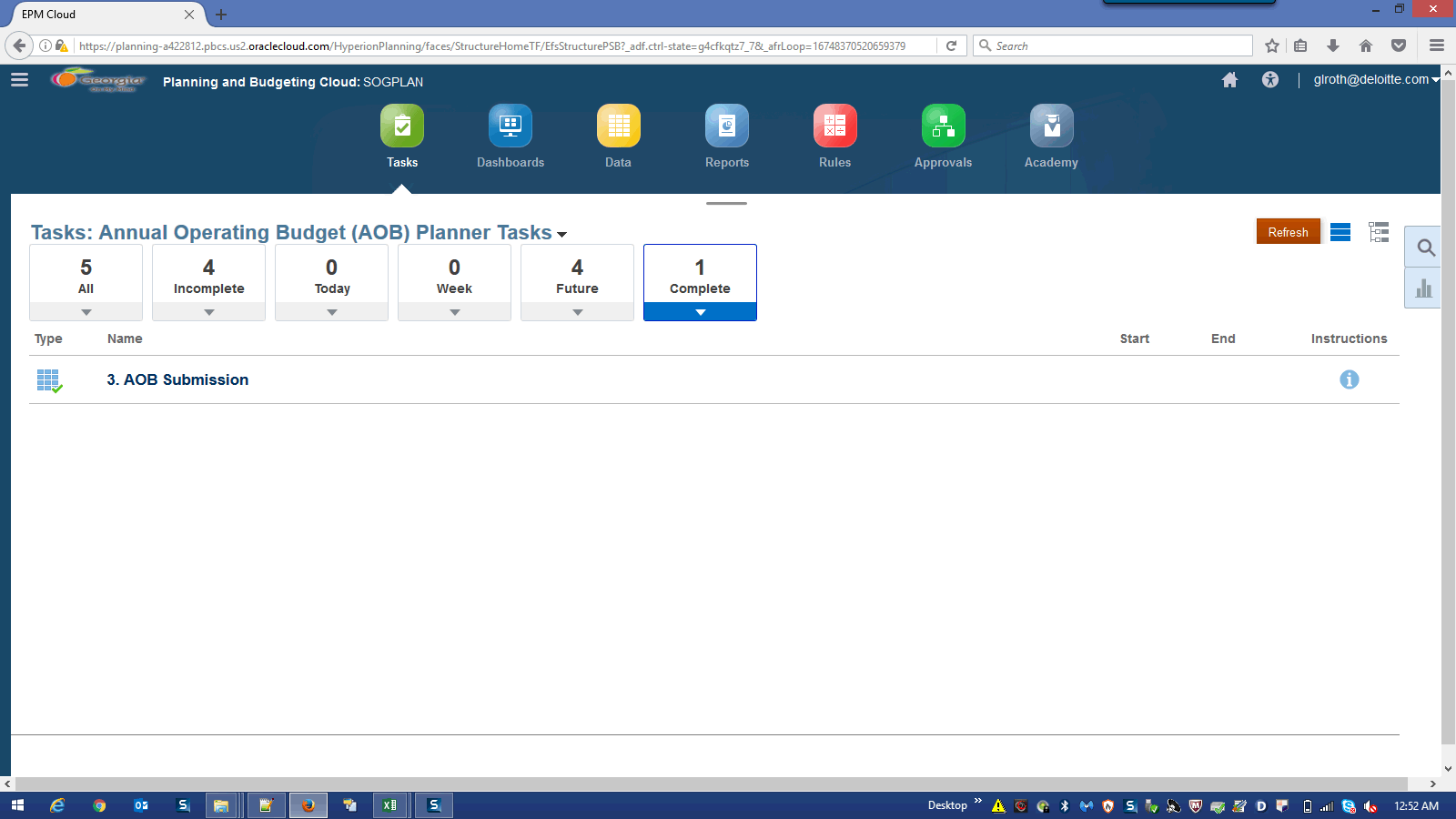 Topic Name2.1AOBPlanner: Budget Management-Agency Entry and submittal of AOBDepartmentFile NameDate ModifiedLast Changed byStatusOwnerStepActionAuthor NotesClick  New tab tab. (Launch  web browser Firefox or Google Chrome)StepActionAuthor NotesCopy application URL : https://planning- a419537.pbcs.us2.oraclecloud.com/HyperionPlanningPaste  URL in  browser and hit enterStepActionAuthor NotesEnter your Identity Domain in the  highlighted box.StepActionAuthor NotesClick  Go button.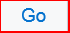 StepActionAuthor NotesEnter Your UserName and Password. Enter a valid valueE.g.Username "xxxxx@xxxx.com".Password : xxxxxxStepActionAuthor NotesClick Sign in.StepActionAuthor NotesClick the Tasks link.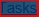 StepActionAuthor NotesClick the Tasks: All Task Lists… list.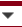 StepActionAuthor NotesClick the Annual Operating Budget (AOB) Planner Tasks list item.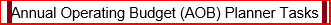 StepActionAuthor NotesClick the 1. AOB Dataset Funds Distribution link.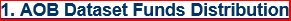 StepActionAuthor NotesClick the Edit Members button.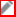 StepActionAuthor NotesClick the Program list.StepActionAuthor NotesClick the program name list item.StepActionAuthor NotesClick the Apply object.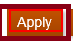 StepActionAuthor NotesClick the Edit Members button.StepActionAuthor NotesClick the Agency list.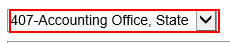 StepActionAuthor NotesClick the 407-Accounting Office, State list item.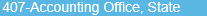 StepActionAuthor NotesClick the Years list.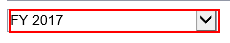 StepActionAuthor NotesClick the FY 2017 list item.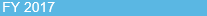 StepActionAuthor NotesClick the Apply button.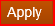 StepActionAuthor NotesClick the Schedule of State Funds link.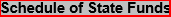 StepActionAuthor NotesClick the Schedule of Federal Funds link.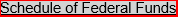 StepActionAuthor NotesClick the Schedule of Other Funds link.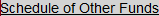 StepActionAuthor NotesClick the Schedule of Fed Recovery Funds link.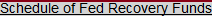 StepActionAuthor NotesClick the Schedule of SPY Funds link.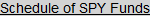 NOTE: Repeat Step 12 to Step 26 by selecting program by program and review the AOB data.StepActionAuthor NotesClick in the Next field.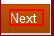 StepActionAuthor NotesClick + icon to expand.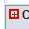 StepActionAuthor NotesClick in the highlighted field.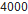 StepActionAuthor NotesEnter the desired information into the field. Enter a valid value e.g. "5000".StepActionAuthor NotesClick the Save button.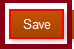 StepActionAuthor NotesClick the OK button.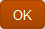 StepActionAuthor NotesClick the Next button.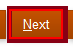 StepActionAuthor NotesClick in the Previous field.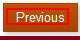 StepActionAuthor NotesClick the Edit Members graphic.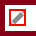 StepActionAuthor NotesClick the Program list.StepActionAuthor NotesClick the 6180500-Financial Systems list item.StepActionAuthor NotesClick the Apply button.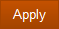 NOTE: For each Program, DIFFERENCE of TOTAL OBJECT CLASS CLASSIFIED and TOTAL FUNDS DISTRIBUTED should be zero. DIFFERENCE row should show as Green.StepActionAuthor NotesClick the Edit Members graphic.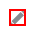 StepActionAuthor NotesClick the Program list.StepActionAuthor NotesClick the 6180600-Shared Services list item.StepActionAuthor NotesClick the Apply button.StepActionAuthor NotesClick the Edit Members graphic.StepActionAuthor NotesClick the Program list.StepActionAuthor NotesClick the 6180700-Statewide Accounting and Reporting list item.StepActionAuthor NotesClick the Apply button.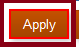 StepActionAuthor NotesClick in the Next field.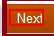 StepActionAuthor NotesRight-click in the Annual Operating Budget field.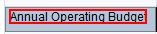 StepActionAuthor NotesClick in the Review AOB Dataset Views field.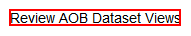 StepActionAuthor NotesClick the Review Agency Program View link.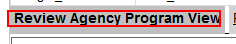 StepActionAuthor NotesClick the Review Agency Object Class View link.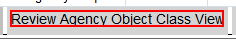 StepActionAuthor NotesClick the Budget Changes by Fund Source link.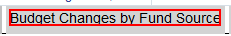 NOTE: Select own Program by Program to review the data using pencil dropdown.StepActionAuthor NotesClick the Program Object Class View link.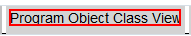 NOTE: Select own Program by Program to review the data using pencil dropdown.StepActionAuthor NotesClick the Program Fund Source View link.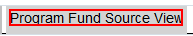 StepActionAuthor NotesClick the 07_AOB_Submission link.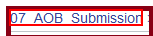 StepActionAuthor NotesRight-click in the Annual Operating Budget field.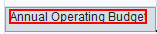 StepActionAuthor NotesClick the Workflow graphic.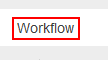 StepActionAuthor NotesClick the Submit graphic.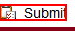 StepActionAuthor NotesClick in the Enter Comments: field.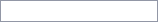 StepActionAuthor NotesEnter the desired information into the Enter Comments: field. Enter a valid value e.g. "AOB_Submitted".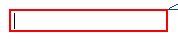 StepActionAuthor NotesClick in the Launch field.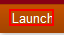 StepActionAuthor NotesClick the OK button.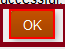 StepActionAuthor NotesClick the Complete option.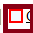 StepActionAuthor NotesClick the Save button.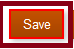 StepActionAuthor NotesClick the OK button.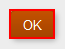 StepActionAuthor NotesClick the Close button.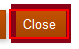 StepActionAuthor NotesClick the Refresh button.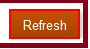 StepActionAuthor NotesClick in the Complete field.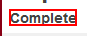 StepActionAuthor NotesEnd of Procedure.